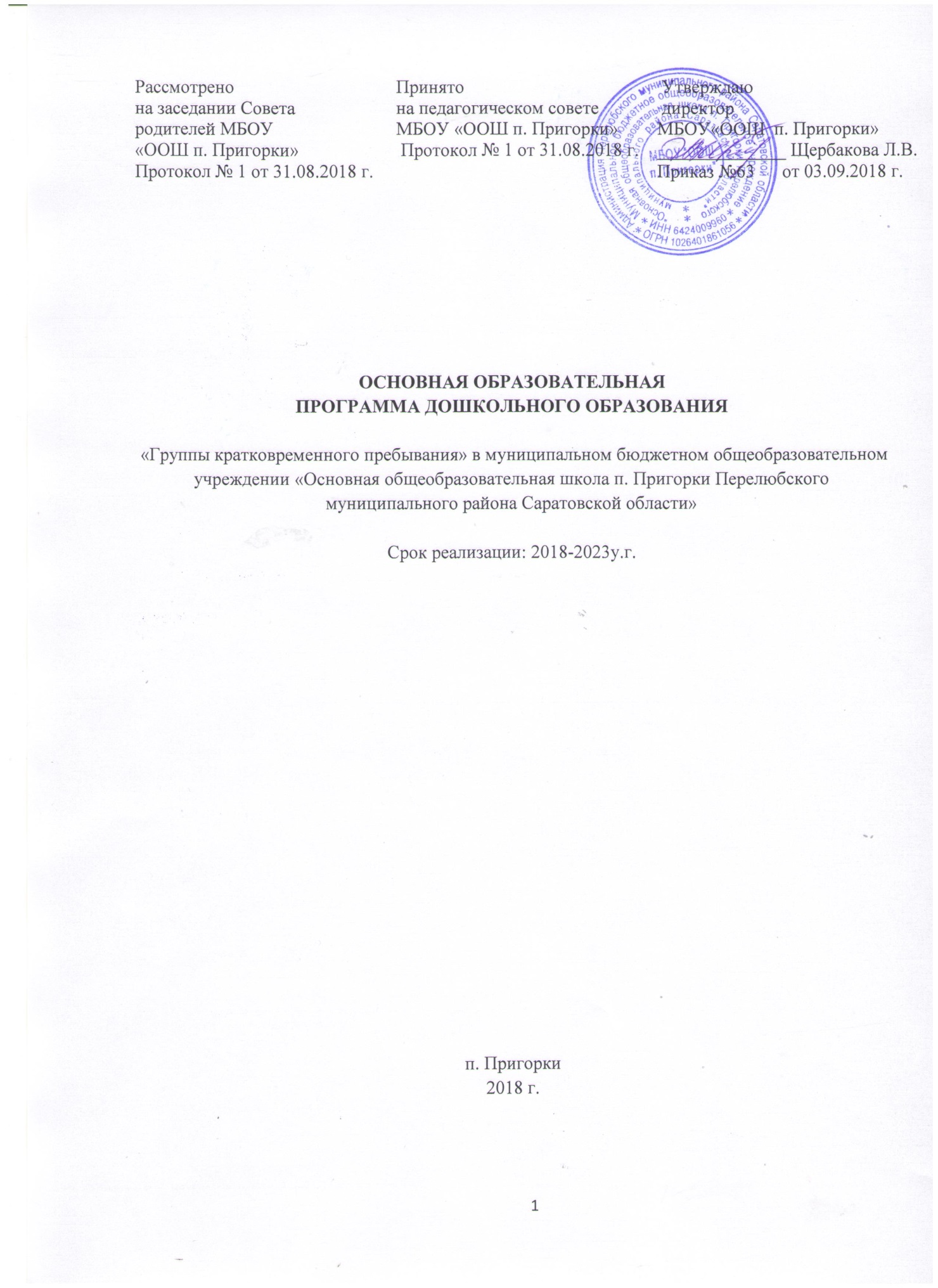 I. Целевой раздел 1. Пояснительная записка 1.1. Введение.Основная образовательная программа  структурного подразделения дошкольного образования «Группы кратковременного пребывания» в муниципальном бюджетном общеобразовательном учреждении «Основная общеобразовательная школа п. Пригорки Перелюбского муниципального района Саратовской области» (далее  по тексту ГКПД)разработана в соответствии с Федеральным государственным образовательным стандартом дошкольного образования (утвержден приказом Министерства образования и науки Российской Федерации от 17.10.2013г. № 1155), с учётом примерной основной образовательной программы дошкольного образования (одобрена решением федерального учебно- методического объединения по общему образованию, протокол от 20 мая 2015г. № 2/15). Программа обеспечивает жизнедеятельность, функционирование и развитие  группы кратковременного пребывания в соответствии с принципами государственной политики РФ в области образования. При разработке основной образовательной программы учитывались следующие нормативные документы: - Федеральный закон «Об образовании в Российской Федерации» от 29.12.2012 № 273-ФЗ; - Приказ Министерства образования и науки РФ от 17 октября 2013 г. № 1155 «Об утверждении федерального государственного образовательного стандарта дошкольного образования» (Зарегистрировано в Минюсте РФ 14 ноября 2013 г. № 30384); - Письмо Министерства образования и науки РФ и Департамента общего образования от 28 февраля 2014 года № 08-249 «Комментарии к ФГОС дошкольного образования»;  - Приказ Министерства образования и науки РФ от 30 августа 2013 г. № 1014 «Об утверждении Порядка организации и осуществления образовательной деятельности по основным общеобразовательным программам – образовательным программам дошкольного образования» (Зарегистрировано в Минюсте России 26.09.2013 № 30038.) Целью Программы является развитие физических, интеллектуальных, духовно-нравственных, эстетических и личностных качеств ребёнка, творческих способностей, а также развитие предпосылок к учебной деятельности. В соответствии с п. 2.11 ФГОС ДО программа включает три основных раздела: целевой, содержательный и организационный, в каждом из которых отражаются обязательная часть и часть, формируемая участниками образовательных отношений.  Содержание Программы включает совокупность образовательных областей, которые обеспечивают социальную ситуацию развития личности ребенка. Программа сформирована как программа психолого-педагогической поддержки позитивной социализации и индивидуализации, развития личности детей дошкольного возраста и определяет комплекс основных характеристик дошкольного образования (объем, содержание и планируемые результаты в виде целевых ориентиров дошкольного образования). ГКПД  осуществляет свою образовательную, правовую, хозяйственную деятельность на основе законодательных нормативных документов: - Устав МБОУ «Основная общеобразовательная школа п. Пригорки Перелюбского муниципального района  Саратовской области» (утвержден Постановлением главы Администрации Перелюбского муниципального района Саратовской области от 20.12.2018. г. № 606). - Лицензия на право осуществления образовательной деятельности: регистрационный номер № 2534 серия 64Л01 №0002256 (бессрочно) от 18.03.2016г. 1.2. Цели и задачи реализации программы дошкольного образованияЦель и задачи деятельности ГКПД по реализации основной образовательной программы определяются ФГОС дошкольного образования, Уставом МБОУ «ООШ п. Пригорки», на основе анализа результатов предшествующей педагогической деятельности, потребностей детей и родителей, социума, в котором находится  образовательное учреждение. Дошкольное образование как первый уровень общего образования призвано обеспечить реализацию прав ребенка на полноценное, гармоничное развитие личности в информационном поликультурном обществе.Цель реализации основной образовательной программы дошкольного образования в соответствии с ФГОС дошкольного образования:- развитие личности детей дошкольного возраста в различных видах общения и деятельности с учетом их возрастных, индивидуальных, психологических и физиологических особенностей. Программа направлена на: создание условий развития ребенка, открывающих возможности для его позитивной социализации, его личностного развития, развития инициативы и творческих способностей на основе сотрудничества с взрослыми и сверстниками и соответствующим возрасту видам деятельности;  на создание развивающей образовательной среды, которая представляет собой систему условий социализации и индивидуализации детей. Достижение поставленной цели предусматривает решение следующих задач: 1. Охрана и укрепление физического и психического здоровья детей, в том числе их эмоционального благополучия;  2. Обеспечение равных возможностей для полноценного развития каждого ребенка в период дошкольного детства независимо от места жительства, пола, нации, языка, социального статуса, психофизиологических и других особенностей (в том числе ограниченных возможностей здоровья). 3.Обеспечение преемственности целей, задач и содержания образования, реализуемых в рамках образовательных программ различных уровней (далее – преемственность основных образовательных программ дошкольного и начального общего образования). 4. Создание благоприятных условий развития детей в соответствии с их возрастными и индивидуальными особенностями и склонностями, развития способностей и творческого потенциала каждого ребенка как субъекта отношений с самим собой, другими детьми, взрослыми и миром. 5.Объединение обучения и воспитания в целостный образовательный процесс на основе духовно-нравственных и социокультурных ценностей и принятых в обществе правил и норм поведения в интересах человека, семьи, общества. 6. Формирование общей культуры личности детей, в том числе ценностей здорового образа жизни, развития их социальных, нравственных, эстетических, интеллектуальных, физических качеств, инициативности, самостоятельности и ответственности ребенка, формирования предпосылок учебной деятельности. 7. Обеспечение вариативности и разнообразия содержания Программ и организационных форм дошкольного образования, возможности формирования Программ различной направленности с учетом образовательных потребностей, способностей и состояния здоровья детей. 8.Формирование социокультурной среды, соответствующей возрастным, индивидуальным, психологическим и физиологическим особенностям детей. 9.Обеспечение психолого-педагогической поддержки семьи и повышения компетентности родителей (законных представителей) в вопросах развития и образования, охраны и укрепления здоровья детей. В Уставе МБОУ «ООШ п. Пригорки» основными целями являются: - охрана жизни и укрепление физического и психического здоровья детей; - обеспечение познавательно-речевого, социально-личностного, художественно-эстетического и физического развития детей; - воспитание с учетом возрастных категорий детей гражданственности, уважения к правам и свободам человека, любви к окружающей природе, Родине, семье; - взаимодействие с семьями детей для обеспечения полноценного развития детей; - оказание консультативной и методической помощи родителям (законным представителям) по вопросам воспитания, обучения и развития детей. Основные задачи образовательных областей:Социально – коммуникативное развитие 1) Присвоение норм и ценностей, принятых в обществе, включая моральные и нравственные ценности. 2) Развитие общения и взаимодействия ребёнка со взрослыми и детьми разного возраста. 3) Становление самостоятельности, целенаправленности и саморегуляции собственных действий. 4) Развитие социального и эмоционального интеллекта, эмоциональной отзывчивости, сопереживания. 5) Формирование готовности к совместной деятельности. 6) Формирование уважительного отношения и чувства принадлежности к своей семье и сообществу детей и взрослых в организации.7) Формирование позитивных установок к различным видам труда и творчества. 8) Формирование основ безопасности в быту, социуме, природе. Познавательное развитие1) Развитие интересов детей, любознательности и познавательной мотивации. 2) Формирование познавательных действий, становление сознания. 3) Развитие воображения и творческой активности. 4) Формирование первичных представлений о себе, других людях, объектах окружающего мира, их свойствах и отношениях (форме, цвете, размере, материале, звучании, ритме, тепе, количестве, числе, части и целом, пространстве и времени, движении и покое, причинах и следствиях и др.)5) Формирование первичных представлений о малой родине и Отечестве, представлений о социокультурных ценностях нашего народа, об отечественных традициях и праздниках, о планете Земля как общем доме людей, об особенностях природы, многообразии стран и народов мира. Речевое развитие 1) Владение речью как средством общения. 2) Обогащение активного словаря. 3) Развитие связной, грамматически правильной диалогической и монологической речи. 4) Развитие речевого творчества. 5) Развитие звуковой и интонационной культуры речи, фонематического слуха. 6) Знакомство с книжной культурой, детской литературой, понимание на слух текстов различных жанров детской литературы. 7) Формирование звуковой аналитико – синтетической активности как предпосылки обучения грамоте. Художественно - эстетическое развитие 1) Развитие предпосылок ценностно – смыслового восприятия и понимания произведений искусства (словесного, музыкального, изобразительного), мира природы. 2) Становление эстетического отношения к окружающему миру. 3) Формирование элементарных представлений о видах искусства. 4) Восприятие музыки, художественной литературы, фольклора.  5) Стимулирование сопереживания персонажам художественных произведений. 6) Реализация самостоятельной творческой деятельности детей (изобразительной, конструктивно-модельной, музыкальной и др.) Физическое развитие 1) Развитие физических качеств. 2) Правильное формирование опорно – двигательной системы организма, развитие равновесия, координации движений, крупной и мелкой моторики. 3) Правильное выполнение основных движений. 4) Формирование начальных представлений о некоторых видах спорта. 5) Овладение подвижными играми с правилами. 6) Становление целенаправленности и саморегуляции в двигательной сфере. 7) Овладение элементарными нормами и правилами здорового образа жизни. В качестве вариативного компонента образовательной программы в ГКПД реализуются парциальные программы, технологии и методические пособия различной направленности. Уточняя и дополняя задачи реализации образовательной программы, необходимо отметить, что средствами парциальных программ осуществляется решение следующих задач: 1. Создание условий для реализации гарантированного гражданам Российской Федерации права на получение общедоступного и бесплатного дошкольного образования. 2. Осуществление необходимой коррекции недостатков в физическом и (или) психическом развитии воспитанников. 3. Создание в группе атмосферы гуманного и доброжелательного отношения ко всем воспитанникам, что позволяет растить их общительными, добрыми, любознательными, инициативными, стремящимися к самостоятельности и творчеству. 4. Максимальное использование разнообразных видов детской деятельности, их интеграция в целях повышения эффективности воспитательно- образовательного процесса. 5. Творческая организация воспитательно-образовательного процесса. 6. Вариативность использования образовательного материала, позволяющая развивать творчество в соответствии с интересами и наклонностями каждого ребенка. 7. Уважительное отношение к результатам детского творчества. 8. Единство подходов к воспитанию детей в условиях дошкольного образовательного учреждения и семьи. 9. Соблюдение в работе ГКПД  и начальной школы преемственности, исключающей умственные и физические перегрузки в содержании  образования детей дошкольного возраста, обеспечивающей отсутствие давления предметного обучения.1.3. Принципы и подходы к реализации программы Представляется целесообразным выделение нескольких групп принципов формирования программы: Принципы, сформулированные на основе требований ФГОС ДО 1. Поддержка разнообразия детства; сохранение уникальности и самоценности детства как важного этапа в общем развитии человека, самоценность детства - понимание (рассмотрение) детства как периода жизни значимого самого по себе, без всяких условий; значимого тем, что происходит с ребенком сейчас, а не тем, что этот период есть период подготовки к следующему периоду. 2. Личностно-развивающий и гуманистический характер взаимодействия взрослых (родителей (законных представителей), педагогических и иных работников ДОУ) и детей. 3. Уважение личности ребенка. 4. Реализация программы в формах, специфических для детей данной возрастной группы, прежде всего в форме игры, познавательной и исследовательской деятельности, в форме творческой активности, обеспечивающей художественно-эстетическое развитие ребенка.Основные принципы дошкольного образования 1. Полноценное проживание ребенком всех этапов детства (младенческого, раннего и дошкольного возраста), обогащение (амплификация) детского развития. 2.Построение образовательной деятельности на основе индивидуальных особенностей каждого ребенка, при котором сам ребенок становится активным в выборе содержания своего образования, становится субъектом образования (далее - индивидуализация дошкольного образования). 3.Содействие и сотрудничество детей и взрослых, признание ребенка полноценным участником (субъектом) образовательных отношений. 4.Поддержка инициативы детей в различных видах деятельности. 5. Сотрудничество МБОУ «ООШ п. Пригорки» с семьей. 6.Приобщение детей к социокультурным нормам, традициям семьи, общества и государства.7.Формирование познавательных интересов и познавательных действий ребенка в различных видах деятельности. 8.Возрастная адекватность дошкольного образования (соответствие условий, требований, методов возрасту и особенностям развития). 9.Учет этнокультурной ситуации развития детей.Программа формируется с учётом особенностей базового уровня системы общего образования с целью формирования общей культуры личности воспитанников, развития их социальных, нравственных, эстетических, интеллектуальных, физических качеств, инициативности, самостоятельности и ответственности ребёнка, формирования предпосылок учебной деятельности. Учитываются также возраст детей и необходимость реализации образовательных задач в определенных видах деятельности. Для детей дошкольного возраста это: - игровая деятельность (включая сюжетно-ролевую игру как ведущую деятельность детей дошкольного возраста, а также игру с правилами и другие виды игры);  -коммуникативная (общение и взаимодействие со взрослыми и сверстниками); -познавательно-исследовательская (исследования объектов окружающего мира и экспериментирования с ними; восприятие художественной литературы и фольклора);  -самообслуживание и элементарный бытовой труд (в помещении и на улице);  -конструирование из разного материала, включая конструкторы, модули,бумагу, природный и иной материал;  изобразительная (рисования, лепки, аппликации);музыкальная (восприятие и понимание смысла музыкальных произведений, пение, музыкально-ритмические движения, игры на детских музыкальных инструментах);  -двигательная (овладение основными движениями) активность ребенка. Для успешной реализации Программы должны быть обеспечены следующие психолого-педагогические условия:-уважение педагогов к человеческому достоинству воспитанников,формирование и поддержка их положительной самооценки, уверенности в собственных возможностях и способностях;  - использование в образовательном процессе форм и методов работы с   детьми, соответствующих их возрастным и индивидуальным особенностям (недопустимость как искусственного ускорения, так и искусственного замедления развития детей);  - построение образовательного процесса на основе взаимодействия взрослых с детьми, ориентированного на интересы и возможности каждого ребёнка и учитывающего социальную ситуацию его развития;  поддержка педагогами положительного, доброжелательного отношения детей друг к другу и взаимодействия детей друг с другом в разных видах деятельности; - поддержка инициативы и самостоятельности детей в специфических для них видах деятельности;  - возможность выбора детьми материалов, видов активности, участников совместной деятельности и общения;  -защита детей от всех форм физического и психического насилия; - поддержка  администрации  и педагогами родителей дошкольников в воспитании детей, охране и укреплении их здоровья, вовлечение семей воспитанников непосредственно в образовательный процесс.1.4. Значимые для разработки и реализации Программы характеристики. Основными участниками реализации программы являются: дети дошкольного возраста, родители (законные представители), педагоги.Кадровый потенциалСведения о педагогическом коллективеСоциальный статус родителейСоциальными заказчиками деятельности учреждения являются в первую очередь родители воспитанников. Поэтому коллектив  МБОУ «ООШ п. Пригорки» пытается создать доброжелательную, психологически комфортную атмосферу, в основе которой лежит определенная система взаимодействия с родителями, взаимопонимание и сотрудничество. Социальный паспорт на 01.09.2018г.Всего 10 семей.Образовательная программа дошкольного образования направлена на: *создание условий развития ребенка, открывающих возможности для его позитивной социализации, его личностного развития, развития инициативы и творческих способностей на основе сотрудничества со взрослыми и сверстниками и соответствующим возрасту видам деятельности; * создание развивающей образовательной среды, которая представляет собой систему условий социализации и индивидуализации детей. При организации образовательного процесса учтены принципы интеграции образовательных областей (социально-коммуникативное развитие, познавательное развитие, речевое развитие, художественно-эстетическое развитие, физическое развитие) в соответствии с возрастными возможностями и особенностями воспитанников. Особенностью построения Программы является признание приоритетными направлениями деятельности: познавательное и нравственно-патриотическое развитие личности ребенка. Соотношение обязательной части Программы и части, формируемой участниками образовательных отношений с учетом приоритетного направления деятельности определено как 60% и 40% Принцип комплектования группы: разновозрастной.ГКПД  при МБОУ «ООШ п. Пригорки» работает в условиях неполного дня 3 часового пребывания (с.9.00 до 12.00)Группа функционируют в режиме 5-дневной рабочей недели. Особенности осуществления образовательного процесса в УчрежденииПри реализации образовательной программы с необходимостью принимаются во внимание особенности региона, где находится Учреждение. Климатические особенности региона При проектировании содержания Образовательной программы учитываются специфические климатические особенности региона, к которому относится Саратовская область, - средняя полоса России (Поволжье): время начала и окончания тех или иных сезонных явлений (листопад, таяние снега и т.д.) и интенсивность их протекания; состав флоры и фауны; длительность светового дня; погодные условия и т.д. При проведении непосредственно образовательной деятельности по познанию окружающего мира, приобщению к культуре речи и подготовке к освоению грамоты дети  знакомятся с явлениями природы, характерными для местности, в которой проживают (средняя полоса России); при проведении непосредственно образовательной деятельности по художественно-творческой деятельности (рисование, аппликация, лепка, конструирование) предлагаются для изображения знакомые детям звери, птицы, домашние животные, растения. Социокультурное окружение Современная социокультурная ситуация развития ребёнка в современном мире: 1) Большая открытость мира и доступность его познания для ребенка, больше источников информации (телевидение, интернет, большое количество игр и игрушек), агрессивность доступной для ребенка информации. 2) Культурная неустойчивость окружающего мира, смешение культур в совокупности с многоязычностью, разностность и иногда противоречивость предлагаемых разными культурами образцов поведения и образцов отношения к окружающему миру. 3) Сложность окружающей среды с технологической точки нарушение устоявшейся традиционной схемы зрения передачи знаний и опыта от взрослых детям формирование уже на этапе дошкольного детства универсальных, комплексных качеств личности ребенка. 4) Быстрая изменяемость окружающего мира. 5) Усиление роли взрослого в защите ребенка от образования негативного воздействия излишних источников познания. 6) Агрессивность окружающей среды и ограниченность механизмов приспособляемости человеческого организма к быстро изменяющимся условиям, наличие многочисленных вредных для здоровья факторов негативное влияние на здоровье детей – как физическое, так возрастание роли инклюзивного образования и психическое влияние на формирование у детей нормповедения, исключающих пренебрежительное отношение к детям с ограниченными возможностями здоровья. Содержание Программы учитывает также особенности современных детей: гиперактивность, любознательность, повышенная потребность к восприятию информации. Социокультурные особенности Саратовской области также не могут не сказаться на содержании психолого-педагогической работы в Учреждении. Ведущие отрасли экономики обуславливают тематику ознакомления детей с трудом взрослых. Недостаточно высокий уровень доходов населения и ограниченные возможности финансирования системы общественного дошкольного образования вносит свои коррективы в организацию развивающей предметно-пространственной среды (многие игровые дидактические пособия изготавливаются самостоятельно силами педагогов и родителей из имеющихся в их распоряжении подручных материалов).  1.5. Характеристики особенностей развития детей дошкольного возраста от 3 до 7 лет1.5.1. Содержание основных (ключевых) характеристик развития личности ребенкаРеализация образовательных целей и задач Программы направлена на достижение целевых ориентиров дошкольного образования, которые описаны как основные (ключевые) характеристики развития личности ребенка. Основные (ключевые) характеристики развития личности представлены в виде характеристик возможных достижений воспитанников на этапе завершения дошкольного образования и являются определенным отражением образовательных воздействий при реализации основных образовательных областей: - социально – коммуникативное развитие;  познавательное развитие;  речевое развитие;  художественно – эстетическое развитие;  физическое развитие. К 7 годам, по завершению дошкольного образования ребенок способен:  - использовать основные культурные способы деятельности;  принимать собственные решения, опираясь на свои знания иумения в различных видах деятельности. -  проявлять инициативу и самостоятельность в разных видахдеятельности – игре, общении, конструировании и др.; выбирать себе род занятий, участников по совместной деятельности;  - проявлять положительное отношение к миру, другим людям и самому себе; чувство собственного достоинства; адекватно проявлять свои чувства (в том числе чувство веры в себя), сопереживать неудачам и сорадоваться успехам других;  - активно взаимодействовать со сверстниками и взрослыми иучаствовать в совместных играх, стараясь продуктивно разрешать конфликты, договариваясь, учитывая интересы и чувства других;  - следовать социальным нормам поведения и правилам в разныхвидах деятельности, во взаимоотношениях со взрослыми и сверстниками, проявляя способность к волевым усилиям; - проявлять развитое воображение в разных видах деятельности, и,прежде всего, в игре;  - выражать свои мысли и желания, демонстрируя достаточно хорошее владение устной речью; использовать речь для выражения своих мыслей, чувств и желаний в ситуации общения;  контролировать свои движения и управлять ими;  соблюдать правила безопасного поведения и личной гигиены. К основным (ключевым) характеристикам возможных достижений воспитанников относится также то, что на этапе завершения дошкольного образования ребенок:-владеет разными формами и видами игры, различает условную и реальную ситуации, умеет подчиняться разным правилам и социальным нормам; - проявляет любознательность, задаёт вопросы взрослым и сверстникам, интересуется причинно-следственными связями, пытается самостоятельно придумывать объяснения явлениям природы и поступкам людей; - склонен наблюдать, экспериментировать;  обладает начальными знаниями о себе, о природном и социальном мире, в котором он живёт; - знаком с произведениями детской литературы, обладает элементарными представлениями из области живой природы, естествознания, математики, истории и т.п.; у него складываются предпосылки грамотности;-  подвижен, вынослив, владеет основными движениями, у негоразвита крупная и мелкая моторика. Все перечисленные выше характеристики являются необходимыми предпосылками для перехода на следующий уровень начального общего образования, успешной адаптации к условиям жизни в общеобразовательной организации и требованиям образовательной деятельности. Степень реального развития этих характеристик и способности ребенка их проявлять к моменту перехода на следующий уровень образования может существенно варьировать у разных детей в силу различий в условиях жизни и индивидуальных особенностей развития конкретного ребенка. 1.5.2. Особенности оценки основных (ключевых) характеристик развития личности ребенкаОсвоение примерной основной образовательной программы не сопровождается проведением промежуточной и итоговой аттестаций воспитанников. Оценка индивидуального развития детей может проводиться педагогом в ходе внутреннего мониторинга становления основных (ключевых) характеристик развития личности ребенка, результаты которого могут быть использованы только для оптимизации образовательной работы с группой дошкольников и для решения задач индивидуализации образования через построение образовательной траектории для детей, испытывающих трудности в образовательном процессе или имеющих особые образовательные потребности. Мониторинг осуществляется в форме регулярных наблюдений воспитателя  за детьми в повседневной жизни и в процессе непосредственной образовательной работы с ними. В качестве показателей оценки основных (ключевых) характеристик развития личности ребенка выделены внешние (наблюдаемые) проявления этих характеристик у ребенка в поведении, в деятельности, во взаимодействии со сверстниками и взрослыми, которые отражают становление этой характеристики на протяжении всего дошкольного возраста. Для построения развивающего образования система мониторинга становления основных (ключевых) характеристик развития личности ребенка учитывает необходимость организации образовательной работы в зоне его ближайшего развития. Поэтому диапазон оценки  выделенных показателей определяется уровнем развития интегральной характеристики - от возможностей, которые еще не доступны ребенку, до способности проявлять характеристики в самостоятельной деятельности и поведении. Общая картина по группе позволит выделить детей, которые нуждаются в особом внимании педагога и в отношении которых необходимо скорректировать, изменить способы взаимодействия. Данные мониторинга должны отражать динамику становления основных (ключевых) характеристик, которые развиваются у детей на протяжении всего образовательного процесса. Прослеживая динамику развития основных (ключевых) характеристик, выявляя, имеет ли она неизменяющийся, прогрессивный или регрессивный характер, можно дать общую психолого-педагогическую оценку успешности воспитательных и образовательных воздействий взрослых на разных ступенях образовательного процесса, а также выделить направления развития, в которых ребенок нуждается в помощи. Выделенные показатели отражают основные моменты развития дошкольников, те характеристики, которые складываются и развиваются в дошкольном детстве и обуславливают успешность перехода ребенка на следующий возрастной этап. Поэтому данные мониторинга – особенности динамики становления основных (ключевых) характеристик развития личности ребенка в дошкольном образовании  окажут помощь и педагогу начального общего образования для построения более эффективного взаимодействия с ребенком в период адаптации к новым условиям развития на следующем уровне образования. 1.5.3. Карта развития как средство мониторинга становления основных (ключевых) характеристик развития личности ребенка.Оценка становления основных (ключевых) характеристик развития личности ребенка осуществляется с помощью заполнения педагогами карт развития. Карта развития – удобный компактный инструмент, который позволяет педагогу оперативно фиксировать результаты наблюдений за детьми в процессе образовательной деятельности, интерпретировать данные и использовать результаты анализа данных при проектировании образовательного процесса. Использование карт развития позволяет отметить динамику в развитии отдельных детей и сопоставить результаты каждого ребенка с продвижением группы в целом. Выделенные и включенные в карту развития показатели развития основных (ключевых) характеристик развития личности ребенка выступают для педагогов в качестве ориентиров, на которые они должны опираться во время ежедневных наблюдений за поведением детей в повседневной жизни, при решении образовательных задач, в свободной деятельности, в ситуациях общения и др. Для заполнения карты воспитателю нет необходимости организовывать специальные ситуации. При оценивании педагог использует сложившийся определенный образ ребенка, те сведения, которые накопились за определенное время наблюдений. Наблюдаемые проявления основных (ключевых) характеристик развития личности ребенка, которые выделены в качестве показателей их оценки, оцениваются педагогами количественно в  зависимости от его возраста, индивидуальных особенностей и ситуации, в которой они проявляются. На основе полученной оценки можно судить не только о соответствии развития характеристик конкретного ребенка возрастным возможностям, т.е о зоне актуального развития, но и зоне его ближайшего развития, если приводимые в картах возможности еще в полной мере не «принадлежат» ребенку, но устойчиво проявляются в ситуации присутствия взрослого или с его помощью. Если педагог сомневается в оценивании, то ему необходимо провести дополнительно наблюдение за ребенком в определенных видах свободной деятельности. Карты развития ориентированы на то, что в итоге мониторинга на основе наблюдения будет представлена информация об общей картине развития всех детей группы и о месте каждого ребенка в ней. Применение данного метода при оценке становления основных (ключевых) характеристик развития личности ребенка дает довольно полную и достоверную диагностическую картину и имеет большую ценность для организации образовательного процесса. Карта развития как диагностический инструмент дает возможность педагогу одновременно оценить качество текущего образовательного процесса и составить индивидуальную картину развития ребенка в соответствии с заданными целевыми ориентирами. Периодичность проведения оценки развития основных (ключевых) характеристик позволит оценить динамику их развития у каждого ребенка, что важно для анализа эффективности созданных психолого-педагогических условий, образовательного процесса. Неизменяющийся характер развития основных (ключевых) характеристик с низкими показателями или динамика регрессивного характера у ребенка требуют взаимодействия педагога с психологом не только для анализа особенностей развития данного ребенка, но и социальной ситуации развития, характера взаимодействия окружающих с ним. Поэтому при необходимости используется психологическая диагностика развития детей, которую проводят квалифицированные специалисты (педагоги-психологи, психологи) организации, осуществляющей образовательную деятельность, или Центра психолого- педагогической, медицинской и социальной помощи. Психологическая диагностика позволит понять причины подобной динамики и разработать необходимые мероприятия для создания данному ребенку оптимальных условий развития. Результаты психологической диагностики могут использоваться для решения задач психологического сопровождения и проведения квалифицированной коррекции развития детей. Участие ребёнка в психологической диагностике допускается только с согласия его родителей (законных представителей).Характеристика особенностей развития детей от 3 до 4 летВ возрасте 3-4 лет ребенок постепенно выходит за пределы семейного круга.Его общение становится внеситуативным, Взрослые становятся для ребенка не только членом семьи, но и носителем определенной общественной функции, Желание ребенка выполнять такую же функцию приводит к противоречию с его реальными возможностями. Это противоречие разрешается через игры, которая становится ведущим видом деятельности в дошкольном возрасте.      Главной особенностью игры является ее условность выполнение одних действий с одними  предметами  предполагает их отнесенность  к другим действиям с другими предметами. Основным содержанием игры младших дошкольников являются действия с игрушками и предметами- заместителями.Продолжительность игры небольшая. Младшие дошкольники ограничиваются игрой с одной- двумя ролями и простыми, неразвернутыми сюжетами.Игры с правилами в этом возрасте только начинается формироваться. Изобразительная деятельность ребенка зависит от его представлений о предмете .В этой возрасте они только начинают формироваться. Графические образы бедны. У одних детей в изображениях отсутствуют детали, у других рисунки могут быть более детализированы. Дети могут использовать цвет.    Большое значение для развития мелкой моторики имеет лепка. Младшие дошкольники способны под руководством взрослого вылепить простые предметы.Известно аппликация  оказывает положительное влияние на развитие восприятия. В этом возрасте детям доступны простейшие  виды аппликации.       Конструктивная деятельность в младшем дошкольном возрасте ограничена возведением несложных построек по образцу и по замыслу.       В младшем дошкольном возрасте развивается перцептивная деятельность. Дети от использования предэталонов – индивидуальны единиц  восприятия. К концу младшего дошкольного  возраста дети могут воспринимать до 5 и более форм предметов и до 7и более цветов, способны дифференцировать предметы по величине, ориентироваться в пространстве группы ,а при  определенной организации образовательного процесса-и в помещении всего дошкольного учреждения.     Развивается память и внимание. По просьбе взрослого дети могут запомнить 3-4 слова и 5-6 названий предметов. К концу младшего дошкольного возраста они способны запомнить значительные отрывки из любимых произведений.     Продолжает развиваться наглядно- действенное мышление. При этом преобразования ситуаций в ряде случаев осуществляются на основе целенаправленных проб с учетом желаемого результата.Дошкольники способныустановить некоторые скрытые связи и отношения между предметами.     В младшем дошкольном возрасте начинает развиваться в игре, когда одни объекты выступают в качестве заместителей других.     Взаимоотношения детей обусловлены нормами и правилами. В результате целенаправленного воздействия они могут усвоить относительно большое количество норм, которые выступают основанием для оценки собственных действий и действий других детей.      Взаимоотношения детей ярко проявляютсяв игровой деятельности.Они скорее играют рядом, чем активно вступают во взаимодействие.Однако уже в этом возрасте могут наблюдаться устойчивые изобразительные взаимоотношения .Конфликты между детьми возникает преимущественно по поводу игрушек. В младшем дошкольном возрасте можно наблюдать соподчинение мотивов поведения в относительно простых ситуациях. Сознательное управление  поведением  только начинается складываться; во многом поведение ребенка еще ситуативно. Вместе с тем можно наблюдать и случаи ограничения собственных пробуждений самим ребенком, сопровождаемые словесными указаниями. Начинает развиваться самооценка, при этом дети в значительной мере ориентируются  на оценку воспитателя. Продолжает развиваться также их индентификация, что проявляется в характере выбираемых игрушек и сюжетов.1.5.4. Характеристика особенностей развития детей от 4 до 5 лет 4–5-летними детьми социальные нормы и правила поведения все еще не осознаются, однако у них уже начинают складываться обобщенные представления о том, «как надо (не надо) себя вести». Поэтому дети обращаются к сверстнику, когда он не придерживается норм и правил со словами «так не поступают», «так нельзя» и т. п. Как правило, к 5 годам дети без напоминания взрослого здороваются и прощаются, говорят «спасибо» и «пожалуйста», не перебивают взрослого, вежливо обращаются к нему. Кроме того, они могут по собственной инициативе убирать игрушки, выполнять простые трудовые обязанности, доводить дело до конца. Тем не менее, следование таким правилам часто бывает неустойчивым – дети легко отвлекаются на то, что им более интересно, а бывает, что ребенок «хорошо себя ведет» только в отношении наиболее значимых для него людей. В этом возрасте у детей появляются представления о том, как «положено» вести себя девочкам, и как – мальчикам. Дети хорошо выделяют несоответствие нормам и правилам не только поведение другого, но и своего собственного и эмоционально его переживают, что повышает их возможности регулировать поведение. Таким образом, поведение 4–5-летнего ребенка не столь импульсивно и непосредственно, как в 3-4 года, хотя в некоторых ситуациях ребенку все еще требуется напоминание взрослого или сверстников о необходимости придерживаться тех или иных норм и правил. Для этого возраста характерно появление групповых традиций: кто где сидит, последовательность игр, как поздравляют друг друга с днем рождения, элементы группового жаргона и т. п.). В этом возрасте детьми хорошо освоен алгоритм процессов умывания, одевания, купания, приема пищи, уборки помещения. Дошкольники знают и используют по назначению атрибуты, сопровождающие их: мыло, полотенце, носовой платок, салфетка, столовые приборы. Уровень освоения культурно- гигиенических навыков таков, что дети свободно переносят их в сюжетно- ролевую игру. Появляется сосредоточенность на своем самочувствии, ребенка начинает волновать тема собственного здоровья. К 4-5 годам ребенок способен элементарно охарактеризовать свое самочувствие, привлечь внимание взрослого в случае недомогания. 4-5-летние дети имеют дифференцированное представление о собственной гендерной принадлежности, аргументируют ее по ряду признаков («Я – мальчик, я ношу брючки, у меня короткая прическа», «Я – девочка, у меня косички, я ношу платьице»). Проявляют стремление к взрослению в соответствии с адекватной гендерной ролью: мальчик - сын, внук, брат, отец, мужчина; девочка – дочь, внучка, сестра, мать, женщина. Овладевают отдельными способами действий, доминирующих в поведении взрослых людей соответствующего гендера. Так, мальчики стараются выполнять задания, требующие проявления силовых качеств, а девочки реализуют себя в играх «Дочки-матери», «Модель», «Балерина», они больше тяготеют к «красивым» действиям. К пяти годам дети имеют представления об особенностях наиболее распространенных мужских и женских профессий, видах отдыха, о специфике поведения в общении с другими людьми, об отдельных женских и мужских качествах. В этом возрасте умеют распознавать и оценивать адекватно гендерной принадлежности эмоциональные состояния и поступки взрослых людей разного пола. К четырем годам основные трудности в поведении и общении ребенка с окружающими, которые были связаны с кризисом трех лет (упрямство, строптивость, конфликтность и др.), постепенно уходят в прошлое, и любознательный малыш активно осваивает окружающий его мир предметов и вещей, мир человеческих отношений. Лучше всего это удается детям в игре. Дети 4–5 лет продолжают проигрывать действия с предметами, но теперь внешняя последовательность этих действий уже соответствуют реальной действительности: ребенок сначала режет хлеб, и только потом ставит его на стол перед куклами (в раннем возрасте и в самом начале дошкольного последовательность действий не имела для игры такого значения). В игре ребята называют свои роли, понимают условность принятых ролей. Происходит разделение игровых и реальных взаимодействий. В процессе игры роли могут меняться. В 4–5 лет сверстники становятся для ребенка более привлекательными и предпочитаемыми партнерами по игре, чем взрослый. В общую игру вовлекается от 2 до 5 детей, а продолжительность совместных игр составляет в среднем 15–20 минут, в отдельных случаях может достигать и 40–50 минут. Дети этого возраста становятся более избирательными во  взаимоотношениях и общении: у них есть постоянные партнеры по играм (хотя в течение года они могут и поменяться несколько раз), все более ярко проявляется предпочтение к играм с детьми одного пола. Правда, ребенок еще не относится к другому ребенку как к равному партнеру по игре. Постепенно усложняются реплики персонажей, дети ориентируются на ролевые высказывания друг друга, часто в таком общении происходит дальнейшее развитие сюжета. При разрешении конфликтов в игре дети все чаще стараются договориться с партнером, объяснить свои желания, а не настоять на своем. Развивается моторика дошкольников. Так, в 4–5 лет ребята умеют перешагивать через рейки гимнастической лестницы, горизонтально расположенной на опорах (на высоте 20 см от пола), руки на поясе. Подбрасывают мяч вверх и ловят его двумя руками (не менее 3–4 раз подряд в удобном для ребенка темпе). Нанизывают бусины средней величины (или пуговицы) на толстую леску (или тонкий шнурок с жестким наконечником). Ребенок способен активно и осознанно усваивать разучиваемые движения, их элементы, что позволяет ему расширять и обогащать репертуар уже освоенных основных движений более сложными. В среднем дошкольном возрасте связь мышления и действий сохраняется, но уже не является такой непосредственной как раньше. Во многих случаях не требуется практического манипулирования с объектом, но во всех случаях ребенку необходимо отчетливо воспринимать и наглядно представлять этот объект. Мышление детей 4–5 лет протекает в форме наглядных образов, следуя за восприятием. Например, дети могут понять, что такое план комнаты. Если ребенку предложить план части групповой комнаты, то он поймет, что на нем изображено. При этом возможна небольшая помощь взрослого, например, объяснение того, как обозначают окна и двери на плане. С помощью схематического изображения групповой комнаты дети могут найти спрятанную игрушку (по отметке на плане). К 5 годам внимание становится все более устойчивым в отличие от трехлетнего малыша (если он пошел за мячом, то уже не будет отвлекаться на другие интересные предметы). Важным показателем развития внимания является то, что к 5 годам в деятельности ребенка появляется действие по правилу – первый необходимый элемент произвольного внимания. Именно в этом возрасте дети начинают активно играть в игры с правилами: настольные (лото, детское домино) и подвижные (прятки, салочки). В дошкольном возрасте интенсивно развивается память ребенка. В 5 лет ребенок может запомнить уже 5-6 предметов (из 10–15), изображенных на предъявляемых ему картинках.В этом возрасте происходит развитие инициативности и самостоятельности ребенка в общении со взрослыми и сверстниками. Дети продолжают сотрудничать со взрослыми в практических делах (совместные игры, поручения), наряду с этим активно стремятся к интеллектуальному общению. Это проявляется в многочисленных вопросах (почему? зачем? для чего?), стремлении получить от взрослого новую информацию познавательного характера. Возможность устанавливать причинно- следственные связи отражается в детских ответах в форме  сложноподчиненных предложений. У детей наблюдается потребность в уважении взрослых, их похвале, поэтому на замечания взрослых ребенок пятого года жизни реагирует повышенной обидчивостью. Общение со сверстниками по-прежнему тесно переплетено с другими видами детской деятельности (игрой, трудом, продуктивной деятельностью), однако уже отмечаются и ситуации «чистого общения». Для поддержания сотрудничества, установления отношений в словаре детей появляются слова и выражения, отражающие нравственные представления: слова участия, сочувствия, сострадания. Стремясь привлечь внимание сверстника и удержать его в процессе речевого общения, ребенок учится использовать средства интонационной речевой выразительности: регулировать силу голоса, интонацию, ритм, темп речи в зависимости от ситуации общения. В большинстве контактов главным средством общения является речь, в развитии которой происходят значительные изменения. В большинстве своем дети этого возраста уже четко произносят все звуки родного языка. Продолжается процесс творческого изменения родной речи, придумывания новых слов и выражений («у лысого голова босиком», «смотри, какой ползук» (о червяке) и пр.). В речь детей входят приемы художественного языка: эпитеты, сравнения. Особый интерес вызывают рифмы, простейшие из которых дети легко запоминают и сочиняют подобные. Пятилетки умеют согласовывать слова в предложении и способны элементарно обобщать, объединяя предметы в родовые категории: одежда, мебель, посуда. Речь становится более связной и последовательной. Дети могут пересказать литературное произведение, рассказать по картинке, описать характерные особенности той или иной игрушки, передавать своими словами впечатления из личного опыта и вообще самостоятельно рассказывать. Если близкие взрослые постоянно читают дошкольникам детские книжки, чтение может стать устойчивой потребностью. В этих условиях дети охотно отвечают на вопросы, связанные с «анализом» произведения, дают объяснения поступкам героев. Значительную роль в накоплении читательского опыта играют иллюстрации. В 4-5 лет дети способны долго рассматривать книгу, рассказывать по картинке о ее содержании. Любимую книгу они легко находят среди других, могут запомнить название произведения, автора, однако быстро забывают их и подменяют хорошо известными. В этом возрасте дети хорошо воспринимают требования к обращению с книгой, гигиенические нормы при работе с ней. В связи с развитием эмоциональной сферы детей значительно углубляются их переживания от прочитанного. Они стремятся перенести книжные ситуации в жизнь, подражают героям произведений, с удовольствием играют в ролевые игры, основанные на сюжетах сказок, рассказов. Дети проявляют творческую инициативу и придумывают собственные сюжетные повороты. Свои предложения они вносят и при инсценировке отдельных отрывков прочитанных произведений. Цепкая память позволяет ребенку 4-5 лет многое запоминать, он легко выучивает наизусть стихи и может выразительно читать их на публике.  С нарастанием осознанности и произвольности поведения, постепенным усилением роли речи (взрослого и самого ребенка) в управлении поведением ребенка, становится возможным решение более сложных задачи в области безопасности. Но при этом взрослому следует учитывать несформированность волевых процессов, зависимость поведения ребенка от эмоций, доминирование эгоцентрической позиции в мышлении и поведении пятилетнего ребенка. В среднем дошкольном возрасте активно развиваются такие компоненты детского труда как целеполагание и контрольно-проверочные действия на базе освоенных трудовых процессов. Это значительно повышает качество самообслуживания, позволяет детям осваивать хозяйственно-бытовой труд и труд в природе. В музыкально-художественной и продуктивнойдеятельности дети эмоционально откликаются на художественные произведения, произведения музыкального и изобразительного искусства, в которых с помощью образных средств переданы различные эмоциональные состояния людей, животных. Начинают более целостно воспринимать сюжет музыкального произведения, понимать музыкальные образы. Активнее проявляется интерес к музыке, разным видам музыкальной деятельности. Обнаруживается разница в предпочтениях, связанных с музыкально-художественной деятельностью, у мальчиков и девочек. Дети не только эмоционально откликаются на звучание музыкального произведения, но и увлеченно говорят о нем (о характере музыкальных образов и повествования, средствах музыкальной выразительности), соотнося их с жизненным опытом. Музыкальная память позволяет детям запоминать, узнавать и даже называть любимые мелодии. Развитию исполнительской деятельности способствует доминирование в данном возрасте продуктивной мотивации (спеть песню, станцевать танец, сыграть на детском музыкальном инструменте, воспроизвести простой ритмический рисунок.). Дети делают первые попытки творчества: создать танец, придумать игру в музыку, импровизировать несложные ритмы марша или плясовой, На формирование музыкального вкуса и интереса к музыкально-художественной деятельности в целом активно влияют установки взрослых. Важным показателем развития ребенка-дошкольника является изобразительная деятельность. К 4 годам круг изображаемых предметов довольно широк. В рисунках появляются детали. Замысел детского рисунка может меняться по ходу изображения. Дети владеют простейшими техническими умениями и навыками. Могут своевременно насыщать ворс кисти краской, промывать кисть по окончании работы, смешивать на палитре краски. Начинают использовать цвет для украшения рисунка. Могут раскатывать пластические материалы круговыми и прямыми движениями ладоней рук, соединять готовые части друг с другом, украшать вылепленные предметы, используя стеку и путем вдавливая. Конструирование начинает носить характер продуктивной деятельности: дети замысливают будущую конструкцию и осуществляют поиск способов её исполнения. Могут изготавливать поделки из бумаги, природного материала. Начинают овладевать техникой работы с ножницами. Составляют композиции из готовых и самостоятельно вырезанных простых форм. Изменяется композиция рисунков: от хаотичного расположения штрихов, мазков, форм дети переходят к фризовой композиции – располагают предметы ритмично в ряд, повторяя изображения по несколько раз.1.5.5. Характеристика особенностей развития детей от 5 до 6 лет Ребенок 5-6 лет стремится познать себя и другого человека как представителя общества (ближайшего социума), постепенно начинает осознавать связи и зависимости в социальном поведении и взаимоотношениях людей. В 5-6 лет дошкольники совершают положительный нравственный выбор (преимущественно в воображаемом плане). Несмотря на то, что, как и в 4-5 лет, дети в большинстве случаев используют в речи слова-оценки «хороший» - «плохой», «добрый» - «злой», значительно чаще начинают употреблять и более точный словарь для обозначения моральных понятий – «вежливый», «честный», «заботливый» и др. Качественные изменения в этом возрасте происходят в поведении дошкольников – формируется возможность саморегуляции, т.е. дети начинают предъявлять к себе те требования, которые раньше предъявлялись им взрослыми. Так, они могут, не отвлекаясь на более интересные дела, доводить до конца малопривлекательную работу (убирать игрушки, наводить порядок в комнате и т.п.). Это становится возможным благодаря осознанию детьми общепринятых норм и правил поведения и обязательности их выполнения. Ребенок эмоционально переживает не только оценку его поведения другими, но и соблюдение им самим норм и правил, соответствие его поведения своим морально-нравственным представлениям. Однако соблюдение норм (дружно играть, делиться игрушками, контролировать агрессию и т.д.), как правило, в этом возрасте возможно лишь во взаимодействии с теми, кто наиболее симпатичен, с друзьями. В возрасте от 5 до 6 лет происходят изменения в представлениях ребенка о себе. Эти представления начинают включать не только характеристики, которыми ребенок наделяет себя настоящего, в данный отрезок времени, но и качества, которыми он хотел бы или, наоборот, не хотел бы обладать в будущем. Эти представления пока существуют как образы реальных людей или сказочных персонажей («Я хочу быть таким, как Человек-Паук», «Я буду как принцесса» и т.д.). В них проявляются усваиваемые детьми этические нормы. В этом возрасте дети в значительной степени ориентированы на сверстников, большую часть времени проводят с ними в совместных играх и беседах, оценки и мнение товарищей становятся существенными для них. Повышается избирательность и устойчивость взаимоотношений с ровесниками. Свои предпочтения дети объясняют успешностью того или иного ребенка в игре («с ним интересно играть» и т.п.) или его положительными качествами («она хорошая», «он не дерется» и пр.).  В 5-6 лет у ребенка формируется система первичной гендерной идентичности, поэтому после 6 лет воспитательные воздействия на формирование ее отдельных сторон уже гораздо менее эффективны. В этом возрасте дети имеют дифференцированное представление о своей гендерной принадлежности по существенным признакам (женские и мужские качества, особенности проявления чувств, эмоций, специфика гендерного поведения). Дети оценивают свои поступки в соответствии с гендерной принадлежностью, прогнозируют возможные варианты разрешения различных ситуаций общения с детьми своего и противоположного пола, осознают необходимость и целесообразность выполнения правил поведения во взаимоотношениях с детьми разного пола, замечают проявления женских и мужских качеств в поведении окружающих взрослых, ориентируются на социально одобряемые образцы женских и мужских проявлений людей, литературных героев и с удовольствием принимают роли достойных мужчин и женщин в игровой, театрализованной и др. видах деятельности. При обосновании выбора сверстников противоположного пола мальчики опираются на такие качества девочек, как красота, нежность, ласковость, а девочки – на такие, как сила, способность заступиться за другого. При этом, если мальчики обладают ярко выраженными женскими качествами, то они отвергаются «мальчишеским» обществом, девочки же принимают в свою компанию таких мальчиков. В 5-6 лет дети имеют представление о внешней и внутренней красоте мужчин и женщин. Устанавливают связи между профессиями мужчин и женщин и их полом. Существенные изменения происходят в этом возрасте в детской игре, а именно, в игровом взаимодействии, в котором существенное место начинает занимать совместное обсуждение правил игры. Дети часто пытаются контролировать действия друг друга – указывают, как должен вести себя тот или иной персонаж. В случаях возникновения конфликтов во время игры дети объясняют партнеру свои действия или критикуют их действия, ссылаясь на правила. При распределении детьми ролей для игры в этом возрасте можно иногда наблюдать и попытки совместного решения проблем («Кто будет…?»). Вместе с тем согласование своих действий, распределение обязанностей у детей чаще всего возникает еще по ходу самой игры. Усложняется игровое пространство (например, в игре «Театр» выделяются «Сцена» и «Гримерная»). Игровые действия становятся разнообразными. Вне игры общение детей становится менее ситуативными. Они охотно рассказывают о том, что с ними произошло: где были, что видели и т.д. Дети внимательно слушают друг друга, эмоционально сопереживают рассказам друзей. Более совершенной становится крупная моторика. Ребенок этого возраста способен к освоению сложных движений: может пройти по неширокой скамейке и при этом даже перешагнуть небольшое препятствие; умеет отбивать мяч о землю одной рукой несколько раз подряд. Уже наблюдаются отличия в движениях мальчиков и девочек (у мальчиков – более порывистые, у девочек – мягкие, плавные, уравновешенные), общей конфигурации тела в зависимости от пола ребенка. Активно формируется  осанка детей, правильная манера держаться. Посредством целенаправленной и систематической двигательной активности укрепляются мышцы и связки. Развиваются выносливость (способность достаточно длительное время заниматься физическими упражнениями) и силовые качества (способность применения ребенком небольших по величине усилий на протяжении достаточно длительного времени). Ловкость и развитие мелкой моторики проявляются в более высокой степени самостоятельности ребенка при самообслуживании: дети практически не нуждаются в помощи взрослого, когда одеваются и обуваются. Некоторые дети могут обращаться со шнурками – продевать их в ботинок и завязывать бантиком. К 5 годам они обладают довольно большим запасом представлений об окружающем, которые получают благодаря своей активности, стремлению задавать вопросы и экспериментировать. Представления об основных свойствах предметов еще более расширяются и углубляются. Ребенок этого возраста уже хорошо знает основные цвета и имеет представления об оттенках (например, может показать два оттенка одного цвета: светло- красный и темно-красный). Дети шестого года могут рассказать, чем отличаются геометрические фигуры друг от друга. Для них не составит труда сопоставить между собой по величине большое количество предметов: например, расставить по порядку 7-10 тарелок разной величины и разложить к ним соответствующее количество ложечек разного размера. Возрастает способность ребенка ориентироваться в пространстве. Если предложить ему простой план комнаты, то он сможет показать кроватку, на которой спит. Освоение времени все еще не совершенно. Отсутствует точная ориентация во временах года, днях недели. Внимание детей становится более устойчивым и произвольным. Они могут заниматься не очень привлекательным, но нужным делом в течение 20- 25 минут вместе со взрослым. Ребенок этого возраста уже способен действовать по правилу, которое задается взрослым (отобрать несколько фигур определенной формы и цвета, отыскать на картинке изображение предметов и заштриховать их определенным образом). Объем памяти изменяется не существенно. Улучшается ее устойчивость. При этом для запоминания детьми уже могут использоваться несложные приемы и средства (в качестве «подсказки» могут выступать карточки или рисунки). На шестом году жизни ребенка происходят важные изменения в развитии речи. Для детей этого возраста становится нормой правильное произношение звуков. Сравнивая свою речь с речью взрослых, дошкольник может обнаружить собственные речевые недостатки. Ребенок шестого года жизни свободно использует средства интонационной выразительности: может читать стихи грустно, весело или торжественно, способен регулировать громкость голоса и темп речи в зависимости от ситуации (громко читать стихи на празднике или тихо делиться своими секретами и т.п.). Дети начинают употреблять обобщающие слова, синонимы, антонимы, оттенки значений слов, многозначные слова. Словарь детей также активно пополняется существительными, обозначающими название профессий, социальных  учреждений (библиотека, почта, универсам, спортивный клуб и т.д.); глаголами, обозначающими трудовые действия людей разных профессий, прилагательными и наречиями, отражающими качество действий, отношение людей к профессиональной деятельности. Могут использовать в речи сложные случаи грамматики: несклоняемые существительные, существительные множественного числа в родительном падеже, следовать орфоэпическим нормам языка. Способны к звуковому анализу простых трехзвуковых слов. Дети учатся самостоятельно строить игровые и деловые диалоги, осваивая правила речевого этикета, пользоваться прямой и косвенной речью. В описательном и повествовательном монологе способны передать состояние героя, его настроение, отношение к событию, используя эпитеты, сравнения. Круг чтения ребенка 5-6 лет пополняется произведениями разнообразной тематики, в том числе связанной с проблемами семьи, взаимоотношений со взрослыми, сверстниками, с историей страны. Малыш способен удерживать в памяти большой объем информации, ему доступно «чтение с продолжением». Дети приобщаются к литературному контексту, в который включается еще и автор, история создания произведения. Практика «анализа» текстов, работа с иллюстрациями способствует углублению читательского опыта, формированию читательских симпатий. Повышаются возможности безопасности жизнедеятельности ребенка 5-6 лет. Это связано с ростом осознанности и произвольности поведения, преодолением эгоцентрической позиции (ребенок становится способным встать на позицию другого). Развивается прогностическая функция мышления, что позволяет ребенку видеть перспективу событий, предвидеть (предвосхищать) близкие и отдаленные последствия действий и поступков собственных и других людей. Трудовая деятельность. В старшем дошкольном возрасте (5-6 и 6-7 лет) активно развиваются планирование и самооценивание трудовой деятельности (при условии сформированности всех других компонентов детского труда). Освоенные ранее виды детского труда выполняются качественно, быстро, осознанно. Становится возможным освоение детьми разных видов ручного труда. В процессе восприятия художественных произведений, произведений музыкального и изобразительного искусства дети способны осуществлять выбор того (произведений, персонажей, образов), что им больше нравится, обосновывая его с помощью элементов эстетической оценки. Эмоционально откликаются на те произведения искусства, в которых переданы понятные им чувства и отношения, различные эмоциональные состояния людей, животных, борьба добра со злом. Музыкально-художественная деятельность. В старшем дошкольном возрасте происходит существенное обогащение музыкальной эрудиции детей: формируются начальные представления о видах и жанрах музыки, устанавливаются связи между художественным образом и средствами выразительности, используемыми композиторами, формулируются эстетические оценки и суждения, обосновываются музыкальные предпочтения, проявляется некоторая эстетическая избирательность. При  слушании музыки дети обнаруживают большую сосредоточенность и внимательность. Совершенствуется качество музыкальной деятельности. Творческие проявления становятся более осознанными и направленными (образ, средства выразительности продумываются и сознательно подбираются детьми). В продуктивной деятельности дети также могут изобразить задуманное (замысел ведет за собой изображение). Развитие мелкой моторики влияет на совершенствование техники художественного творчества. Могут проводить узкие и широкие линии краской (концом кисти и плашмя), рисовать кольца, дуги, делать тройной мазок из одной точки, смешивать краску на палитре для получения светлых, темных и новых оттенков, разбеливать основной тон для получения более светлого оттенка, накладывать одну краску на другую. Дети в состоянии лепить из целого куска глины, моделируя форму кончиками пальцев, сглаживать места соединения, оттягивать детали пальцами от основной формы, украшать свои работы с помощью стеки и налепов, расписывать их. Совершенствуются и развиваются практические навыки работы с ножницами: дети могут вырезать круги из квадратов, овалы из прямоугольников, преобразовывать одни геометрические фигуры в другие: квадрат в несколько треугольников, прямоугольник – в полоски, квадраты и маленькие прямоугольники. Создавать из нарезанных фигур изображения разных предметов или декоративные композиции. Дети конструируют по условиям, заданным взрослым, но уже готовы к самостоятельному творческому конструированию из разных материалов. У них формируются обобщенные способы действий и обобщенные представления о конструируемых ими объектах. 1.5.6. Характеристика особенностей развития детей от 6 до 7 лет В целом ребенок 6-7 лет осознает себя как личность, как самостоятельный субъект деятельности и поведения. Дети способны давать определения некоторым моральным понятиям («добрый человек – это такой, который, всем помогает и хорошо относится, защищает слабых») и достаточно тонко их различать, например, очень хорошо различают положительную окрашенность слова «экономный» и отрицательную - слова «жадный». Они могут совершать позитивный нравственный выбор не только в воображаемом плане, но и в реальных ситуациях (например, могут самостоятельно, без внешнего принуждения, отказаться от чего-то приятного в пользу близкого человека). Социально-нравственные чувства и эмоции достаточно устойчивы. К 6-7 годам ребенок уверенно владеет культурой самообслуживания: может самостоятельно обслужить себя, обладает полезными привычками, элементарными навыками личной гигиены; определяет состояние своего здоровья (здоров он или болен), а также состояние здоровья окружающих; может назвать и показать, что именно у него болит, какая часть тела, какой орган; владеет культурой приема пищи; одевается в соответствие с погодой, не переохлаждаясь и не утепляясь чрезмерно. Старший дошкольник уже может объяснить ребенку или взрослому, что нужно сделать в случае травмы (алгоритм действий) и готов оказать элементарную помощь самому себе и  другому (промыть глаза, промыть ранку, обработать ее, обратиться к взрослому за помощью) в подобных ситуациях. В основе произвольной регуляции поведения лежат не только усвоенные (или заданные извне) правила и нормы. Расширяется мотивационная сфера дошкольников 6-7 лет за счет развития таких социальных по происхождению мотивов, как познавательные, просоциальные (побуждающие делать добро), а также мотивов самореализации. Поведение ребенка начинает регулироваться также его представлениями о том, «что такое хорошо и что такое плохо». С развитием морально-нравственных представлений напрямую связана и возможность эмоционально оценивать свои поступки. Ребенок испытывает чувство удовлетворения, радости, когда поступает правильно, «хорошо», и смущение, неловкость, когда нарушает правила, поступает «плохо». Общая самооценка детей представляет собой глобальное, положительное недифференцированное отношение к себе, которое формируется под влиянием эмоционального отношения со стороны взрослых. К концу дошкольного возраста происходят существенные изменения в эмоциональной сфере. С одной стороны у детей этого возраста более богатая эмоциональная жизнь, их эмоции глубоки и разнообразны по содержанию. С другой стороны, они более сдержаны и избирательны в эмоциональных проявлениях. Продолжает развиваться способность детей понимать эмоциональное состояние другого человека - сочувствие - даже тогда, когда они непосредственно не наблюдают его эмоциональных переживаний. К концу дошкольного возраста у них формируются обобщенные эмоциональные представления, что позволяет им предвосхищать последствия своих действий. Это существенно влияет на эффективность произвольной регуляции поведения – ребенок не только может отказаться от нежелательных действий или вести себя «хорошо», но и выполнять неинтересное задание, если будет понимать, что полученные результаты принесут кому-то пользу, радость и т.п. Благодаря таким изменениям в эмоциональной сфере поведение дошкольника становится менее ситуативным и чаще выстраивается с учетом интересов и потребностей других людей. Сложнее и богаче по содержанию становится общение ребенка со взрослым. По-прежнему нуждаясь в доброжелательном внимании, уважении и сотрудничестве взрослого, ребенок при этом стремится как можно больше узнать о нем, причем круг его интересов выходит за рамки конкретного повседневного взаимодействия. Так, дошкольник внимательно слушает рассказы родителей о том, что у них произошло на работе, живо интересуется тем, как они познакомились, при встрече с незнакомыми людьми часто спрашивает, где они живут, есть ли у них дети, кем они работают и т.п. Развитие общения детей со взрослыми к концу 7-го года жизни создает отчасти парадоксальную ситуацию. С одной стороны, ребенок становится более инициативным и свободным в общении и взаимодействии со взрослым, с другой, очень зависим от его авторитета. Для него чрезвычайно важно делать все правильно и быть хорошим в глазах взрослого.  Большую значимость для детей 6-7 лет приобретает общение между собой. Их избирательные отношения становятся устойчивыми, именно в этот период зарождается детская дружба. Дети охотно делятся своими впечатлениями, высказывают суждения о событиях и людях, расспрашивают о том, где были, что видели и т.п., то есть участвуют в ситуациях «чистого общения», не связанных с осуществлением других видов деятельности. При этом они могут внимательно слушать друг друга, эмоционально сопереживать рассказам друзей. Дети продолжают активно сотрудничать, вместе с тем, у них наблюдаются и конкурентные отношения – в общении и взаимодействии стремятся, в первую очередь, проявить себя, привлечь внимание других к себе. Однако у них есть все возможности придать такому соперничеству продуктивный и конструктивный характер, и избегать негативных форм поведения. В этом возрасте дети владеют обобщенными представлениям (понятиями) о своей гендерной принадлежности, устанавливают взаимосвязи между своей гендерной ролью и различными проявлениями мужских и женских свойств (одежда, прическа, эмоциональные реакции, правила поведения, проявление собственного достоинства). К семи годам испытывают чувство удовлетворения, собственного достоинства в отношении своей гендерной принадлежности, аргументировано обосновывают ее преимущества. Начинают осознанно выполнять правила поведения, соответствующие гендерной роли в быту, общественных местах, в общении и т.д., владеют различными способами действий и видами деятельности, доминирующими у людей разного пола, ориентируясь на типичные для определенной культуры особенности поведения мужчин и женщин. Осознают относительность мужских и женских проявлений (мальчик может плакать от обиды, девочка стойки переносить неприятности и т.д.); нравственную ценность поступков мужчин и женщин по отношению друг к другу. К 7 годам дети определяют перспективы взросления в соответствии с гендерной ролью, проявляют стремление к усвоению определенных способов поведения, ориентированных на выполнение будущих социальных ролей. Мальчики хотят пойти в школу и стать учениками: их привлекает новый социальный статус практически взрослого человека. Девочки хотят идти в школу с одобрения семьи и взрослых и появляются желание продемонстрировать свои достижения. В играх дети 6-7 лет способны отражать достаточно сложные социальные события - рождение ребенка, свадьба, праздник, война и др. В игре может быть несколько центров, в каждом из которых отражается та или иная сюжетная линия. Дети этого возраста могут по ходу игры брать на себя две роли, переходя от исполнения одной, к другой. Могут вступать во взаимодействия с несколькими партнерами по игре, исполняя как главную, так и подчиненную роли (например, медсестра выполняет распоряжения врача, но пациенты, в свою очередь выполняют ее указания). Продолжается дальнейшее развитие моторики ребенка, наращивание и самостоятельное использование двигательного опыта. Расширяются представления о самом себе, своих физических возможностях, физическом 41 облике. Совершенствуются ходьба, бег, шаги становятся равномерными, увеличивается их длина, появляется гармония в движениях рук и ног. Ребенок способен быстро перемещаться, ходить и бегать, держать правильную осанку. По собственной инициативе дети могут организовывать подвижные игры и простейшие соревнования со сверстниками. В этом возрасте дети овладевают прыжками на одной и двух ногах, способны прыгать в высоту и в длину с места и с разбега при скоординированности движений рук и ног (зрительно-моторная координация девочек более совершенна). Могут выполнять разнообразные сложные упражнения на равновесие на месте и в движении, способны четко метать различные предметы в цель. В силу накопленного двигательного опыта и достаточно развитых физических качеств дошкольник этого возраста часто переоценивает свои возможности, совершает необдуманные физические действия. В этом возрасте происходит расширение и углубление представлений детей о форме, цвете, величине предметов. Дошкольник 6-7 лет не только может различать основные цвета спектра, но и их оттенки как по светлоте (например, красный и темно-красный), так и по цветовому тону (например, зеленый и бирюзовый). То же происходит и с восприятием формы – ребенок успешно различает как основные геометрические формы (квадрат, треугольник, круг и т.п.), так и их разновидности, например, овал от круга, пятиугольник от шестиугольника, не считая при этом углы и т.п. При сравнении предметов по величине старший дошкольник достаточно точно воспринимает даже не очень выраженные различия. Ребенок уже целенаправленно, последовательно обследует внешние особенности предметов. При этом он ориентируется не на единичные признаки, а на весь комплекс (цвет, форму, величину и др.). К концу дошкольного возраста существенно увеличивается устойчивость непроизвольного внимания, что приводит к меньшей отвлекаемости детей. Вместе с тем возможности детей сознательно управлять своим вниманием весьма ограничены. Сосредоточенность и длительность деятельности ребенка зависит от ее привлекательности для него. Внимание мальчиков менее устойчиво. В 6-7 лет у детей увеличивается объем памяти, что позволяет им непроизвольно (т.е. без специальной цели) запомнить достаточно большой объем информации. Дети также могут самостоятельно ставить перед собой задачу что-либо запомнить, используя при этом простейший механический способ запоминания – повторение. Однако, в отличие от малышей, они делают это либо шепотом, либо про себя. Если задачу на запоминание ставит взрослый, ребенок может использовать более сложный способ – логическое упорядочивание: разложить запоминаемые картинки по группам, выделить основные события рассказа. Ребенок начинает относительно успешно использовать новое средство ─ слово (в отличие от детей старшего возраста, которые эффективно могут использовать только наглядно-образные средства – картинки, рисунки). С его помощью он анализирует запоминаемый материал, группирует его, относя к определенной категории предметов или  явлений, устанавливает логические связи. Но, несмотря на возросшие возможности детей 6-7 лет целенаправленно запоминать информацию с использованием различных средств и способов, непроизвольное запоминание остается наиболее продуктивным до конца дошкольного детства. Девочек отличает больший объем и устойчивость памяти. В 6-7 лет продолжается развитие наглядно-образного мышления, которое позволяет решать ребенку более сложные задачи, с использованием обобщенных наглядных средств (схем, чертежей и пр.) и обобщенных представлений о свойствах различных предметов и явлений. Действия наглядно-образного мышления (например, при нахождении выхода из нарисованного лабиринта) ребенок этого возраста, как правило, совершает уже в уме, не прибегая к практическим предметным действиям даже в случаях затруднений. Упорядочивание предметов (сериацию) дети могут осуществлять уже не только по убыванию или возрастанию наглядного признака предмета или явления (например, цвета или величины), но и какого-либо скрытого, непосредственно не наблюдаемого признака. Например, упорядочивание изображений видов транспорта, в зависимости от скорости их передвижения. Классифицируют изображения предметов также по существенным, непосредственно не наблюдаемым признакам. Например, по родо-видовой принадлежности («мебель», «посуда», «Дикие животные»). Возможность успешно совершать действия сериации и классификации во многом связана с тем, что на 7 году жизни в процесс мышления все более активно включается речь. Использование ребенком (вслед за взрослым) слова для обозначения существенных признаков предметов и явлений приводит к появлению первых понятий. Конечно же, понятия дошкольника не являются отвлеченными, теоретическими, они сохраняют еще тесную связь с его непосредственным опытом. Часто первые свои понятийные обобщения ребенок делает, исходя из функционального назначения предметов или действий, которые с ними можно совершать. Так, они могут объединить рисунок кошки с группой «дикие животные», «потому что она тоже может жить в лесу», а изображения девочки и платья будет объединены, «потому что она его носит». Мышление девочек имеет более развитый вербальный компонент интеллекта, однако оно более детальное и конкретное, чем у мальчиков. Мальчики нацелены на поисковую деятельность, нестандартное решение задач, девочки ориентированы на результат, предпочитают типовые и шаблонные задания, отличаются тщательностью их исполнения. Речевые умения детей позволяют полноценно общаться с разным контингентом людей (взрослыми и сверстниками, знакомыми и незнакомыми). Дети не только правильно произносят, но и хорошо различают фонемы (звуки) и слова. Овладение морфологической системой языка позволяет им успешно образовывать достаточно сложные грамматические формы существительных, прилагательных, глаголов. Более того, в этом возрасте дети чутко реагируют на различные грамматические ошибки как свои, так и других людей, у них наблюдаются первые попытки осознать грамматические особенности языка. В своей речи старший дошкольник все чаще использует сложные предложения (с сочинительными  и подчинительными связями). В 6-7 лет увеличивается словарный запас. Дети точно используют слова для передачи своих мыслей, представлений, впечатлений, эмоций, при описании предметов, пересказе и т.п. Наряду с этим существенно повышаются и возможности детей понимать значения слов. Они уже могут объяснить малоизвестные или неизвестные слова, близкие или противоположные по смыслу, а также переносный смысл слов (в поговорках и пословицах). Причем детское понимание их значений часто весьма схоже с общепринятым. В процессе диалога ребенок старается исчерпывающе ответить на вопросы, сам задает вопросы, понятные собеседнику, согласует свои реплики с репликами других. Активно развивается и другая форма речи – монологическая. Дети могут последовательно и связно пересказывать или рассказывать. В этом возрасте высказывания детей все больше теряют черты ситуативной речи. С тем, чтобы его речь была более понятна собеседнику, старший дошкольник активно использует различные экспрессивные средства: интонацию, мимику, жесты. К 7 годам появляется речь-рассуждение. Важнейшим итогом развития речи на протяжении всего дошкольного детства является то, что к концу этого периода она становится подлинным средством, как общения, так и познавательной деятельности, а также планирования и регуляции поведения. К концу дошкольного детства ребенок формируется как будущий самостоятельный читатель. Его интерес к процессу чтения становится все более устойчивым. В возрасте 6-7 лет он воспринимает книгу в качестве основного источника получения информации о человеке и окружающем мире. В условиях общения и взаимодействия со взрослым он активно участвует в многостороннем анализе произведения (содержание, герои, тематика, проблемы). Ребенок знаком и ориентируется в разных родах и жанрах фольклора и художественной литературы. Многие дошкольники в этом возрасте уже способны самостоятельно выбирать книгу по вкусу из числа предложенных. Достаточно просто узнают и пересказывают прочитанный текст с использованием иллюстраций. Дети проявляют творческую активность: придумывают концовку, новые сюжетные повороты, сочиняют небольшие стихи, загадки, дразнилки. Под руководством взрослого инсценируют отрывки из прочитанных и понравившихся произведений, примеряют на себя различные роли, обсуждают со сверстниками поведение персонажей. Знают наизусть много произведений, читают их выразительно, стараясь подражать интонации взрослого или следовать его советам по прочтению. Дети способны сознательно ставить цель заучить стихотворение или роль в спектакле, а для этого неоднократно повторять необходимый текст. Они сравнивают себя с положительными героями произведений, отдавая предпочтение добрым, умным, сильным, смелым. Играя в любимых персонажей, дети могут переносить отдельные элементы их поведения в свои отношения со сверстниками. К концу дошкольного детства ребенок накапливает достаточный читательский опыт. Тяга к книге, ее содержательной, эстетической и формальной сторонам – важнейший итог развития дошкольника-читателя.  Место и значение книги в его жизни – главный показатель общекультурного состояния и роста ребенка 7 лет. Музыкально-художественная деятельность характеризуется большой самостоятельностью в определении замысла работы, сознательным выбором средств выразительности, достаточно развитыми эмоционально- выразительными и техническими умениями. Развитие познавательных интересов приводит к стремлению получения знаний о видах и жанрах искусства (история создания музыкальных шедевров, жизнь и творчество композиторов и исполнителей). Художественно-эстетический опыт позволяет дошкольникам понимать художественный образ, представленный в произведении, пояснять использование средств выразительности, эстетически оценивать результат музыкально-художественной деятельности. Дошкольники начинают проявлять интерес к посещению театров, понимать ценность произведений музыкального искусства. В продуктивной деятельности дети знают, что они хотят изобразить и могут целенаправленно следовать к своей цели, преодолевая препятствия и не отказываясь от своего замысла, который теперь становится опережающим. Способны изображать все, что вызывает у них интерес. Созданные изображения становятся похожи на реальный предмет, узнаваемы и включают множество деталей. Это не только изображение отдельных предметов и сюжетные картинки, но и иллюстрации к сказкам, событиям. Совершенствуется и усложняется техника рисования. Дети могут передавать характерные признаки предмета: очертания формы, пропорции, цвет. В рисовании дети могут создавать цветовые тона и оттенки, осваивать новые способы работы гуашью (по «сырому» и «сухому»), использовать способы различного наложения цветового пятна, а цвет как средство передачи настроения, состояния, отношения к изображаемому или выделения в рисунке главного. Становятся доступны приемы декоративного украшения. В лепке дети могут создавать изображения с натуры и по представлению, также передавая характерные особенности знакомых предметов и используя разные способы лепки (пластический, конструктивный, комбинированный). В аппликации осваивают приемы вырезания одинаковых фигур или деталей из бумаги сложенной пополам, гармошкой. У них проявляется чувство цвета при выборе бумаги разных оттенков. Дети способны конструировать по схеме, фотографиям, заданным условиям, собственному замыслу постройки из разнообразного строительного материала, дополняя их архитектурными деталями. Путем складывания бумаги в разных направлениях делать игрушки. Из природного материала создавать фигурки людей, животных, героев литературных произведений. Наиболее важным достижением детей в данной образовательной области является овладение композицией (фризовой, линейной, центральной) с учетом пространственных отношений, в соответствии с сюжетом и собственным замыслом. Дети могут создавать многофигурные сюжетные композиции, располагая предметы ближе, дальше.  Проявляют интерес к коллективным работам и могут договариваться между собой, хотя помощь воспитателя им все еще нужна.2. Планируемые результаты как ориентиры освоения воспитанниками основной образовательной программы дошкольного образования2.1. Целевые ориентиры, сформулированные в ФГОС дошкольного образованияЦелевые ориентиры дошкольного образования представляют собой социально-нормативные возрастные характеристики возможных достижений ребенка на этапе завершения уровня дошкольного образования. Специфика дошкольного детства (гибкость, пластичность развития ребенка, высокий разброс вариантов его развития, его непосредственность и непроизвольность), а также системные особенности дошкольного образования (необязательность уровня дошкольного образования в Российской Федерации, отсутствие возможности вменения ребенку какой- либо ответственности за результат) делают неправомерными требования от ребенка дошкольного возраста конкретных образовательных достижений и обусловливают необходимость определения результатов освоения образовательной программы в виде целевых ориентиров. Целевые ориентиры не подлежат непосредственной оценке, в том числе в виде педагогической диагностики (мониторинга), и не являются основанием для их формального сравнения с реальными достижениями детей. Они не являются основой объективной оценки соответствия установленным требованиям образовательной деятельности и подготовки детей. Освоение Программы не сопровождается проведением промежуточных аттестаций и итоговой аттестации воспитанников. Настоящие требования являются ориентирами для: а) решения задач формирования Программы; анализа профессиональной деятельности; взаимодействия с семьями воспитанников; б) изучения характеристик образования детей в возрасте от 3 лет  до 7 лет; в) информирования родителей (законных представителей) и общественности относительно целей дошкольного образования, общих для всего образовательного пространства Российской Федерации. Целевые ориентиры не могут служить непосредственным основанием при решении управленческих задач, включая: аттестацию педагогических кадров; оценку качества образования; оценку как итогового, так и промежуточного уровня развития детей, в том числе в рамках мониторинга (в том числе в форме тестирования, с использованием методов, основанных на наблюдении, или иных методов измерения результативности детей); оценку выполнения муниципального (государственного) задания посредством их включения в показатели качества выполнения задания; распределение стимулирующего фонда оплаты труда работников МБОУ «ООШ п. Пригорки».  Целевые ориентиры программы выступают основаниями преемственности дошкольного и начального общего образования. При соблюдении требований к условиям реализации Программы настоящие целевые ориентиры предполагают формирование у детей дошкольного возраста предпосылок к учебной деятельности на этапе завершения ими дошкольного образования. К целевым ориентирам дошкольного образования относятся следующие социально-нормативные возрастные характеристики возможных достижений ребенка: 2.2.Целевые ориентиры образования в  возрасте от 3 до 4 лет-ребенок интересуется окружающими предметами и активно действует с ними; эмоционально вовлечен в действия с игрушками и другими предметами, стремится проявлять настойчивость в достижении результата своих действий; -использует специфические, культурно фиксированные предметные действия, знает назначение бытовых предметов (ложки, расчески, карандаша и пр.) и умеет пользоваться ими. -владеет простейшими навыками самообслуживания; стремится проявлять самостоятельность в бытовом и игровом поведении; -владеет активной речью, включенной в общение; может обращаться с вопросами и просьбами, понимает речь взрослых; знает названия окружающих предметов и игрушек; стремится к общению со взрослыми и активно подражает им в движениях и действиях; появляются игры, в которых ребенок воспроизводит действия взрослого; -проявляет интерес к сверстникам; наблюдает за их действиями и подражает им; Проявляет интерес к стихам, песням и сказкам, рассматриванию картинки, стремится двигаться под музыку; эмоционально откликается на различные произведения культуры и искусства; -у ребенка развита крупная моторика, он стремится осваивать различные виды движения (бег, лазанье, перешагивание и пр.).Целевые ориентиры образования в возрасте от 4 до 5 лет: -  ребенок интересуется окружающими предметами и активнодействует с ними; эмоционально вовлечен в действия с игрушками и другими предметами, стремится проявлять настойчивость в достижении результата своих действий; -  использует специфические, культурно фиксированные предметныедействия, знает назначение бытовых предметов (ложки, расчески, карандаша и пр.) и умеет пользоваться ими. Владеет простейшими навыками самообслуживания; стремится проявлять самостоятельность в бытовом и игровом поведении;  - владеет активной речью, включенной в общение; может обращаться с вопросами и просьбами, понимает речь взрослых; знает названия окружающих предметов и игрушек; -  стремится к общению со взрослыми и активно подражает им в движениях и действиях; появляются игры, в которых ребенок воспроизводит действия взрослого;  - проявляет интерес к сверстникам; наблюдает за их действиями иподражает им;  -  проявляет интерес к стихам, песням и сказкам, рассматриванию картинки, стремится двигаться под музыку, выполнять различные роли, подражая взрослым;-  эмоционально откликается на  различные произведения культуры и искусства;-  у ребенка развита крупная моторика, он стремится осваивать различные виды движения (бег, лазанье, перешагивание и пр.). 2.4. Целевые ориентиры образования в возрасте от 5 до 6 лет-ребенок пытается познать не только себя как личность, но и себя как человека общества. Пытается понять и найти общий язык между своими сверстниками. В этом возрасте дети четко начинают разграничивать понятия, что такое хорошо и что такое плохо. Делают правильный нравственный выбор. В этом возрасте в поведении дошкольников формируется возможность саморегуляции. Это становится возможным благодаря осознанию детьми общепринятых норм и правил поведения и обязательности их выполнения. Соблюдение данных норм прежде всего в ДОУ зависит от нахождения взаимоотношения между воспитателем и воспитанником.Существенное место в развитии речи, мышления, детской моторики будут занимать разного рода игры. При возникновении несогласия между детьми решается вопрос нахождения взаимопонимание и улаживание конфликта.Более совершенной становится крупная моторика. Появляются сложные движения. Активно формируется осанка детей, правильная манера держаться. Развиваются выносливость и силовые качества. Ловкость и развитие мелкой моторики проявляются в более высокой степени самостоятельности ребёнка при самообслуживании: дети практически не нуждаются в помощи взрослого, когда одеваются и обуваются.К 5 годам они обладают большой физической активностью, умению абстрактно мыслить, пытаются логически построить, задаваемые вопросы. Большое внимание уделяется развитию памяти в этом возрасте, поэтому в ДОУ воспитатели занимаются с детьми учат стихи, читают сказки и пытаются их пересказывать. Внимание более устойчиво, у ребенка формируется усидчивость. Объем памяти становится шире. Развивается речевая активность.К 6 годам развивается воображение: замысел и сюжет игр.-ребенок обладает установкой положительного отношения к миру, к труду, другим людям и самому себе, обладает чувством собственного достоинства. Способен договариваться, учитывая интересы других.-обладает развитым воображением, владеет разными формами и видами игры, умеет подчиняться разным правилам и социальным нормам.-ребёнок достаточно хорошо владеет устной речью, может выражать свои мысли и желания.- у ребёнка развита крупная и мелкая моторика, он подвижен, вынослив, владеет основными движениями, может контролировать свои движения и управлять ими.-ребёнок способен к волевым усилиям.-ребёнок проявляет любознательность, задаёт вопросы взрослым и сверстникам, интересуется причинно-следственными связями.-обладает начальными знаниями о себе, о природном и социальном мире, знаком с произведениями детской литературы, представлениями из области живой природы, естествознания, математики, истории.-ребёнок способен к принятию собственных решений, опираясь на свои знания и умения в различных видах деятельности.-соблюдает правила вежливости.-выполняет элементарные поручения.-знает, называет свое имя, где живет и кем работают родители.- имеет способность конструировать- имеет обширный словарный запас.- владеет соответствующими движениями к данному возрасту.2.5. Целевые ориентиры образования в возрасте от 6 до 7 лет:- ребенок овладевает основными культурными способами деятельности, проявляет инициативу и самостоятельность в разных видах деятельности - игре, общении, познавательно- исследовательской деятельности, конструировании и др.; способен выбирать себе род занятий, участников по совместной деятельности;  - ребенок обладает установкой положительного отношения к миру, кразным видам труда, другим людям и самому себе, обладает чувством собственного достоинства; активно взаимодействует со сверстниками и взрослыми, участвует в совместных играх.Способен  договариваться, учитывать интересы и чувства других, сопереживать неудачам и радоваться успехам других, адекватно проявляет свои чувства, в том числе чувство веры в себя, старается разрешать конфликты; -  ребенок обладает развитым воображением, которое реализуется вразных видах деятельности, и прежде всего в игре; ребенок владеет разными формами и видами игры, различает условную и реальную ситуации, умеет подчиняться разным правилам и социальным нормам;  - ребенок достаточно хорошо владеет устной речью, может выражать свои мысли и желания, может использовать речь для выражения своих мыслей, чувств и желаний, построения речевого высказывания в ситуации общения, может выделять звуки в словах, у ребенка складываются предпосылки грамотности;-  у ребенка развита крупная и мелкая моторика; он подвижен, вынослив, владеет основными движениями, может контролировать свои движения и управлять ими;- ребенок способен к волевым усилиям, может следовать социальным нормам поведения и правилам в разных видах деятельности, во взаимоотношениях с взрослыми и сверстниками, может соблюдать правила безопасного поведения и личной гигиены;  - ребенок проявляет любознательность, задает вопросы взрослым и сверстникам, интересуется причинно-следственными связями, пытается самостоятельно придумывать объяснения явлениям природы и поступкам людей; склонен наблюдать, экспериментировать. Обладает начальными знаниями о себе, о природном и социальном мире, в котором он живет; знаком с произведениями детской литературы, обладает элементарными представлениями из области живой природы, естествознания, математики, истории и т.п.; ребенок способен к принятию собственных решений, опираясь на свои знания и умения в различных видах деятельности.II.Содержательный разделСодержание программы определяется в соответствии с направлениями развития ребенка, соответствует основным положениям возрастной психологии и дошкольной педагогики и обеспечивает единство воспитательных, развивающих и обучающих целей и задач. Воспитание и обучение осуществляется на русском языке - государственном языке России. Данный раздел основной образовательной программы выстраивается в соответствии с комплексной программой - примерной образовательной программой «От рождения до школы» под редакцией Н.Е. Вераксы, Т.С.Комаровой, М.А.Васильевой, МОЗАИКА СИНТЕЗ, 2015 г и учебно-методического комплекта к ней. 1. Образовательная деятельность в соответствии с образовательными областями с учетом используемых в ГКПД  программ и методических пособий, обеспечивающих реализацию данных программ.Содержание Программы обеспечивает развитие личности, мотивации и способностей детей в различных видах деятельности и охватывает следующие структурные единицы, представляющие определенные направления развития и образования детей (далее - образовательные области):  социально-коммуникативное развитие;  познавательное развитие;  речевое развитие;  художественно-эстетическое развитие;  физическое развитие. Содержание работы ориентировано на разностороннее развитие дошкольников с учетом их возрастных и индивидуальных особенностей. Задачи психолого-педагогической работы по формированию физических, интеллектуальных и личностных качеств детей решаются интегрировано в ходе освоения всех образовательных областей наряду с задачами, отражающими специфику каждой образовательной области, с обязательным психологическим сопровождением. При этом решение программных образовательных задач предусматривается не только в рамках непосредственно образовательной деятельности, но и в ходе режимных моментов — как в совместной деятельности взрослого и детей, так и в самостоятельной деятельности дошкольников.В начале раздела по каждой образовательной области приводится цитата из ФГОС ДО, обозначающая цели и задачи образовательной области. Социально-коммуникативное развитие:Основная цель – позитивная социализация детей дошкольного возраста, приобщение детей к социокультурным нормам, традициям семьи, общества и государства. Социально-коммуникативное развитие направлено на: усвоение норм и ценностей, принятых в обществе, включаяморальные и нравственные ценности;  развитие общения и взаимодействия ребенка со взрослыми и сверстниками;  становление самостоятельности, целенаправленности и саморегуляции собственных действий; развитие социального и эмоционального интеллекта, эмоциональной отзывчивости, сопереживания, формирование готовности к совместной деятельности со сверстниками, формирование уважительного отношения и чувства принадлежности к своей семье и к сообществу детей и взрослых в Организации;  формирование позитивных установок к различным видам труда и творчества;  формирование основ безопасного поведения в быту, социуме, природе. Методическое обеспечение образовательной области «Социально-коммуникативное развитие» Наглядно-дидактические пособия 1. Серия «Мир в картинах»: государственные символы России, День Победы 9 мая2.Журнал «Перекресток», 2012г;  3.Иллюстративный материал для родителей и детей «Правила поведения на дорогах»; 4.Иллюстративный материал для родителей и детей «Пожар» (комплект из 16 картин), автор-составитель Зайцева З.Н.; 5.Серия картин «Что такое хорошо и что такое плохо» (по стихотворению В. Маяковкого); 6.Дидактическое пособие «Эмоции и чувства»; 7.Серия картин «О профессиях». Познавательное развитие:Основная цель - развитие познавательных интересов и познавательных способностей детей. Познавательное развитие предполагает:- развитие интересов детей, любознательности и познавательной мотивации;  - формирование познавательных действий, становление сознания;-развитие воображения и творческой активности; - формирование первичных представлений о себе, других людях,- объектах окружающего мира, о свойствах и отношениях объектов окружающего мира (форме, цвете, размере, материале, звучании, ритме, темпе, количестве, числе, части и целом, пространстве и времени, движении и покое, причинах и следствиях и др.); - о малой родине и Отечестве, представлений о социокультурных ценностях нашего народа, об отечественных традициях и праздниках, о планете Земля как общем доме людей, об особенностях ее природы, многообразии стран и народов мира Методическое обеспечение образовательной области«Познавательное развитие»Наглядно-дидактические пособия 1.Серия «Мир в картинках»: «Автомобильный транспорт», «Арктика и Антарктика», «Бытовая техника», «Водный транспорт», «Посуда», «Космос», «Школьные принадлежности». 2.Дидактический материал. Окружающий мир (автор Вохринцева С.) «Домашние животные», «Животные Африки.», «Наш дом», «Комнатные растения», «Деревья и листья», «Садовые цветы», «Транспорт», «Обитатели Арктики и Антарктики», «Зимние Виды спорта», «Летние Виды спорта», «Фрукты», «Овощи», «Съедобные грибы», « Народное творчество» «Лето»,» «Осень», «Весна», «Зима».  3.Серия «Рассказы по картинкам»: «Родная природа», «Кем быть?», «Времена года», «Зимние виды спорта», « В деревне», «Летние виды спорта»,»Защитники Отечества», «ВОВ в произведениях художников». 4.Серия «Мир в картинах»: «День Победы», «Животные», «Авиация», «Фрукты», «Государственные символы». 5.Серия «Мир искусства»: «Пейзаж», «Портрет». 6.Серия «Расскажите детям»: «О животных жарких стран», «Насекомые», «О хлебе», «О диких животных», «О фруктах», «О космонавтике». 7.Демонстрационный материал для занятий: «Птицы, обитающие на территории нашей страны», «Животные, обитающие на территории нашей страны». 8.Игровой дидактический материал по экологии «Береги живое – в городе, водоеме», « В лесу, на лугу». 9.- Наглядно-дидактическое пособие для детей младшего возраста «Откуда что берётся? Хлеб» . 10. Развивающее лото: «Птицы», «Животные», «Спорт», «Игрушки», «Животные и птицы» (для самых маленьких). 11.Картины для рассматривания: «Коза с козлятами», «Кошка с котятами», «Свинья с поросятами», «Собака со щенятами». 12. Растительный мир в картинках (автор-составитель К. Люцис) 13.Демонстационные картины и динамические модели для занятий с детьми 4-5 лет «Добро пожаловать в экологию». 14.Демонстационные картины и динамические модели для занятий с детьми 5-6 лет, «Добро пожаловать в экологию». 15.Анатомия для самых маленьких «Тело человека» (автор Джон Х.Р. Брук) 16.Журнал «Водные беспозвоночные» 17. Развиваем память (дидактическое пособие для детей 3-6 лет) 18. Методическое пособие для занятий с детьми 3-5 лет «Сказки, игры. Загадки» Речевое развитие:Основная цель - формирование устной речи и навыков речевого общения с окружающими на основе овладения литературным языком своего народа. Речевое развитие включает -  владение речью как средством общения и культуры;- обогащение активного словаря;-  развитие связной, грамматически правильной диалогической и монологической речи;  - развитие речевого творчества;-  развитие звуковой и интонационной культуры речи, фонематического слуха;  - знакомство с книжной культурой, детской литературой, понимание на слух текстов различных жанров детской литературы;-  формирование звуковой аналитико-синтетической активности какпредпосылки обучения грамоте.Методическое обеспечение образовательной области «Речевое развитие»Наглядно-дидактические пособияДополнительная литература к Речевому развитию«Развитие звуковой культуры речи у детей 3-4 лет» Колесникова Е.В.1999. «Занятия по развитию речи в 1 мл.группе» Гербова В.В. 1979. «Правильно ли говорит ващ ребенок» Максаков А.И. «Занятия по развитию речи для детей 3-5 лет» Ушакова О.С.  «Словесные игры в д\с» - «Обучение рассказыванию в детском саду» Короткова Э.П.  «Развитие речи детей» Тихеев Е.И «Занятия по развитию речи в средней группе детского сада» Гербова В.В.  « Развитие речи детей дошкольного возраста» под Сохина Ф.А. «Занятия по развитию речи» план и конспекты занятий Гербова В.В «Развитие речи –игры и занятия с детьми раннего возраста» Рузская А.Г  Серия картин «Развитие речи в картинках для детей 3-5 лет»  Серия картин «Развитие речи в картинках для детей 5-7 лет»  Серия картин «Развитие речи в картинках: живая природа» (3-5 лет)  Серия картин «Развитие речи в картинках: живая природа» (5-7 лет) Серия картин «Животные» (3-5лет)  Серия картин «Животные» (5-7лет)  Азбука от Адо Я (автор Гимпель И.А.) Обучаемся грамоте (С. Гаврина)Книги для чтения детям. «Сказки и рассказы о животных» В. Бианки. «Белый город». 2009  «Сказки и картинки В. Сутеева». ООО «Издательство АСТ», 2012  «Конёк-горбунок» П.П. Ершов. Москва «Детская литература» 1988  «Большая книга животных». « Белый город.» Москва, 2007  «Сто любимых стихов + сто любимых сказок для малышей». ООО «Издательство АСТ»  «Лучшие стихи малышам» И. Токмакова. «Проф-Пресс» Ростов-на-Дону , 2010. «Лебёдушка». Москва «Детская литература», 1983.  «Стихи и сказки» К. Чуковский «Проф-Пресс» Ростов-на-Дону, 2010.  «Любимые потешки малышам» «Проф-Пресс» Ростов-на-Дону, 2010.  «Лучшие сказки и стихи для маленьких» В. Степанов. «Проф-Пресс» Ростов-на-Дону, 2010. «Хрестоматия для дошкольников 3-4 года» 1998г составители Ильчук Н.П. Гербова В.В.  «Хрестоматия для дошкольников 4-5 лет» 1998 составители Ильчук Н.П. Гербова В.В.  «Хрестоматия для дошкольников 5-7 лет» 1998 составители Ильчук Н.П. Гербова В.В.  «Книга для чтения в д/саду и дома» 3-4- года Гербова В.В., Ильчук Н.П.  «Книга для чтения в детском саду» 4-5 лет Гербова В.В., Ильчук Н.П.  «Книга для чтения в детском саду» 5-7 лет Гербова В.В., Ильчук Н.П.  «Улыбка» В.Берестов – стихи, сказки «Дом друзей» Юрий Кушаков  «Сказочный счет» С. Еремеев –«Про кого расскажет цыпленок»» Ирина Турина Загадки для малышей « Не лает не кусает ,а в дом не пускает» «Загадки для малышей «Зимой и летом одним цветом» - «Загадки» сборник «Приключение барона Мюнхаузена» Э. Распе «Мир Пушкина» Генрих Волков  «Художественное чтение и рассказывание в ДОУ» Боголюбская М.К.  «Выразительное чтение и рассказывание детям дошкольного возраста» Горбушина Л.А. 1983г Художественно-эстетическое развитие:Основная цель – воспитание целостной гармонически развитой личности. Художественно-эстетическое развитие предполагает  -развитие предпосылок ценностно-смыслового восприятия и понимания произведений искусства (словесного, музыкального, изобразительного), мира природы; - становление эстетического отношения к окружающему миру;-  формирование элементарных представлений о видах искусства;-  восприятие музыки, художественной литературы, фольклора;-  стимулирование сопереживания персонажам художественных произведений; - реализацию самостоятельной творческой деятельности детей (изобразительной, конструктивно-модельной, музыкальной и др.).Методическое обеспечение образовательной области«Художественно-эстетическое развитие»Наглядно-дидактические пособия «Герои сказок из пластилина» Лесовская С.А. Москва 2014г. «Зоопарк из пластилина» Багрянцева Москва 2014г. «Зверушки из пластилина.» Лесовская С.А. Москва2014гСерия «Мир искусства»: «Пейзаж», «Портрет». Серия «Мир в картинках»: «Городецкая роспись», «Хохломская роспись», «Гжель». «Поделки из природных материалов» Черныш И. 1999. «Иголка волшебница» Еременко Т.И.1988. «Что можно сделать из природного материала» Гульянц Э.К. 1984. «Что можно сделать из природного материала» Гульянц Э.К. Книга для воспитателя д/с.1991. «Творим и мастерим» Куцакова Л.В. Пособие для занятий с детьми 4-7 лет.2008. «Поделки из природного материала» Куликова О.П. 2007. «Учите детей мастерить» Гульянц Э.К. 1984Физическое развитие:Основная цель – гармоничное физическое развитие, формирование интереса и ценностного отношения к занятиям физической культуры, формирование основ здорового образа жизни. Задачи:Оздоровительные -охрана жизни и укрепление здоровья, обеспечение нормального функционирования всех органов и систем организма; -всестороннее физическое совершенствование функций организма; -повышение работоспособности и закаливаниеОбразовательные: -формирование двигательных умений и навыков; -развитие физических качеств; -овладение ребенком элементарными знаниями о своем организме, роли физических упражнений в его жизни, способах укрепления собственного здоровья Воспитательные: -формирование интереса и потребности в занятиях физическими упражнениями; -разностороннее гармоничное развитие ребенка ( не только физическое, но и умственное, нравственное, эстетическое, трудовое).Физическое развитие включает  -приобретение опыта в следующих видах деятельности детей:двигательной, в том числе связанной с выполнением упражнений, направленных на развитие таких физических качеств, как координация и гибкость; -  способствующих правильному формированию опорно-двигательной системы организма, развитию равновесия, координации движения, крупной и мелкой моторики обеих рук, а также с правильным, не наносящем ущерба организму выполнением основных движений (ходьба, бег, мягкие прыжки, повороты в обе стороны), - формирование начальных представлений о некоторых видах спорта, овладение подвижными играми с правилами;  становление целенаправленности и саморегуляции в двигательной сфере;  - становление ценностей здорового образа жизни, овладение его элементарными нормами и правилами (в питании, двигательном режиме, закаливании, при формировании полезных привычек и др.)Методическое обеспечение образовательной области «Физическое развитие»Наглядно-дидактические пособия Дидактический материал (автор Вохринцева С.)  Серия «Рассказы по картинкам»: «Зимние Виды спорта», «Летние виды спорта» Развивающее лото: «Спорт»2.Формы, способы, методы и средства реализации программы с учетом возрастных и индивидуальных особенностей воспитанников, специфики их образовательных потребностей и интересов Формы работы по образовательным областямФормы работы по образовательным областям.Конкретное содержание указанных образовательных областей зависит от возрастных и индивидуальных особенностей детей, определяется целями и задачами программы и реализуется в различных видах деятельности (общении, игре, познавательно-исследовательской деятельности - как сквозных механизмах развития ребенка)Формы организации организованной образовательной деятельности: Продолжительность непрерывной непосредственно образовательной деятельностидля детей 3-4лет не более 15 минут,для детей 4-5 лет не более 20 минут,для детей 5-6 лет не более  25 минут,для детей 6-7 лет не более 30 минут.3. Особенности образовательной деятельности разных видов и культурных практик3.1. Система физкультурно-оздоровительной работы Цель: Сохранение и укрепление здоровья детей, формирование у детей, педагогов и родителей ответственности в деле сохранения собственного здоровья. Основные принципы физкультурно-оздоровительной работы:  - принцип активности и сознательности - участие всего коллектива педагогов и родителей в поиске новых, эффективных методов и целенаправленной деятельности по оздоровлению себя и детей -  принцип научности - подкрепление проводимых мероприятий, направленных на укрепление здоровья, научно обоснованными и практически апробированными методиками  - принцип комплексности и интегративности - решение оздоровительных задач в системе всего учебно - воспитательного процесса и всех видов деятельности  - принцип результативности и преемственности - поддержание связей между возрастными категориями, учет разноуровневого развития и состояния здоровья -  принцип результативности и гарантированности - реализация прав детей на получение необходимой помощи и поддержки, гарантия положительных результатов независимо от возраста и уровня физического развития. Основные направления физкультурно-оздоровительной работы:Создание условий-  организация здоровье сберегающей среды в ГКПД;-  обеспечение благоприятного течения адаптации;- выполнение санитарно-гигиенического режима.Организационно-методическое и педагогическое направление.- пропаганда ЗОЖ и методов оздоровления в коллективе детей, родителей и воспитателя  - изучение передового педагогического, медицинского и социального опыта по оздоровлению детей, - отбор и внедрение эффективных технологий и методик,- систематическое повышение квалификации педагогических  кадров  - составление планов оздоровления,-  определение показателей физического развития, двигательной подготовленности, объективных и субъективных критериев здоровья методами диагностики. Физкультурно-оздоровительное направление. - решение оздоровительных задач всеми средствами физической культуры  Профилактическое направление.- проведение обследований по скрининг - программе и выявление патологий -  проведение социальных, санитарных и специальных мер по профилактике и нераспространению инфекционных заболеваний  - предупреждение острых заболеваний методами неспецифической профилактики  Система оздоровительной работыМодель двигательного режима в разновозрастной группе3.2. Региональный компонент Назначение регионального компонента — защита и развитие системой образования региональных культурных традиций и особенностей; сохранение единого образовательного пространства России; физическая направленность деятельности региона; обеспечение прав подрастающего поколения на доступное образование; вооружение дошкольников системой знаний о регионе. Обучение в региональном компоненте строится на основе преемственности поколений, уникальности природной и культурно- исторической среды и региональной системы образования как важнейшего фактора развития территории. Природное, культурно-историческое, социально-экономическое своеобразие местности предопределяет отбор содержания регионального компонента образования, усвоение которого позволяет выпускникам Учреждения адаптироваться к условиям жизни в ближайшем социуме, проникнуться любовью к родной земле, воспитать у себя потребность в здоровом образе жизни, рациональном использовании природных богатств, в охране окружающей среды. Содержание регионального компонента образования призвано способствовать формированию у дошкольников духовно-нравственных ориентаций, развитию их творческого потенциала, толерантности в условиях современного мира. Для эффективной реализации культурной направленности регионального компонента дошкольного образования выявлены и обоснованы следующие педагогические условия:  - формирование культурной направленности личности дошкольника, на основе обновления содержания регионального компонента дошкольного образования;  - подготовка педагогического коллектива к реализации культурной направленности регионального компонента дошкольного образования;  - создание культурно-развивающей среды МБОУ «ООШ п. Пригорки» для дошкольников; - организация эффективного взаимодействия дошкольного образовательного учреждения и семьи. Региональный компонент образовательной программы дошкольного образованияМБОУ «ООШ п. Пригорки» - программа «Основы здорового образа жизни» Н.П.Смирновой.  Региональная программа «Основы здорового образа жизни» имеет своей целью формирование у дошкольников первоначальных представлений об основах здорового образа жизни через решение следующих задач: - формирование ценностного отношения к здоровью; - развитие системы знаний о человеческом организме; - развитие представление об элементарных основах безопасности жизнедеятельности; - развитие системы знаний об окружающем мире, о взаимоотношениях людей в мире;  - воспитание необходимых (в соответствии с возрастом) культурно- гигиенических навыков. Программа предусматривает реализацию регионального компонента - не менее 25 % от общего объема содержания образовательной деятельности. Реализация регионального компонента осуществляется в разные виды совместной деятельности ребенка и взрослого (беседы – индивидуальные, групповые; различные виды игр - подвижные, дидактические, игровые ситуации, проблемные ситуации и т.д.), а также посредством непосредственно образовательной деятельности детей.3.3. Преемственность ГКПД  и начальных классовПрограмма преемственности дошкольного и начального образованияЦель: обеспечение преемственности и непрерывности в организации образовательной, воспитательной, учебно-методической работы между дошкольным и начальным звеном образования. Задачи: - Согласовать цели и задачи дошкольного и школьного начального образования. Создать психолого-педагогические условия, обеспечивающие сохранность и укрепление здоровья, непрерывность психофизического развития дошкольника и младшего школьника. - Обеспечить условия для реализации плавного, бесстрессового перехода детей от игровой к учебной деятельности. - Преемственность учебных планов и программ дошкольного и школьного начального образования. Пояснительная записка Начальная школа  и ГКПД нацелена на реализацию комплекса образовательных задач, которые исходят из двух взаимодействующих целей – подготовить ребёнка дошкольного возраста к обучению в школе и в начальной школе заложить базу для дальнейшего активного обучения.Готовность к обучению в начальной школе предполагает физиологическую зрелость и психологическую готовность, готовность к обучению в основной школе - наличие способности обучаться. Организация работы по предшкольному обучению детей старшего дошкольного возраста осуществляется по следующим направлениям:  - организационно-методическое обеспечение;  - работа с детьми; - работа с родителями.Организационно-методическое обеспечение включает:-  Совместные педагогические советы по вопросам преемственности.   - Совместные заседания МО по вопросам эффективности работы учителей и воспитателя ГКПД по подготовке детей к обучению в начальной школе.  - Взаимопосещения занятий. - Изучение опыта использования  вариативных форм, методов и приёмов работы в практике учителей и воспитателя. Работа с детьми включает: - Организацию адаптационных занятий с детьми-   Совместную работу социального  педагога  по отслеживанию развития детей, определению “школьной зрелости”.  - Совместное проведение праздников, спортивных мероприятий.Система взаимодействия педагога и родителей включает: - Совместное проведение родительских собраний. - Проведение дней открытых дверей. -  Посещение уроков и адаптационных занятий родителями.-   Консультации социального педагога  и учителя. - Организация экскурсий по школе.  - Привлечение родителей к организации детских праздников, спортивных соревнований. Взаимодействие ГКПД  и начальной школы в процессе подготовки детей к школьному обучению предполагает создание комплекса условий, обеспечивающих формирование готовности ребенка к школе на основе единых требований. Адаптационные занятия позволяют преодолеть последствия имеющегося у ребенка негативного опыта общения с социумом и предполагают более легкую адаптацию к условиям школы. Ожидаемые результатыТакая целенаправленная работа по подготовке детей к школе должна способствовать:  1. Созданию и совершенствованию благоприятных условий для обеспечения: - личностного развития ребенка;-  укрепления психического и физического здоровья;- целостного восприятия картины окружающего мира;  - формирования социально-нравственных норм и готовности к школьному обучению;  преодоления разноуровневой подготовки.2.  Созданию единой системы диагностических методик за достигнутым уровнем развития детей и дальнейшего прогнозирования его развития.3.  Совершенствованию форм организации учебно-воспитательного процесса и методов обучения в ГКПД  и начальной школе.4.  Обеспечению более успешной адаптации детей к обучению в начальных классах, сохранению желания дошкольников учиться и развиваться  5.Для педагогов организация работы по предшкольному образованию дает возможность лучше понять детей и выстроить свою работу в соответствии с их развитием.План работы3.4. Взаимодействие ГКПД и социума В реализации образовательной программы с использованием сетевой формы наряду с организациями, осуществляющими образовательную деятельность, участвуют научные, медицинские, культурные, физкультурно-спортивные и иные организации, обладающие ресурсами, необходимыми для осуществления видов учебной деятельности, предусмотренных соответствующей образовательной программой. Использование сетевой формы реализации образовательной программы осуществляется на основании договора между организациями.4. Способы и направления поддержки детской инициативы Программа обеспечивает полноценное развитие личности детей во всех основных образовательных областях, а именно: в сферах социально- коммуникативного, познавательного, речевого, художественно-эстетического и физического развития личности детей на фоне их эмоционального благополучия и положительного отношения к миру, к себе и к другим людям. Указанные требования направлены на создание социальной ситуации развития для участников образовательных отношений, включая создание образовательной среды, которая: 1) гарантирует охрану и укрепление физического и психического здоровья детей; 2) обеспечивает эмоциональное благополучие детей; 3) способствует профессиональному развитию педагогических работников; 4) создает условия для развивающего вариативного дошкольного образования; 5) обеспечивает открытость дошкольного образования; 6) создает условия для участия родителей (законных представителей) в образовательной деятельности.Психолого-педагогические условия реализации программы: 1) уважение взрослых к человеческому достоинству детей, формирование и поддержка их положительной самооценки, уверенности в собственных возможностях и способностях; 2) использование в образовательной деятельности форм и методов работы с детьми, соответствующих их возрастным и индивидуальным особенностям (недопустимость как искусственного ускорения, так и искусственного замедления развития детей);  3) построение образовательной деятельности на основе взаимодействия взрослых с детьми, ориентированного на интересы и возможности каждого ребенка и учитывающего социальную ситуацию его развития; 4) поддержка взрослыми положительного, доброжелательного отношения детей друг к другу и взаимодействия детей друг с другом в разных видах деятельности; 5) поддержка инициативы и самостоятельности детей в специфических для них видах деятельности; 6) возможность выбора детьми материалов, видов активности, участников совместной деятельности и общения; 7) защита детей от всех форм физического и психического насилия.Условия, необходимые для создания социальной ситуации развития детей, соответствующей специфике дошкольного возраста, предполагают: 1) обеспечение эмоционального благополучия через: -непосредственное общение с каждым ребенком; -уважительное отношение к каждому ребенку, к его чувствам и потребностям; 2) поддержку индивидуальности и инициативы детей через: -создание условий для свободного выбора детьми деятельности, участников совместной деятельности; -создание условий для принятия детьми решений, выражения своих чувств и мыслей; -недирективную помощь детям, поддержку детской инициативы и самостоятельности в разных видах деятельности (игровой, исследовательской, проектной, познавательной и т.д.); 3) установление правил взаимодействия в разных ситуациях: -создание условий для позитивных, доброжелательных отношений между детьми, в том числе принадлежащими к разным национально-культурным, религиозным общностям и социальным слоям, а также имеющими различные (в том числе ограниченные) возможности здоровья; -развитие коммуникативных способностей детей, позволяющих разрешать конфликтные ситуации со сверстниками; -развитие умения детей работать в группе сверстников; 4) построение вариативного развивающего образования, ориентированного на уровень развития, проявляющийся у ребенка в совместной деятельности со взрослым и более опытными сверстниками, но не актуализирующийся в его индивидуальной деятельности (далее - зона ближайшего развития каждого ребенка), через: -создание условий для овладения культурными средствами деятельности;  -организацию видов деятельности, способствующих развитию мышления, речи, общения, воображения и детского творчества, личностного, физического и художественно-эстетического развития детей; -поддержку спонтанной игры детей, ее обогащение, обеспечение игрового времени и пространства; -оценку индивидуального развития детей; 5) взаимодействие с родителями (законными представителями) по вопросам образования ребенка, непосредственного вовлечения их в образовательную деятельность, в том числе посредством создания образовательных проектов совместно с семьей на основе выявления потребностей и поддержки образовательных инициатив семьи.Творческая инициативаПознавательная инициатива1  уровень – для 3-4 лет, 2 уровень - для 4-5 лет, 3 уровень – для 5-6 лет, 4 уровень - для 6-7 лет. Соответственно, четвертый уровень проявленных инициатив является итоговым уровнем по освоению программы6. Особенности взаимодействия педагогического коллектива с семьями воспитанников В современных условиях дошкольное образовательное учреждение является единственным общественным институтом, регулярно и неформально взаимодействующим с семьей, то есть имеющим возможность оказывать на неё определенное влияние. В основу совместной деятельности семьи и дошкольного учреждения заложены следующие принципы:  - единый подход к процессу воспитания ребёнка;-  открытость дошкольного учреждения для родителей; - взаимное доверие во взаимоотношениях педагогов и родителей;-  уважение и доброжелательность друг к другу; - дифференцированный подход к каждой семье;-  равно ответственность родителей и педагогов. На сегодняшний день в ГКПД осуществляется интеграция общественного и семейного воспитания дошкольников со следующими категориями родителей: - с семьями воспитанников; - с будущими родителями. Задачи: 1) формирование психолого- педагогических знаний родителей; 2) приобщение родителей к участию в жизни ГКПД; 3) оказание помощи семьям воспитанников в развитии, воспитании и обучении детей; 4) изучение и пропаганда лучшего семейного опыта. Система взаимодействия с родителями включает: - ознакомление родителей с результатами работы ГКПД  на общих родительских собраниях, анализом участия родительской общественности в жизни ГКПД;  - ознакомление родителей с содержанием работы ГКПД, направленной на физическое, психическое и социальное развитие ребенка; -  участие в составлении планов: спортивных и культурно-массовых мероприятий, работы родительского комитета  целенаправленную работу, пропагандирующую общественное дошкольное воспитание в его разных формах; -  обучение конкретным приемам и методам воспитания и развития ребенка в разных видах детской деятельности на семинарах-практикумах, консультациях и открытых занятиях.Содержание направлений работы с семьёй дошкольника  в МБОУ «ООШ п. Пригорки» по образовательным областямСоциально-коммуникативного развитияИнформировать родителей о факторах, способствующих лучшему усвоению детьми норм и ценностей, принятых в обществе, включая моральные и нравственные ценности; ориентировать родителей на становление у дошкольника самостоятельности, целенаправленности и саморегуляции собственных действий; развитие социального и эмоционального интеллекта, эмоциональной отзывчивости, сопереживания, формирование готовности к совместной деятельности со сверстниками, формирование уважительного отношения и чувства принадлежности к своей семье и к сообществу детей и взрослых в Учреждении; знакомить родителей с методами формирование позитивных установок к различным видам труда и творчества; формирование основ безопасного поведения в быту, социуме, природе.Познавательное развитиеЗнакомить родителей с методами развития интересов детей, любознательности и познавательной мотивации; информировать родителей о важности формирования у дошкольника познавательных действий; развития воображения и творческой активности; формирования первичных представлений о себе, других людях, объектах окружающего мира, о свойствах и отношениях объектов окружающего мира (форме, цвете, размере, материале, звучании, ритме, темпе, количестве, числе, части и целом, пространстве и времени, движении и покое, причинах и следствиях и др.), о малой родине и Отечестве, представлений о социокультурных ценностях нашего народа, об отечественных традициях и праздниках, о планете Земля какобщем доме людей, об особенностях ее природы, многообразии стран и народов мира.Речевое развитиеИзучать особенности общения взрослых с детьми в семье. Обращать внимание родителей на возможности развития коммуникативной сферы ребенка в семье и детском саду. Рекомендовать родителям использовать каждую возможность для общения с ребенком, поводом для которого могут стать любые события и связанные с ними эмоциональные состояния, достижения и трудности ребенка в развитии взаимодействия с миром и др. Показывать родителям ценность диалогического общения с ребенком, открывающего возможность для познания окружающего мира, обмена информацией и эмоциями. Развивать у родителей навыки общения, используя семейные ассамблеи, коммуникативные Показывать значение доброго, теплого общения с ребенком, не допускающего грубости; демонстрировать ценность и уместность как делового, так и эмоционального общения. Побуждать родителей помогать ребенку устанавливать взаимоотношения со сверстниками, младшими детьми; подсказывать, как легче решить конфликтную (спорную) ситуацию. Привлекать родителей к разнообразному по содержанию и формам сотрудничеству (участию в деятельности семейных и родительских клубов, ведению семейных календарей, подготовке концертных номеров (родители - ребенок) для родительских собраний, досугов детей), способствующему развитию свободного общения взрослых с детьми в соответствии с познавательными потребностями дошкольников.Художественно-эстетическое развитиеНа примере лучших образцов семейного воспитания показывать родителям актуальность развития интереса к эстетической стороне окружающей действительности, раннего развития творческих способностей детей. Знакомить с возможностями детского сада, а также близлежащих учреждений дополнительного образования и культуры в художественном воспитании детей. Поддерживать стремление родителей развивать художественную деятельность детей в детском саду и дома; организовывать выставки семейного художественного творчества, выделяя творческие достижения взрослых и детей. Привлекать родителей к активным формам совместной с детьми деятельности, способствующим возникновению творческого вдохновения: занятиям в художественных студиях и мастерских (рисунка, живописи, скульптуры и пр.), творческим проектам, экскурсиям и прогулкам. Ориентировать родителей на совместное рассматривание зданий, декоративно-архитектурных элементов, привлекших внимание ребенка на прогулках и экскурсиях; показывать ценность общения по поводу увиденного и др.  Знакомить родителей с возможностями детского сада, а также близлежащих учреждений дополнительного образования и культуры в музыкальном воспитании детей. Раскрывать возможности музыки как средства благоприятного воздействия на психическое здоровье ребенка.  Привлекать родителей к разнообразным формам совместной музыкально- художественной деятельности с детьми в детском саду, способствующим возникновению ярких эмоций, творческого вдохновения, развитию общения. Физическое развитиеРазъяснять родителям (через оформление соответствующего раздела в «уголке для родителей», на родительских собраниях, в личных беседах, рекомендуя соответствующую литературу) необходимость создания в семье предпосылок для полноценного физического развития ребенка. Ориентировать родителей на формирование у ребенка положительного отношения к физкультуре и спорту; привычки выполнять ежедневно утреннюю гимнастику (это лучше всего делать на личном примере или через совместную утреннюю зарядку); стимулирование двигательной активности ребенка совместными спортивными занятиями (лыжи, коньки, фитнес), совместными подвижными играми, длительными прогулками в парк или лес; создание дома спортивного уголка;покупка ребенку спортивного инвентаря (мячик, скакалка, лыжи, коньки, велосипед, самокат и т.д.); совместное чтение литературы, посвященной спорту; просмотр соответствующих художественных и мультипликационных фильмов. Информировать родителей об актуальных задачах физического воспитания детей на разных возрастных этапах их развития, а также о возможностях детского сада в решении данных задач. Знакомить с лучшим опытом физического воспитания дошкольников в семье и детском саду, демонстрирующим средства, формы и методы развития важных физических качеств, воспитания потребности в двигательной деятельности. Создавать в детском саду условия для совместных с родителями занятий физической культурой и спортом. Привлекать родителей к участию в совместных с детьми физкультурных праздниках и других мероприятиях, организуемых в детском саду.III. Организационный раздел                                              1.Условия реализации программы. Условия реализация основной образовательной программы составлены в соответствии с СанПиН 2.4.1.3049-13 «Санитарно- эпидемиологические требования к устройству, содержанию и организации режима работы дошкольных образовательных учреждений» (Постановление Главного государственного санитарного врача РФ от 15.05.2013г. №26) Реализация ООП осуществляется в разновозрастной группе общеразвивающей направленности.. Длительность пребывания детей в ГКПД при реализации ООП - 3 часа  в день.  При реализации программы педагоги организуется разные формы деятельности детей, на территории МБОУ «ООШ п. Пригорки», так и в её помещении: изолированное помещение для группы, игровая зона.В состав групповой ячейки входит: раздевальная (для приема детей и хранения верхней одежды, куда помещаются шкафы для одежды и обуви, они оборудованы индивидуальными ячейками - полками для головных уборов и крючками для верхней одежды), групповая (для проведения непосредственной образовательной деятельности, игр, занятий, оборудованная регулируемыми столами и стульями, туалетная (совмещенная с умывальной). В разновозрастной группе организуется соответствующий возрастным особенностям режим дня.. Ежедневный утренний прием детей проводят воспитатель, который опрашивает родителей о состоянии здоровья детей.Распорядок дня включает: - прием детей, физзарядка;. - Самостоятельная деятельность детей 3 - 7 лет (игры, подготовка к образовательной деятельности, личная гигиена) занимает в режиме дня не менее 1,5  часов.- Организованная образовательная деятельность.Продолжительность непрерывной организованной образовательной деятельности для детей 3-4 лет 2 занятия по 15 минут, для детей 4 -5 лет – 2 занятия  в день по 20 минут, для детей 5-6 лет 2 занятия в день по 25 минут, 6-7 лет  2 занятия в день  по 30 минут В теплое время года при благоприятных метеорологических условиях непосредственно образовательную деятельность по физическому развитию максимально организуют на открытом воздухе.  Домашние задания воспитанникам дошкольных образовательных организаций не задают. - Общественно полезный труд проводится в форме самообслуживания, элементарного хозяйственно-бытового труда и труда на природе (помощь в подготовке к занятиям). Его продолжительность не должна превышать 20 минут в день.- Разные формы двигательной активности: утренняя гимнастика, занятия физической культурой в помещении и на воздухе, физкультурные минутки, подвижные игры, спортивные упражнения и другие. Рациональный двигательный режим, физические упражнения и закаливающие мероприятия следует осуществлять с учетом состояния здоровья, возрастно- половых возможностей детей и сезона года. - Закаливание детей, оно включает систему мероприятий:- элементы закаливания в повседневной жизни: умывание прохладной водой, широкая аэрация помещений, правильно организованная прогулка, физические упражнения, проводимые в легкой спортивной одежде в помещении и на открытом воздухе; - специальные мероприятия: водные, воздушные и солнечные Для закаливания детей основные природные факторы (солнце, воздух и вода) используют дифференцированно в зависимости от возраста детей, состояния их здоровья, с учетом подготовленности персонала и материальной базы, со строгим соблюдением методических рекомендаций.  Закаливающие мероприятия меняют по силе и длительности в зависимости от сезона года, температуры воздуха в групповом помещении, эпидемиологической обстановки.. Для достижения оздоровительного эффекта в летний период в режиме дня предусматривается максимальное пребывание детей на открытом воздухе.. Для достижения достаточного объема двигательной активности детей необходимо использовать все организованные формы занятий физическими упражнениями с широким включением подвижных игр, спортивных упражнений с элементами соревнований, а также пешеходные прогулки, экскурсии, прогулки по маршруту (простейший туризм). Работа по физическому развитию проводится с учетом состояния здоровья детей при регулярном контроле со стороны медицинских работников. 1.1.Материально-техническое обеспечение программы, обеспеченность методическими материалами и средствами обучения и воспитанияИнформация о состоянии материально-техническом обеспечения реализации ООП дошкольного образования  в МБОУ «ООШ п. Пригорки Перелюбского муниципального района Саратовской области»1.2. Организация образовательной деятельности и организационно-педагогических условий       Правильный распорядок дня – это рациональная продолжительность и разумное чередование различных видов деятельности и отдыха детей в течение  3 часов пребывания в группе. Основным принципом правильного построения распорядка является его соответствие возрастным психофизиологическим особенностям детей.         В режиме дня разновозрастной группы есть свои специфические особенности. Педагог самостоятельно дозирует объем образовательной нагрузки, не превышая при этом максимально допустимую санитарно-эпидемиологическими правилами и нормативами нагрузку. В теплое время года часть занятий можно проводить на участке во время прогулки. В середине занятий статического характера рекомендуется проводить физкультминутки. Режим и организация деятельности детей выстраивается с учетом социального заказа родителей и условий группы. При организации режима пребывания детей в ГКП учитывается возраст и состояние здоровья ребенка. Особое внимание уделяется: соблюдению баланса между разными видами активности детей; организации гибкого режима посещения детьми группы в адаптационный период; проведению гигиенических мероприятий по профилактике утомления отдельных детей с учетом холодного и теплого времени года, активности в течение суток. Режим дня  с 1 сентября по 31 маяПрием и осмотр детей, самостоятельная                8. 50  – 9.00деятельность   Утренняя гимнастика -                                             9.00 – 9.15Игры, подготовка к непосредственно образовательной деятельности                             -  9.15-9.30Непосредственно образовательная деятельность  - 1) 9.30-10.00Перерыв                                                                        10.00 – 10.10                                                                                       2)10.10 – 10.40Игры                                                                             - 10.40 – 11.25Самостоятельная деятельность детей                        - 11.25 – 12.00 индивидуальная работа с детьми Уход детей домой-                                                       - 12.00  1.3. Учебный план                              1.5. План организованной образовательной деятельности                             Расписание организованной образовательной деятельностина 2018 – 2019 учебный год 1.6. Комплексно- тематическое планированиеВ основе воспитательно-образовательного процесса ГКПД  лежит комплексно-тематическое планирование. Организационной основой реализации комплексно-тематического принципа построения программы являются примерные темы, которые ориентированы на все направления развития ребёнка дошкольного возраста.Примерное календарно- тематическое планирование для детей 3-4 летПримерное календарно- тематическое планирование для детей 4-5 летПримерное комплексно- тематическое планирование для детей 5-6 летПримерное комплексно- тематическое планирование для детей 6-7 летПриложение 1Формы образовательной деятельности с детьми от 3 до 7 лет Образовательная область «Социально-коммуникативное развитие»Формы образовательной деятельности с детьми от 3 до 7 лет образовательная область «Познавательное развитие»Формы образовательной деятельности с детьми от 3 до 7 лет образовательная область «Речевое развитие»Формы образовательной деятельности с детьми от 3 до 7 летобразовательная область «Художественно-эстетическое развитие»Формы образовательной деятельности с детьми от 3 до 7 летобразовательная область «Физическое развитие»№ п/пСодержание программыСтраница IЦелевой раздел1Пояснительная записка1.1Введение1.2Цели и задачи реализации программы1.3Принципы и подходы к реализации1.4Значимые для разработки  и реализации программы характеристики1.5Характеристики особенностей развития детей раннего и дошкольного возраста1.5.1Содержание основных ключевых характеристик развития личности ребёнка1.5.2Особенности оценки основных (ключевых) характеристик развития личности ребенка1.5.3Карта развития, как средство мониторинга становления основных (ключевых характеристик развития личности ребенка1.5.4Характеристика особенности развития детей от 2 до 3 лет 1.5.5Характеристика особенности развития детей от 3 до 4 лет1.5.6Характеристика особенности развития детей от 4 до 5 лет1.5.7.Характеристика особенности развития детей от 5 до 6 лет1.5.8Характеристика особенности развития детей от 6 до 7 лет2.Планируемые результаты как ориентиры освоения воспитанниками основной образовательной программы дошкольного образования  2.1Целевые ориентиры дошкольного образования, сформулированные в ФГОС дошкольного образования  2.2Целевые ориентиры образования в раннем возрасте2.3Целевые ориентиры на этапе завершения дошкольного образованияIIСодержательный раздел1Образовательная деятельность в соответствии с образовательными областями с учетом используемых в ДОУ программ и методических пособий, обеспечивающих реализацию данных программ. 2Формы, способы, методы и средства реализации программы с учетом возрастных и индивидуальных особенностей воспитанников, специфики их образовательных потребностей и интересов3Особенности образовательной деятельности разных видов и культурных практик. 3.1Система физкультурно-оздоровительной работы в ДОУ3.2Региональный компонент3.3Преемственность ДОУ и школы3.4Взаимодействие ДОУ и социума4Способы направления поддержки детской инициативы5Особенности взаимодействия педагогического коллектива с семьями воспитанниковIIIОрганизационный отдел1Условия реализации программы. 1.1Материально-техническое обеспечение программы1.2Режим дня1.3Учебный план 1.4Календарный учебный график1.5План ООД1.6Комплексно-тематическое планирование1.7Модель организации воспитательно-образовательного процесса на день2Особенности традиционных событий, праздников, мероприятий3Организация развивающей предметно-пространственной средыIVДополнительный раздел (текст краткой презентации программы)Приложение 1 Описание основных форм совместной деятельности взрослых и детей. Приложение 2 Формы образовательной деятельности с детьми от 3 до 7 лет.Образовательная областьНаименование парциальной программыСодержание«Речевое развитие»«Программа развития речи детей дошкольного возраста в детском саду» О.С.УшаковаВ программе раскрываются задачи и содержание работы по развитию речи и речевого общения детей дошкольного возраста не только в условиях  ГКПД, но и в семье. Задачи развития речи: воспитание звуковой культуры речи, словарная работа, формирование грамматического строя речи.«Познавательноеразвитие»С.Н. Николаева «Юный эколог»Формирование начал экологической культуры: правильного отношения ребёнка к природе, его окружающей, к себе и людям как к части природы, к вещам и материалам природного происхождения, которыми он пользуется.«Социально коммуникативное развитие»Н.П.Смирнова«Основы здорового образа жизни»Целью  программы по формированию основ здорового образа жизни детей  дошкольного возраста является  процесс, который предполагает  единство и взаимосвязь:- Формирование потребности в здоровом образе жизни, навыков гигиены и профилактики заболеваний, ухода за больными;- Формирование навыков рационального питания, закаливания, физической культуры и других способов самосовершенствования;- Получение знаний и навыков, необходимых для создания семейных отношений и воспитания детей.- Мотивы, которыми руководствуются дети в своих поступках по отношению к своему здоровью.«Художественно-эстетическое развитие»Программа по изобразительному искусству «Первые шаги к искусству» - автор Н. ГоряеваЦель: формировать у детей раннего и дошкольного возраста эстетическое отношение и художественно-творческие способности в изобразительной деятельности.«Музыка»Программа по музыкальному развитию «Ладушки» - авторы И.М. Каплунова, И.А. НовооскольцеваЦель: разностороннее и полноценное музыкальное образование (развитие, воспитание, обучение) детей от рождения до 7 лет, соответствующее их возрастным возможностям.Задачи: приобщать детей к основам музыкальной культуры, к различным направлениям музыкального искусства; приобщать детей к детскому музыкальному творчеству. Репертуар программы подобран из музыкальных произведений народной, авторской классической и современной музыки.Возрастная категорияНаправленность группКоличество группКоличество детейРазновозрастная группа от 3  до 7 летОбщеразвивающая110Всего 1 группа– 10 детейВсего 1 группа– 10 детейВсего 1 группа– 10 детейВсего 1 группа– 10 детейХарактеристика кадрового составаХарактеристика кадрового составаКоличество человекПо образованиюСреднее профессиональное1По образованиюДругое-По стажуДо 5 лет-По стажуОт 5 до 10 лет-По стажуСвыше 15 лет1По результатам аттестацииВысшая квалификационная категория-По результатам аттестацииПервая квалификационная категория1По результатам аттестацииНе имеют квалификационной категории1Критерии сравниванияПараметрыКоличествоОсобенности семьиПолные7Особенности семьиМногодетные3Особенности семьиОсобенности семьиОбразованиеВысшее-ОбразованиеНеполное высшее1ОбразованиеСреднее7ОбразованиеСреднее специальное2ОбразованиеНеполное среднее-Социальный составИнтеллигенция1Социальный составРабочие7Социальный составДомохозяйки2Социальный составСоциальный составАвтор составительНаименование изданияК.Ю. Белая«Формирование основ безопасности у дошкольников» (3-7 лет)Н.Ф. Губанова«Развитие игровой деятельности».Бугрименко Е.А.«Общение ребенка».Р.С. Буре«Социально-нравственное воспитание дошкольников»В.И. Петрова«Эстетические беседы с детьми» (4-7 лет)Л.В. Куцакова«Трудовое воспитание в детском саду. Для занятий с детьми 3-7 лет.Т.Ф. Саулина«Знакомим дошкольников с правилами дорожного движения».Н.В.Краснощёкова«Сюжетно-ролевые игры для детей дошкольного возраста»Л.В.Куцакова«Нравственно – трудовое воспитание ребёнка- дошкольника»Т.И.Петрова, Е.Л.Сергеева«Театрализованные игры в детском саду»Ю.Б.Орлов«Правила дорожного движения»Автор составительНаименование изданияЕ.Е.Крашенников«Развитие познавательных способностей дошкольников 3-7 лет». (2015г.)А.Л. Венгер«Одномоментное восприятие количества»(2010г.)Н.Е Веракса«Познавательно-исследовательская деятельность дошкольников. Для занятий с детьми 3-7 лет».(2015г.)А.Л. Венгер«Образование представления» (2010г.)Н.А. Карпухина «Знакомство с окружающим миром»И.А.ПомораеваВ.А.Позина«Формирование элементарных математических представлений» во второй младшей группе детского сада.(2015г)И.А.Помораева .В.А.Позина«Формирование элементарных математических представлений» в средней группе детского сада»,  2015г.И.А.Помораева .В.А.Позина«Формирование элементарных математических представлений» в старшей группе детского сада», 2015гИ.А.Помораева .В.А.Позина«Формирование элементарных математических представлений» в подготовительной группе детского сада», 2015г.С.М.Николаева«Юный эколог»О.А.Соломенникова«Занятия по формированию элементарных экологических представлений в средней группе детского сада», 2015гО.В Дыбина«Ребенок и окружающий мир». Для занятий с детьми 3- 7 лет, 2015гН.Е.ВераксаПроектная деятельность дошкольников, 2015г.О.В.ДыбинаОзнакомление с предметным и социальным окружением: Подготовительная к школе группа (6-7 лет), 2015г.О.А.Соломенникова«Занятия по формированию элементарных экологических представлений во второй младшей группе детского сада», 2015г.Автор составительНаименование изданияА.Л. Венгер«Мышление и речь»О.С. Ушакова «Занятия по развитию речи» (2-7 лет)В.В. Гербова«Занятия по развитию речи в детском саду. Подготовительная к школе группа (6-7 лет), 2015гВ.В. Гербова«Занятия по развитию речи в детском саду. Младшая группа (3-4 года),2015гВ.В. Гербова«Занятия по развитию речи в детском саду. Средняя группа (4-5 лет),2015гВ.В. Гербова«Занятия по развитию речи в детском саду. Старшая группа (5-6 лет),2015гВ.В. Гербова«Занятия по развитию речи в детском саду. Вторая группа раннего возраста (2-3 года),2015гО.С.УшаковаЗанятия по развитию речи для детей 5-7 летМаксакова А.И. , Г.А. ТумаковаУчите, играя: Игры и упражнения со звучащим словом. Пособие для воспитателя дет.сада.-2-е изд., испр. И доп.-М.: Просвещение,2009Швайко Г.С. Игры и игровые упражнения для развития речи.: Кн. Для воспитателя дет.сада: Из опыта работы/Под ред. В.В.Гербовой.-2е изд., испр. -М.: Просвещение 2009 г.(методические рекомендации)Автор составительНаименование изданияТ.С.Комарова«Художественное творчество. Система работы во второй младшей группе детского сада».И.А.Лыкова«Изобразительная деятельность в детском саду» 3-7 лет.Т.С.Комарова«Развитие художественных способностей дошкольников» 3-7 лет.И.А.Лыкова«Изобразительная деятельность в детском саду» (3-7года)Л.В.Куцакова«Конструирование и ручной труд»Т.С.Комарова«Занятия по изодеятельности в детском саду»Г.Казакова«Рисование с детьми дошкольного возраста: нетрадиционные техники, планирование,. конспекты занятий»Л.В.Куцакова«Конструирование из строительного материала. Система работы в средней группе детского сада».Л.В.Куцакова«Конструирование и ручной трудН. Ветлугина И. Дзержинская«Музыка в детском саду»И.М.Каплунова«Праздник каждый день» программам музыкального образования детейТ.С. Комарова Художественное творчество в детском садуАвтор составительНаименование изданияЭ.Я. СтепаненковаФизическое воспитание в детском саду  М.А. РуноваДвигательная активность ребенка в детском саду.  Л.Д. ГлазыринаФизкультурное и спортивно-игровое оборудование для дошкольных образовательных учрежденийЛ.И. ПензулаеваПодвижные игры и игровые упражнения для детей 5-7 летЛ.Д. ГлазыринаФизическая культура – дошкольникамЛ.И. ПензулаеваОздоровительная гимнастика для детей дошкольного возрастаЛ.И. ПензулаеваФизическая культура в детском садуН.Е.СмирноваОсновы здорового образа жизниЕ.И.ПодольскаяСпортивные занятия на открытом воздухе для детей 3-7 летНаправления развития и образования детей (далее - образовательные области):От 3 до 4 летОт 4 до 5 летОт 5 до 6 летОт 6 до 7 летФизическое развитиеИгровая беседа с элементами  движений  Игра Утренняя гимнастика  Интегративная деятельность  Упражнения  Экспериментирование  Ситуативный разговор Беседа  Рассказ Чтение  Проблемная ситуацияИгровая беседа с элементами  движений  Игра Утренняя гимнастика  Интегративная деятельность  Упражнения  Экспериментирование  Ситуативный разговор Беседа  Рассказ Чтение  Проблемная ситуацияФизкультурное занятие  Утренняя гимнастика  Игра  Беседа Рассказ  Чтение  Рассматривание.  Интегративная  деятельность  Контрольно-  диагностическая деятельность  Спортивные и  физкультурные досуги  Спортивные состязания Совместная деятельность  взрослого и детей тематического характера  Проектная деятельность Проблемная ситуацияФизкультурное занятие  Утренняя гимнастика  Игра  Беседа Рассказ  Чтение  Рассматривание.  Интегративная  деятельность  Контрольно-  диагностическая деятельность  Спортивные и  физкультурные досуги  Спортивные состязания Совместная деятельность  взрослого и детей тематического характера  Проектная деятельность Проблемная ситуацияСоциально- коммуникативноеИгровое упражнение  Индивидуальная игра  Совместная с воспитателем игра  Совместная со сверстниками игра (парная, в малой группе)  Игра  Чтение  Беседа  Наблюдение  Рассматривание Педагогическая ситуация  Праздник Экскурсия Ситуация морального выбора  Поручение Дежурство.Игровое упражнение  Индивидуальная игра  Совместная с воспитателем игра  Совместная со сверстниками игра (парная, в малой группе)  Игра  Чтение  Беседа  Наблюдение  Рассматривание Педагогическая ситуация  Праздник Экскурсия Ситуация морального выбора  Поручение Дежурство.Индивидуальная игра.  Совместная с воспитателем игра.  Совместная со сверстниками игра  ИграЧтение Беседа  НаблюдениеПедагогическая ситуация.  Экскурсия  Ситуация морального выбора.  Проектная деятельность Интегративная деятельность  Праздник  Совместные действия  Рассматривание.  Проектная деятельность  Просмотр и анализмультфильмов,  видеофильмов, телепередач.  Экспериментирование  Поручение и задание  Дежурство.  Совместная деятельность  взрослого и детей тематического  характера  Проектная деятельностьИндивидуальная игра.  Совместная с воспитателем игра.  Совместная со сверстниками игра  ИграЧтение Беседа  НаблюдениеПедагогическая ситуация.  Экскурсия  Ситуация морального выбора.  Проектная деятельность Интегративная деятельность  Праздник  Совместные действия  Рассматривание.  Проектная деятельность  Просмотр и анализмультфильмов,  видеофильмов, телепередач.  Экспериментирование  Поручение и задание  Дежурство.  Совместная деятельность  взрослого и детей тематического  характера  Проектная деятельностьРечевое развитиеРассматривание  Игровая ситуацияДидактическая игра Ситуация общения. Беседа (в том числе в процессе наблюдения за объектами природы, трудом взрослых).  Интегративная деятельность  Хороводная игра с пением Игра-драматизация  Чтение  Обсуждение  Рассказ  ИграРассматривание  Игровая ситуацияДидактическая игра Ситуация общения. Беседа (в том числе в процессе наблюдения за объектами природы, трудом взрослых).  Интегративная деятельность  Хороводная игра с пением Игра-драматизация  Чтение  Обсуждение  Рассказ  ИграЧтение.  Беседа  Рассматривание  Решение проблемных  ситуаций.  Разговор с детьми  Игра  Проектная деятельность  Создание коллекций  Интегративная  деятельность  Обсуждение.  РассказИнсценированиеСитуативный разговор с детьми  Сочинение загадок  Проблемная ситуация  Использование различных видов театраЧтение.  Беседа  Рассматривание  Решение проблемных  ситуаций.  Разговор с детьми  Игра  Проектная деятельность  Создание коллекций  Интегративная  деятельность  Обсуждение.  РассказИнсценированиеСитуативный разговор с детьми  Сочинение загадок  Проблемная ситуация  Использование различных видов театраПознавательное развитиеРассматривание  Наблюдение  Игра-экспериментирование .  Исследовательская  деятельность  Конструирование.  Развивающая игра  Экскурсия  Ситуативный разговор  Рассказ  Интегративная деятельность  Беседа  Проблемная ситуацияРассматривание  Наблюдение  Игра-экспериментирование .  Исследовательская  деятельность  Конструирование.  Развивающая игра  Экскурсия  Ситуативный разговор  Рассказ  Интегративная деятельность  Беседа  Проблемная ситуацияСоздание коллекций  Проектная деятельность  Исследовательская деятельность.  Конструирование  Экспериментирование  Развивающая игра Наблюдение  Проблемная ситуация  Рассказ  Беседа  Интегративная деятельность  Экскурсии  Коллекционирование Моделирование  Реализация проекта  Игры с правиламиСоздание коллекций  Проектная деятельность  Исследовательская деятельность.  Конструирование  Экспериментирование  Развивающая игра Наблюдение  Проблемная ситуация  Рассказ  Беседа  Интегративная деятельность  Экскурсии  Коллекционирование Моделирование  Реализация проекта  Игры с правиламиХудожественно– эстетическое развитиеРассматривание эстетически привлекательных предметов  Игра  Организация выставок Изготовление украшений  Слушание соответствующей возрасту народной, классической, детской музыки  Экспериментирование со Звуками  Музыкально- дидактическая игра  Разучивание музыкальных игр и  танцевСовместное пениеРассматривание эстетически привлекательных предметов  Игра  Организация выставок Изготовление украшений  Слушание соответствующей возрасту народной, классической, детской музыки  Экспериментирование со Звуками  Музыкально- дидактическая игра  Разучивание музыкальных игр и  танцевСовместное пениеИзготовление украшений для группового помещения к праздникам, предметов для игры, сувениров, предметов для познавательно- исследовательской деятельности.  Создание макетов, коллекций и их оформление  Рассматривание эстетически привлекательных предметов  Игра  Организация выставок  Слушание соответствующей возрасту народной, классической, детской музыки  Музыкально- дидактическая игра  Беседа интегративного характера, элементарного музыковедческого содержания)  Интегративная деятельность  Совместное и индивидуальное музыкальное исполнение  Музыкальное упражнение.Попевка. Распевка  Двигательный, пластический танцевальный этюд  Танец  Концерт- импровизация Музыкальная сюжетная играИзготовление украшений для группового помещения к праздникам, предметов для игры, сувениров, предметов для познавательно- исследовательской деятельности.  Создание макетов, коллекций и их оформление  Рассматривание эстетически привлекательных предметов  Игра  Организация выставок  Слушание соответствующей возрасту народной, классической, детской музыки  Музыкально- дидактическая игра  Беседа интегративного характера, элементарного музыковедческого содержания)  Интегративная деятельность  Совместное и индивидуальное музыкальное исполнение  Музыкальное упражнение.Попевка. Распевка  Двигательный, пластический танцевальный этюд  Танец  Концерт- импровизация Музыкальная сюжетная игра№Мероприятия Периодичность Ответственные 1Обеспечение здорового ритма жизни - щадящий режим / в адаптационный период/  - определение оптимальной нагрузки на ребенка с учетом возрастных и индивидуальных особенностей - организация благоприятного микроклиматаЕжедневно в адаптационный период ежедневноВоспитатель 2Двигательная активностьежедневноВоспитатель 2.1Утренняя гимнастикаежедневноВоспитатель2.2Непосредственная образовательная деятельность по физическому развитию- в комнате; - на улице2 раза в неделю1 раз в неделюВоспитатель2.3Элементы спортивных игр 2 р. в неделюВоспитатель2.4Активный отдых - спортивный час; - физкультурный досуг   1 раз в неделю1 раз в месяцВоспитатель2.6Физкультурные праздники (весной) «Весёлые старты» 1 раз в годВоспитатель3Лечебно профилактические мероприятия3.1Витаминотерапия 2 раза в годВоспитатель 3.2Профилактика гриппа (проветривание после каждого часа, проветривание после занятия)В неблагоприятны й период (осень, весна)Воспитатель3.3Фитонезидотерапия (лук, чеснок)В неблагопр. период (эпидемии гриппа, инфекции в группе)Воспитатель4.Закаливание 4.1Ходьба босиком Лето Воспитатель4.2Облегчённая одежда детей В течение дняВоспитатель4.3Мытьё рук, лица Несколько раз в деньВоспитатель Виды деятельностиот 3 до 4 летот 4 до 5 летот 5 до 6 летот 6 до 7 летПодвижные игры во время приёма детейЕжедневно 3-5 минЕжедневно 5-7 мин.Ежедневно 7-10 минЕжедневно 10-12 мин.Утренняя гимнастикаЕжедневно 3-5 мин.Ежедневно 5-7 мин.Ежедневно 7-10 мин.Ежедневно 10-12 мин.Физкультминутки2-3 мин.2-3 мин.2-3 мин.2-3 мин.Музыкально – ритмические движения.ООД по музыкальному развитию 6-8 мин.ООД по музыкальному развитию 8-10 мин.ООД по музыкальном у развитию 10-12 мин.ООД по музыкальном у развитию 12-15 мин.Непосредственная образовательная деятельность по физическому развитию (2 в зале, 1 на улице)2 раза в неделю 10-15 мин3 раза в неделю 15-20 мин.3 раза в неделю 15-20 мин3 раза в неделю 25-30 мин.Подвижные игры: - сюжетные; - бессюжетные; - игры-забавы; - соревнования; - эстафеты; - аттракционыЕжедневно не менее двух игр по 5-7 мин.Ежедневно не менее двух игр по 7-8 мин.Ежедневно не менее двух игр по 8-10 мин.Ежедневно не менее двух игр по 10-12 мин.Физические упражнения и игровые задания: - артикуляционная гимнастика; - пальчиковая гимнастика; - зрительная гимнастика.Ежедневно, сочетая упражнения по выбору 3-5 мин.Ежедневно, сочетая упражнения по выбору 6-8 мин.Ежедневно, сочетая упражнения по выбору 8-10 мин.Ежедневно, сочетая упражнения по выбору 10-15 мин.Физкультурный досуг1 раз в месяц по 10-15 мин.1 раз в месяц по 15-20 мин.1 раз в месяц по 25-30 мин1 раз в месяц 30–35минСпортивный праздник1раз в год  10-15  мин.1раз в год  15-20 мин.1раз в год  25-30 мин.1 раз в год  30-35 мин.№Мероприятия Сроки Ответственные  Методическая работа1Обсуждение плана работы по подготовке детей к школе сентябрь воспитательуч. нач. классов2Знакомство воспитателя с программой обучения и воспитания в 1 классе сентябрьВоспитатель3Знакомство учителя с воспитательно-образовательной работой в ГКПДсентябрьуч. нач. классов4Посещение воспитателем уроков в 1 классе. Семинар «Осуществление преемственности дошкольного и начального школьного обучения на этапе реализации ФГОС». ноябрьВоспитатель, уч. нач. классов5Посещение учителями начальных классов занятий в ГКПД:  Цель: знакомство с уровнем полученных знаний, умений и навыков, творческих способностей детей -дошкольниковмартВоспитатель, уч. нач. классов 6Мониторинг успеваемости первоклассников – выпускников ГКПД.декабрьвоспитатель, учителя нач. кл.7Педагогическое совещание в дошкольной группе. Вопросы для обсуждения:  роль дидактических игр вобучении дошкольников;  творческое развитие детей на занятиях по аппликации, лепке, конструированию, музыкальных занятиях;  итоги воспитательно- образовательной работы в ГКПД.майВоспитательучителя8Мониторинг готовности дошкольников к школьному обучению  майВоспитатель9Круглый стол для педагогов ОУ по результатам мониторинга «Готовность дошкольников к школьному обучению» сентябрьвоспитатель, учителя нач. классовРабота с родителями1Круглый стол «Педагогика сотрудничества: педагог-ребенок- родители» ноябрьвоспитатель, учителя нач. классов2Оформление стенда в ГКПД «Для вас, родители будущих первоклассников» декабрьВоспитатель3«Как помочь ребенку подготовиться к школе» (консультация) мартВоспитатель, учителя начальных классов4Анкетирование родителей «Ваш ребенок скоро станет первоклассником Январьвоспитатель, учителя нач.5Индивидуальное консультирование родителей по результатам диагностики готовности детей к обучению в школе. майВоспитатель6Собрание для родителей будущих первоклассников «Поступление детей в школу-важное событие в жизни детей апрельвоспитатель, учителя нач. классовРабота с детьми1Экскурсии детей в школу:  знакомство со зданием школы;  знакомство с кабинетом (классом);  знакомство со школьной столовой;  -знакомство с физкультурным залом;  - знакомство со школьной библиотекой  в течение годавоспитатель, учителя нач. классов2Работа «Школа будущего первоклассника» Февраль- апрельучитель нач. классов4«Прощай, дошкольная пора! Здравствуй, здравствуй, школа!» майвоспитательНаправлениеНаименование общественных организаций, учрежденийФормы сотрудничестваОбразование ГАУ ДПО «СОИРО» Управление образования Перелюбского муниципального района Саратовской областиПовышение квалификации работников образования. Участие в методических мероприятиях по введению ФГОС ДО (смотрах, семинарах, конференциях, обмен опытом, посещение выставок)Образование МБОУ «ООШ п. Пригорки»Педсоветы, посещение уроков и занятий, семинары, практикумы, консультации для воспитателей и родителей, беседы, методические встречи, экскурсии для воспитанников, дни открытых дверей, совместные выставки, развлечения.Образование Дошкольные учреждения районаПроведение методических объединений, консультации, методические встречи, обмен опытом.Медицина Районная детская поликлиника-проведение медицинского обследования; -связь медицинских работников по вопросам заболеваемости и профилактики (консультирование)Культура Поселенческая библиотека п. ПригоркиКоллективные посещения, литературные вечера, встречи с библиотекарем, познавательные викторины на базе библиотеки для родителей и детей, создание семейной библиотекиКультура СДК п. ПригоркиВыступление на концертах,Для детей 3-4 летДля детей 4-5 летДля детей 5-6 летДля детей 6-7 летАктивно развертывает несколько связанных посмыслу условных действий (роль в действии),содержание которых зависит от наличной игровойобстановки;активно использует предметы-заместители, наделяяодин и тот же предмет разными игровымизначениями;с энтузиазмом многократно воспроизводитпонравившееся условное игровое действие (цепочкудействий) с незначительными вариациями.Имеет первоначальный замысел («Хочу играть вбольницу», «Я - шофер» и т.п.);активно ищет или видоизменяет имеющуюся игровуюобстановку;принимает и обозначает в речи игровые роли;развертывает отдельные сюжетные эпизоды (врамках привычных последовательностей событий),активно используя не только условные действия, но иролевую речь, разнообразные ролевые диалоги;в процессе игры может переходить от одногосюжетного эпизода к другому (от одной роли кдругой), не заботясь об их связности.Имеет разнообразные игровые замыслы;активно создает предметную обстановку «подзамысел»;комбинирует (связывает) в процессе игры разныесюжетные эпизоды в новое целое, выстраиваяоригинальный сюжет;может при этом осознанно использовать сменуролей; замысел также имеет тенденцию воплощатьсяпреимущественно в речи (словесное придумываниеисторий) или в предметном макете воображаемого«мира» (с мелкими игрушками-персонажами), можетфиксироваться в сюжетных композициях врисовании, лепке, конструировании.Имеет разнообразные игровые замыслы; активно создает предметную обстановку "под замысел"; комбинирует (связывает) в процессе игры разные сюжетные эпизоды в новое целое, выстраивая оригинальный сюжет; может при этом осознанно использовать смену ролей; замысел также имеет тенденцию воплощаться преимущественно в речи (словесное придумывание историй), или в предметном макете воображаемого "мира"Имеет конкретное намерение-цель; работает над материалом в соответствии с целью; конечный результат фиксируется, демонстрируется (если удовлетворяет) или уничтожается (если не удовлетворяет); самостоятельно подбирает вещные или графические образцы для копирования ("Хочу сделать такое же") - в разных материалах (лепка, рисование, конструирование). Имеет первоначальный замысел («Хочу играть вбольницу», «Я - шофер» и т.п.);активно ищет или видоизменяет имеющуюся игровуюобстановку;принимает и обозначает в речи игровые роли;развертывает отдельные сюжетные эпизоды (врамках привычных последовательностей событий),активно используя не только условные действия, но иролевую речь, разнообразные ролевые диалоги;в процессе игры может переходить от одногосюжетного эпизода к другому (от одной роли кдругой), не заботясь об их связности.Имеет разнообразные игровые замыслы;активно создает предметную обстановку «подзамысел»;комбинирует (связывает) в процессе игры разныесюжетные эпизоды в новое целое, выстраиваяоригинальный сюжет;может при этом осознанно использовать сменуролей; замысел также имеет тенденцию воплощатьсяпреимущественно в речи (словесное придумываниеисторий) или в предметном макете воображаемого«мира» (с мелкими игрушками-персонажами), можетфиксироваться в сюжетных композициях врисовании, лепке, конструировании.Имеет разнообразные игровые замыслы; активно создает предметную обстановку "под замысел"; комбинирует (связывает) в процессе игры разные сюжетные эпизоды в новое целое, выстраивая оригинальный сюжет; может при этом осознанно использовать смену ролей; замысел также имеет тенденцию воплощаться преимущественно в речи (словесное придумывание историй), или в предметном макете воображаемого "мира"Имеет конкретное намерение-цель; работает над материалом в соответствии с целью; конечный результат фиксируется, демонстрируется (если удовлетворяет) или уничтожается (если не удовлетворяет); самостоятельно подбирает вещные или графические образцы для копирования ("Хочу сделать такое же") - в разных материалах (лепка, рисование, конструирование). Для детей 3-4 летДля детей 4-5 летДля детей 5-6 летДля детей 6-7 летСопровождает вопросами практическое исследование новых предметов (Что это? Для чего?); обнаруживает осознанное намерение узнать что-то относительно конкретных вещей и явлений (Как это получается? Как бы это сделать? Почему это так?); высказывает простые предположения о связи действия и возможного эффекта при исследовании новых предметов, стремится достичь определенного эффекта Сопровождает вопросами практическое исследование новых предметов (Что это? Для чего?); обнаруживает осознанное намерение узнать что-то относительно конкретных вещей и явлений (Как это получается? Как бы это сделать? Почему это так?); высказывает простые предположения о связи действия и возможного эффекта при исследовании новых предметов, стремится достичь определенного эффекта Задает вопросы, касающиеся предметов и явлений, лежащих за кругом непосредственно данного (Как? Почему? Зачем?); обнаруживает стремление объяснить связь фактов, использует простое причинное рассуждение (потому что...); стремится к упорядочиванию, систематизации конкретных материалов (в виде коллекции); проявляет интерес к познавательной литературе, к символическим языкам; самостоятельно берется делать что-то по графическим схемам (лепить, конструировать)Задает вопросы, касающиеся предметов и явлений, лежащих за кругом непосредственно данного (Как? Почему? Зачем?); обнаруживает стремление объяснить связь фактов, использует простое причинное рассуждение (потому что...); стремится к упорядочиванию, систематизации конкретных материалов (в виде коллекции); проявляет интерес к познавательной литературе, к символическим языкам; самостоятельно берется делать что-то по графическим схемам (лепить, конструировать), составлять карты, схемы, пиктограммы, записывать истории, наблюдения Реальное участие родителей в жизни ГКПДФормы участияПериодичность сотрудничестваВ проведении мониторинговых исследований-Анкетирование - Социологический опрос -интервьюированиеПо мере необходимости 1 раз в кварталВ создании условий - Участие в субботниках по благоустройству территории; -помощь в создании предметно-развивающей среды; -оказание помощи в ремонтных работах;2 раза в год Постоянно ЕжегодноВ управлении ГКПД- участие в работе родительского комитета, педагогических советахПо плануВ просветительской деятельности, направленной на повышение педагогической культуры, расширение информационного поля родителей-наглядная информация (стенды, папки-передвижки, семейные и групповые фотоальбомы, фоторепортажи «Из жизни группы», «Копилка добрых дел»,  -памятки; -создание странички на сайте ДОУ; -консультации, семинары, семинары-практикумы, конференции;родительские собрания; - выпуск газеты для родителей «Радуга»;1 раз в квартал Обновление постоянно 1 раз в месяц По годовому плануВ воспитательно- образовательном процессе ГКПД, направленном на установление сотрудничества и партнерских отношений с целью вовлечения родителей в единое образовательное пространство-Дни открытых дверей. - Дни здоровья- Совместные праздники, развлечения. -Встречи с интересными людьми -Участие в творческих   выставках, смотрах- конкурсах - Мероприятия с родителями в рамках проектной деятельности Постоянно по годовому плануТиповые характеристики зданияГод постройки – 1989 г. Общая площадь помещений – 1915,6кв.м.  Этажность – 2Типовые характеристики- групповая  комната - 1- приемная - детский туалет Методические помещения- методический кабинетАдминистративные, служебные, вспомогательные помещениямедицинский кабинет   - кабинет директора - учительская Участки Всего участков - 3 - игровая площадка;- спортивная площадка; -цветник.Санитарно-гигиеническое обеспечениеСистема отопления – Модуль ТКУ- 160.Система водоснабжения – централизованное. Система очистки «Радуга»Система пожарозащиты: - оборудована автоматическая пожарная сигнализация (АПС); - в достаточном количестве средств пожаротушения (огнетушители 2). Материально-техническое оснащение образовательного процесса-  музыкальный центр – 1- телевизор№п/пИнвариантная часть (обязательная часть)	3-4 года4-5 лет5-6 лет6-7 летОбразовательные области:Количество занятий (ООД) в неделю, годКоличество занятий (ООД) в неделю, годКоличество занятий (ООД) в неделю, годКоличество занятий (ООД) в неделю, год1Социально- коммуникативное развитие (образовательные разделы)1Социализация ----1Труд ----1Безопасность----2Познавательное развитие2Развитие познавательно-иследовательской деятельности, Приобщение к социокультурным ценностям, Ознакомление с миром природы, ФЭМП1/682/682/683/683Речевое развитие3/1022/682/68	1/343Развитие речи 4Художественно- эстетическое развитие4Музыка 1/341/341/341/344Лепка 0,5/170,5/170,5/170,5/174Рисование 1/341/341/341/344Аппликация 0,5/170,5/170,5/170,5/175Физическое развитие5Физическая культура3/1023/1023/1023/102Итого Вариативная часть (кружки)Всего10/34010/34010/34010/340Разновозрастная группаРазновозрастная группаРазновозрастная группаРазновозрастная группаДни неделиОт 3 до 4От 4до 5От 5-6От 6до 7Понедельник 9.30 - 9.451.Познавательное(формир.целост. картины мира) 10.05  -10.202. Художественно-эстетическое (/рисование/)9.30 - 9.501.Познавательное(формир.целост. картины мира) 10.10  -10.302. Художественно-эстетическое (/рисование/)9.30 - 9.551.Познавательное(формир.целост. картины мира) 10.10  -10.302. Художественно-эстетическое (/рисование/)9.30 – 10.001.Познавательное (формир. целост.картины мира) 10.10 - 10.402.Художественно-эстетическое (рисование)ворник9.30 - 9.451.Познавательное(познавательно-исслед. и продукт. /конструкт/ деятельность) 10.05 -10.202 Физическое развитие9.30 - 9.501.Познавательное(познавательно-исслед. и продукт. /конструкт/ деятельность) 10.10  -10.302 Физическое развитие9.30 - 9.551.Познавательное(познавательно-исслед. и продукт. /конструкт/ деятельность) 10.15  -10.352 Физическое развитие9.30 – 10.001.Познавательное (познавательно-исслед. и продукт. /конструктивная/ деятельность)10.10 - 10.402. Физическое развитиесреда9.30 – 10.451. Речевое развитие10.05  -10.45Художественно-эстетическое(музыка) 9.30 - 9.501. Речевое развитие10.10  -10.30Художественно-эстетическое(музыка) 9.30 - 9.551. Речевое развитие10.15 -10.35Художественно-эстетическое(музыка) 9.30 – 10.001.Речевое развитие10.10 - 10.402.Художественно-эстетическое/музыка/четверг9.30 - 9.451. Художественно-эстетическое(лепка-аппликация/чередуются/)10.05  -10.452.Физичесчкое развитие9.30 - 9.501. Художественно-эстетическое(лепка-аппликация/чередуются/)10.10  -10.302.Физичесчкое развитие9.30 - 9.551. Художественно-эстетическое(лепка-аппликация/чередуются/)10.15  -10.352.Физичесчкое развитие9.30 – 10.001. Художественно-эстетическое(лепка-аппликация/чередуются/)10.10 - 10.402.  Физическое развитие пятница9.30 - 9.451. Речевое развитие10.05  -10.452. Физическое развитие9.30 - 9.501. Речевое развитие10.10  -10.302. Физическое развитие9.30 - 9.551. Речевое развитие10.15  -10.352. Физическое развитие9.30 – 10.001.Речевое развитие10.10 - 10.402. Физическое развитиеТема Период Содержание работы Итоговое мероприятие Здравствуй,  детский сад!03.09..2017-21.09.2017Адаптировать детей  к условиям детского сада. Познакомить с детским садом как ближайшим социальным окружением ребенка (помещением и оборудованием группы: личный шкафчик, кроватка, игрушки и пр). Способствовать формированию положительных эмоций по отношению к детскому саду, воспитателю, детям.Игра – забава «Чаепитие»День бабушек и дедушек 24.09.2017-28.09.2017Дать детям первичные представления о роли бабушек и дедушек в семье, о роде их занятий, о любви к своим внукам.Оформление фотовыставки«наши бабушки и дедушки) Осень Что такое осень?Что нам осень принесла?Мир животных1.10.2017 .26.10.201701.10.2017.05.10.2017.08.10.2017 12.10. 201715.10.201719.10.2017Формировать элементарные представления об осени  (сезонные изменения в природе, одежде людей, на участке детского сада).Дать первичные представления о сборе урожая, о некоторых овощах, фруктах и ягодах, грибах.Развивать знания  о домашних животных и птицах. Знакомить с особенностями  поведения лесных зверей и птицах.Праздник «Осень»Выставка детского творчества.Сбор осенних листьев и создание коллективной работы – плаката с самыми красивыми из собранных листьев.Я в мире человекЯ человек!Мое имя!22.10.2017-2.11.2017. 26.10.201729.10.2017-02.11.2017Дать представления о себе как о человеке, об основных частях тела, их назначении. Формировать первичное понимание того, что такое хорошо и что такое плохо.Закреплять знание  своего имени, имен членов семьи, формировать навык называть воспитателей по имени и отчеству.Создание коллективного плаката с фотографиями детейМониторинг 5.11.201716.11.2017Заполнение персональных картМой домМой ДомТранспортПрофессии 19.11.201707.12.201719.112017-23.11201726.11.201730.11..2017.03.12.2017-07.12.2017Формировать представления о своем доме, знание названия улицы. На которой живешь. Развивать первичные представления правил поведения в быту, на улице. Знакомить с частями дома, мебелью, посудой.Знакомить с транспортом: виды транспорта, его назначение, отличие.Знакомить с профессиями: врач, щофер, полицейский…Выставка детского творчества.Тематическое развлечение «мои любимые игрушки»Целевая прогулка до проезжей части Неделя сказки 10.12.2017-14.12.2017Формировать элементарные представления  о героях любимых сказок.Развлечение «сказка в гости к нам пришла»Новогодний праздник 17.12.2017-31.12.2017Организовать все виды детской деятельности  (игровой, коммуникативной,  трудовой, познавательно-исследовательской, продуктивной, музыкально- художественной, чтения, двигательной) вокруг темы Нового года и новогоднего праздника.Новогодний утренник Зима Хрустальная зимаЖивотные зимойОдежда, обувь, головные уборы11.01.2018-01.02.2018До 18.01.201822.01.2018 26.01.201829.01.2018 02.02.2018Формировать элементарные представления о зиме (сезонные изменения в природе, одежде людей, на участке детского сада).Расширять знания о домашних животных и птицах, знакомить с некоторыми особенностями поведения лесных зверей и птиц зимой.Формировать  представления об одежде (обуви.Головных уборах)  людей, ее предназначении. Формировать элементарные представления а классификации одежды, обуви. Головных уборах.Праздник «Зима»Выставка детского творчества Выставка детского творчества Мой город  05.02.2018-08.02.2018Знакомить детей с родным городом: его названием, объектамиКоллективная работа детского творчества Мой папа 12.02.2018-22.02.2018Организовать все виды детской деятельности  (игровой, коммуникативной,  трудовой, познавательно-исследовательской, продуктивной, музыкально- художественной, чтения, двигательной) вокруг темы семьи, любви к папе, дедушке, брату.Фотовыставка «С папой рядом»Моя мама 26.02.2018-7.03.2018Организовать все виды детской деятельности  (игровой, коммуникативной,  трудовой, познавательно-исследовательской, продуктивной, музыкально- художественной, чтения, двигательной) вокруг темы семьи, любви к маме, бабушке, сестре.Праздник «Мамочка милая моя»Мир игрушек Мои игрушки11.03.201816.03.201811.03.2018-16.03.2018Знакомить с народным творчеством на примере народных игрушек. Развивать интерес к музыке, желание слушать народную музыку, подпевать.Использовать фольклор при организации всех видов детской деятельности.Игры-забавы. Развлечение с чтением стихов А.БартоТеатр 18.03.2018-20.03.2018Организовать все виды детской деятельности  (игровой, коммуникативной,  трудовой, познавательно-исследовательской, продуктивной, музыкально- художественной, чтения, двигательной) вокруг темы  театра Инсценировка сказкиМониторинг 23.03.2018-06.04.2018Заполнение персональных карт Весна Весна- красна!Перелетные птицы. Мир животных09.04.2018-19.04.201809.04.2018-12.04.201816.04.2018-20.04.2018Формировать элементарные представления о весне (сезонные изменения в природе, одежде людей, на участке детского сада)Знакомить с перелетными птицами, и их  некоторыми особенностями поведения.Расширять представления  о домашних животных и птицах. Знакомить с некоторыми особенностями их поведения.Праздник весны Выставка детского творчества Я и мое здоровье 23.04.2018-26.04.2018Формировать первичные представления о здоровом образе жизни «Папа, мама, я – спортивная семья»«Моя семья»27.04.2018-10.05.2018Организовать все виды детской деятельности  (игровой, коммуникативной,  трудовой, познавательно-исследовательской, продуктивной, музыкально- художественной, чтения, двигательной) вокруг темы  семьяСовместное чаепитие с родителямиЛетоЛето красное Пришло!Насекомые. Рыбы.  ЖивотныеЦветы 14.05.2018-31.05.201814.05.2018-17.05.201818.05.2018-24.05.201825.05.2018-31.05.2018Формировать элементарные представления  о лете (сезонные изменения в природе, одежде людей.На пришкольной участке). Расширять знания о домашних животных, об овощах, фруктах, ягодах.Знакомить с некоторыми особенностями поведения лесных обитателями: животными, насекомыми, а также обитателей рек: рыб. Познакомить с некоторыми животными  жарких стран.Познакомить с некоторыми видами цветов: садовых, полевых.Праздник лета Коллективная творческая работаКоллаж «Лето красное» Выставка детского творчества Тема Период Содержание работы Итоговое мероприятие До свидания, лето! Здравствуй, детский сад!День знанийЗдравствуй, детский сад!Моя группа. Мои друзья 03.09.2017-21.09.20173.09.2017-07.09.201710.09.2017-14.09.201703.09.2017-21.09.2017 Развивать  у детей познавательную мотивацию, интерес к школе, книге. Формировать чувство общности, значимости каждого ребенка для детского сада. Знакомить с традициями детского сада, с правами и обязанностями детей в группе. Продолжать знакомить с детским садом как ближайшим  социальным окружением ребенка: профессии сотрудников детского сада (воспитатель, помощник воспитателя, музыкальный руководитель, логопед, повар, прачка, дворник), предметное окружение, правила поведения в детском саду, взаимоотношения со сверстниками. Знакомить их друг с другом. Формировать дружеские. Доброжелательные отношения между ними.Праздник «День знаний»Концерт «Наш любимый детский сад»Фотовыставка «Вот какие мы стали»День бабушек и дедушек24.09.2017-28.09.2017Воспитывать в детях любовь и уважение к самым близким людям: к бабушке и дедушке. Формировать представления  о роде их занятий, о любви к своим внукам.Праздник «Мои любимые бабуля и дедуля»Осень Что такое осень?Что нам осень принесла?01.10.2017-12.10.201701.10.2017-05.10.201708.10.2017-12.10.2017Расширять представления детей об осени. Развивать умение устанавливать простейшие связи между явлениями живой и неживой природы, вести сезонные наблюдения. Расширять представления о сельскохозяйственных профессиях, о профессии лесника. Формировать  элементарные экологические  представления. Воспитывать бережное отношение к природе. Расширять представления о правилах безопасного поведения на природе.Выставка детского творчестваПраздник осени Я в мире человекВот какой я!Мой дом. Мебель Посуда. Продукты питания 15.10.2017-2.011.201715.10.2017-19.10.201722.10.2012726.11.201729.10.2017-02.11.2017Расширять представления о своем теле. Расширять представления  о здоровом образе жизниРасширять представления о своем доме. Развивать представления о правилах поведения в быту. Расширять представления детей о мебели и ее предназначенииПродолжать знакомить с посудой, продуктами питания. О пользе здоровой пищи.Изготовление альбома «Мое тело»Оформление уголка здоровья Мониторинг 05.11.2017 16.11.2017Заполнение персональных карт Мой город, моя страна Мой город. Моя странаПрофессииТранспорт 19.11.2017-07.12.201719.11.2017-23.11.201726.11.2017-30.11.201703.12.2017-07.12.2017Формировать начальные представления о родном крае, его истории  и культуре. Воспитывать любовь к родному краю. Расширять представления о родном городе, о его достопримечательностями, его объектами. Расширять представления о профессиях. Познакомить с некоторыми выдающимися людьми, прославившими Россию.Расширять представления  о видах транспорта и его назначении, расширять представления о правилах поведения в городе, элементарных правилах дорожного движения.Выставка детского творчества Неделя сказки 10.12.2017-14.12.2017Продолжать развивать представления о героях сказок Развлечение «В гости сказка к нам пришла»Новогодний праздник17.12.2017-31.12.2017Организовать все виды детской деятельности  (игровой, коммуникативной,  трудовой, познавательно-исследовательской, продуктивной, музыкально- художественной, чтения, двигательной) вокруг темы Нового года и новогоднего праздника Новогодний праздник Зима  Зимушка зимаЗимний мир природыОдежда, обувь, головные уборы  01.01.2018-01.02.2018До 18.02.201821.01.2018-25.01.201828.01.2018-01.02.2018Расширять представления  детей о весне. Развивать умение устанавливать простейшие связи между явлениями живой и неживой природы, вести сезонные наблюдения. Знакомить с зимними видами спорта. Формировать  представления о безопасном поведении людей зимой. Формировать исследовательский и познавательный интерес в ходе экспериментирования с водой и льдом.Развивать умение вести сезонные наблюдения, замечать красоту зимней природы. Расширять представления о местах, где всегда зима, о животных Арктики и Антарктики.Расширять представления  об одежде (обуви.Головных уборах) людей, ее предназначении. Расширять представления классификации одежды, обуви, головных уборах.Выставка детского творчества.Праздник «Зима»Выставка детского творчестваКаникулы 04.02.2018-08.02.2018День защитника Отечества Наша АрмияВырасту солдатом  11.02.2018-22.03.201811.02.2018-15.02.201818.02.2018-22.02.2018Знакомить детей  с «военными» профессиями (солдат, танкист, летчик, моряк, пограничник); с военной техникой (танк, самолет, военный крейсер), с флагом России. Воспитывать любовь к Родине.Осуществлять гендерное воспитание (формировать у мальчиков стремление быть сильными, смелыми, стать защитниками Родины; воспитывать в девочках уважение к мальчикам как  будущим защитникам Родины). Приобщать к русской истории через знакомство с былинами о богатырях. Выставка детского творчества Праздник, посвященный  Дню защитника Отечества 8 Марта 25.02.2018-07.03.2018Организовать все виды детской деятельности  (игровой, коммуникативной,  трудовой, познавательно-исследовательской, продуктивной, музыкально- художественной, чтения, двигательной) вокруг темы семьи,  любви к маме и бабушке. Воспитывать уважение к воспитателям.Расширять гендерные представления. Привлекать детей к изготовлению подарков маме, бабушке. Воспитателям.Выставка детского творчества.Праздник «Моя мамочка»Знакомство  с народной культурой 11.03.2018-15.03.2018Расширять представления  о народной игрушке (дымковская игрушка, матрешка). Знакомить с народными промыслами. Продолжать знакомить  с устным народным творчеством. Использовать фольклор при организации всех видов детской деятельности.Выставка детского творчестваТеатр18.03.2018-22.03.2018Организовать все виды детской деятельности  (игровой, коммуникативной,  трудовой, познавательно-исследовательской, продуктивной, музыкально- художественной, чтения, двигательной) вокруг темы театра Драматизация сказки Мониторинг 25.03.2018-05.04.2018Заполнение персональных карт Весна Какие краски у весны?Ласточка весною в гости к нам летит Труд взрослых 08.04.2018-19.04.201808.04.2018-10.04.201811.04.2018 16.04.201817.04.2018-19.04.2018Расширять представления детей о весне. Развивать умение  устанавливать простейшие связи между явлениями живой и неживой природы, вести сезонные наблюдения. Формировать элементарные экологические представления о животном мире весной. Воспитывать бережное отношение к природе. Расширять представления о правилах поведения на природе.Формировать представления о работах, проводимых весной в саду и огороде. Привлекать детей к посильному труду на участке детского сада, в цветнике.Коллективная работаПраздник «Весна» Создание огорода на подоконнике Я и мое здоровье 22.04.2018-26.04.2018Расширять представления детей о здоровом образе жизни «Папа, мама, я – спортивная семья»День победы 29.04.2018 10.05.2018Осуществлять патриотическое воспитание. Воспитывать любовь к  Родине. Формировать представления о празднике, посвященном Дню Победы. Воспитывать уважение к ветеранам войны.Выставка детского творчества Праздник, посвященный Дню Победы.Я и моя семья 13.05.2018 17.05.2018  Организовать все виды детской деятельности  (игровой, коммуникативной,  трудовой, познавательно-исследовательской, продуктивной, музыкально- художественной, чтения, двигательной) вокруг темы семья.Расширять представления детей о своей семье. Формировать первичные представления о родственных отношениях в семье (сын, дочь, мама, папа…). Закреплять  знание детьми своих имен,  фамилии и возраста, имен родителей. Формировать положительную самооценку. Развивать представления детей о своем  внешнем облике. Воспитывать эмоциональную отзывчивость на состояние близких людей, формирование уважительного, заботливого отношения к пожилым родственникам.Непосредственно образовательная деятельность с участием родителей Лето Лето наступило, выросли цветыНасекомые, рыбы, животные 20.05.2018-31.05.201820.05.2018-  24.05.201827.05.2018-31.05.2018Расширять представления о лете. Развивать умение  устанавливать простейшие связи между явлениями живой и неживой природы, вести сезонные наблюдения. Знакомить с летними видами спорта. Формировать представления о безопасном поведении в лесу.Расширять представления о цветах.Расширять знания о домашних животных, об овощах, фруктах и ягодах. Расширять знания о жителях леса: животные, насекомые, с обитателями рек. Познакомить с некоторыми видами животных жарких стран.Праздник «Лето»Выставка детского творчества Тема Период Содержание работы Итоговое мероприятие День знаний 03.09.2017-08.09.2017Расширять познавательный интерес, интерес к школе, к  книгам. Закреплять знания детей о школе, о том, зачем нужно учиться, кто и чему учит в школе, о школьных принадлежностях. Формировать положительные представления о профессии учителя и «профессии» ученика Праздник «День Знаний»Осень Что нам осень принесла?Календарь природы Краски осени10.09.2017-21.09.201703.09.2017-07.09.201711.09.2017-14.09.201717.09.2017-21.09.2017Расширять знания детей об осени. Продолжать знакомить с сельскохозяйственными профессиями. Закреплять знания о правилах безопасного поведения в природе. Воспитывать бережное отношение к природе.Закреплять знания  о временах года, последовательности месяцев в году.  Расширять представления об отражении осени в произведениях искусства (поэтического, изобразительного, музыкального). Выставка детского творчестваИзготовление календаря природы  Выставка детского творчестваДень бабушек и дедушек24.09.2017-28.09.2017Воспитывать в детях любовь и уважение к самым близким людям: к бабушке и дедушке. Формировать представления  о роде их занятий, о любви к своим внукам.Праздник бабушек и дедушек Мой дом. Мебель.Посуда. Продукты питания 01.10.2017-05.10.2017Расширять представления о своем доме. Развивать представления о правилах поведения в быту. Расширять представления о мебели и ее назначении.Продолжать знакомить с посудой, продуктами питания. О пользе здоровой пищиОформление уголка здоровья Мой городМой крайМоя планета Мой городМой край Моя планета  08.10.2017-26.10.201708.10.2017-12.10.201715.10.2017-19.10.201722.10.2017-26.10.2017Расширять представления о родном городе, крае. Продолжать знакомить с достопримечательности города, края. Воспитывать любовь к «малой Родине»Расширять представление детей о  нашем  крае, о достопримечательностях края. О том сколько людей проживает в нашем крае. Рассказать о некоторых выдающихся личностях нашей страны.Расширять представления детей о том, что Земля- наш общий дом , что на Земле много разных стран. Объяснить, как важно жить в мире со всеми народами, знать и уважать их культуру, обычаи и традиции.Макет городских достопримечательностейВыставка детского творчества  Выставка детского творчества День народного единства 29.10.2017-02.11.2017Расширять представления детей о родной стране, о государственных праздниках. Дать элементарные представления об истории России.Углублять  и уточнять представления о родине- России . Поддерживать  интерес детей  к событиям, происходящих в стране, воспитывать чувство гордости за ее достижения. Закреплять знания о флаге. Гербе и гимне России.Расширять представления о Москве- главном городе, столице России.Выставка детского творчества Праздник «День народного единства»Мониторинг 05.11.2017-16.11.2017Заполнение персональных карт Посуда. Продукты питания 19.11.2017-23.11.20127Продолжать знакомить с посудой, продуктами питания. О пользе здоровой пищи.Оформление уголка здоровья Профессии26.11.2017-30.11.2017Расширять представления о профессиях. Познакомить с некоторыми выдающимися людьми, прославившими РоссиюИзготовление альбома  о профессиях (детские работы)Транспорт 03.12.2017-07.12.2017Расширять представления  о видах транспорта и его назначении, расширять представления о правилах поведения в городе, элементарных правилах дорожного движения.Оформление альбома о транспорте (детские работы)Неделя сказки 10.12.2017-14.12.2017Продолжать развивать представления о героях сказок Постановка сказки Новый год 17.12.2017-31.12.2017Привлекать к активному разнообразному участию в подготовке к празднику и его проведении. Воспитывать чувство удовлетворения от участия в коллективной предпраздничной деятельности. Закладывать основы праздничной культуры. Вызывать эмоционально положительное отношение к предстоящему празднику, желание активно участвовать в его подготовке. Вызвать стремление поздравить близких с праздником, преподнести подарки. Сделанные своими руками.  Продолжать знакомить  с традициями празднования Нового года в различных странах.Выставка детского творчестваПраздник «Новый год»Зима Зимушка-зима Зимний мир природы Одежда, обувь головные уборы01.01.2018-01.02.2018До 18.01.201821.01.2018-25.01.201828.01.2018-01.02.2018Продолжать знакомить с зимой, с зимними видами спорта. Формировать первичный исследовательский и познавательный интерес через экспериментирование с водой и снегом. Дать представления об особенностях зимы в разных широтах и в разных полушариях Земли.Расширять и обогащать знания об особенностях зимней природы (холода, заморозки, снегопады, сильные ветры), особенностях деятельности людей в городе.  Продолжать знакомить с природой Арктики и Антарктики. Расширять представления детей о видах одежды, обуви и головных уборах. Закреплять умение классифицировать их.Зимняя олимпиада Выставка детского творчества Выставка детского творчества Каникулы 4.02.2018-08.02.2018День Защитника Отечества Наша Армия  Я вырасту солдатом 11.02.2018-22.02.201811.02.2018-15.02.201818.02.2018-22.02.2018Продолжать расширять представления детей о Российской армии. Рассказывать о трудной, но почетной обязанности защищать Родину, охранять ее спокойствие и безопасность; о том, как в годы войн храбро сражались и защищали нашу страну от врагов прадеды, деды, отцы. Воспитывать чувство патриотизма, любовь к Родине. Знакомить с разными родами войск (пехота, морские, воздушные, танковые войска), боевой техникой.Расширять гендерные представления, формировать у мальчиков стремление быть сильными, смелыми, стать защитниками Родины; воспитывать у девочек уважение к мальчикам как будущим защитникам Родины. Выставка детского творчества Праздник «День защитника Отечества»8 Марта 25.02.2018-07.03.2018Организовать все виды детской деятельности  (игровой, коммуникативной,  трудовой, познавательно-исследовательской, продуктивной, музыкально- художественной, чтения, двигательной) вокруг темы семьи, любви к маме, бабушке. Воспитывать уважение к воспитателям. Расширять гендерные представления, воспитывать у мальчиков представление о том, что мужчины должны внимательно и уважительно относиться к женщинам. Выставка детского творчестваПраздник «8 Марта»Народная культура и традиции 11.03.2018-15.03.2018Знакомить детей с народными традициями и обычаями.Расширять представления  об искусстве, традициях и обычаях народов России.Продолжать знакомить детей с народными песнями, плясками.Расширять представления о разнообразии народного искусства, художественных промыслов (различные виды  материалов, разные регионы нашей страны и мира).Воспитывать интерес к искусству родного края, прививать любовь и бережное отношение к произведениям искусства.Выставка детского творчества Фольклорный праздник Театр 18.03.2018-22.03.2018Организовать все виды детской деятельности  (игровой, коммуникативной,  трудовой, познавательно-исследовательской, продуктивной, музыкально- художественной, чтения, двигательной) вокруг темы театра Драматизация сказки Мониторинг 25.03.2018-05.04.2018Заполнение персональных карт Весна 08.04.2018-17.04.2018Формировать обобщенные представления о весне, приспособленности растений и животных к изменениям в природе. Расширять знания о характерных признаках весны; о прилете птиц, о связи живой и неживой природы и сезонными видами труда; о весенних изменениях в природе.Праздник «Весна»День Земли 18.04.2018-22.04.2018Расширять представления детей о нашей  Земле Выставка детского творчества Я и мое здоровье 23.04.2018-26.04.2018Расширять представления детей о здоровом образе жизни «Папа, мама, я – спортивная семья»День победы 29.04.2018-10.05.2018Воспитывать детей в духе патриотизма, любви к Родине. Расширять знания  о героях Великой Отечественной войны, о победе нашей страны в войне. Познакомить с памятниками героям Великой Отечественной войны.Рассказать детям о воинских наградах дедушек, бабушек, родителей.Показать преемственность поколений защитников Родины: от древних богатырей до героев Великой Отечественной войны.  ЭкскурсииВыставка детского творчества Праздник «Этот день победы»Я и моя семья 13.05.2018-17.05.2018Организовать все виды детской деятельности  (игровой, коммуникативной,  трудовой, познавательно-исследовательской, продуктивной, музыкально- художественной, чтения, двигательной) вокруг темы семья.Расширять представления детей о своей семье. Формировать первичные представления о родственных отношениях в семье (сын, дочь, мама, папа…). Закреплять  знание детьми своих имен,  фамилии и возраста, имен родителей. Формировать положительную самооценку. Развивать представления детей о своем  внешнем облике. Воспитывать эмоциональную отзывчивость на состояние близких людей, формирование уважительного, заботливого отношения к пожилым родственникам.Непосредственно образовательная деятельность с участием родителей До свидания, детский сад! Здравствуй, школа!20.05.2018-31.05.2018Организовать все виды детской деятельности  (игровой, коммуникативной,  трудовой, познавательно-исследовательской, продуктивной, музыкально- художественной, чтения, двигательной) на тему прощания с детским садом и поступления в школу. Формировать эмоционально положительное отношение к предстоящему поступлению  в первый класс.Праздник «До свидания, детский сад!»ТемаСрокиРазвернутое содержание работыИтоговое мероприятиеДо свидания, лето, здравствуй, детский сад!03.09.2017-07.09.2017Развитие у детей познавательной мотивации, интереса к школе, книге. Формирование дружеских, доброжелательных отношений между детьми. Продолжение знакомства с детским садом как ближайшим социальным окружение ребенка (обратить внимание на произошедшие изменения: покрашен забор, появились новые столы и т.д.), расширение представлений о профессиях сотрудников д\с (воспитатель, пом.воспитателя,муз.руководитель, врач    дворник, повар и пр.)Развитие познавательного интереса, интереса к школе, к книгам.Закрепление знаний детей о школе, о том, зачем нужно учиться, кто и чему учит в школе, о школьных принадлежностях и т.д.Формирование представлений о профессии учителя и «профессии» ученика, положительного отношения к этим видам деятельности.Праздник «День знаний», Выставка детского рисунка «Как я провел лето».
 Составление рассказов   по фотографиям о летнем отдыхе.Экскурсия в школьную библиотеку.ДАРЫ ОСЕНИ Здоровая – пища. «Хлеб – всему голова».10.09.2017-14.09.2017.  Закрепить знание о различии между городом и селом. Уточнить представление о труде хлеборобов. Средствами художественного произведения воспитывать бережное  отношение к хлебу.Формировать представление о ценностях хлеба, общественной значимости труда хлебороба. Познакомить с сельскохозяйственными профессиями воспитывать интерес к труду человека. Выставка «Музей зерна», Составление иллюстрированного альбома: «Как хлеб пришел на стол».«Овощи и фрукты – ценные продукты 17.09.201721.09.2017Формировать у детей Систематизировать знания по теме «Овощи. Фрукты». Активизировать и актуализировать словарь, совершенствовать представления и знания о труде людей в сельском хозяйстве. Закрепить обобщающие понятия «овощи»,  и «фрукты» названия различных овощей и фруктов. Рассказать детям о пользе овощей и фруктов  для человека – это источник витаминов и жизненной силы для человека. Познакомить детей с заготовкой овощей и фруктов – консервирование, соление, маринование, приготовление варенья, компотов и соков. Воспитывать бережное отношение к природе, которая щедро одаривает нас своими богатствами, уважение к труду людей, работающих на землеСоставление алгоритмов приготовления салата для сюжетно-ролевых игр.«Лесные витамины»24.09.2017-28.09.2017Формировать представление детей о разных типах лесов. Развивать представление о внешних отличиях деревьев, кустарников и травянистых растений. Формировать понимание взаимосвязи и взаимозависимости живой и неживой природы. Обобщить знания детей о дарах леса - грибах и ягодах, выделив группы съедобных и несъедобных грибов. Рассказать о строении грибов, объяснить, как правильно собирать грибы.    Фотосессия родителей с детьми «Мы любим лес»«Осень золотая»Мониторинг01.10.201704.10.2017Расширение знаний детей об осени. Закрепление знаний о правилах безопасного поведения в природе.Закрепление знаний о временах года, последовательности месяцев в году.Воспитание бережного отношения к природе.Расширение представлений детей об особенностях отображения осени в произведениях искусства (поэтического, изобразительного, музыкального). Развитие интереса к изображению осенних явлений в рисунках, аппликации. Расширение знаний о творческих профессиях.Заполнения персональных карт.Выставка детского творчества.Разработка индивидуальных маршрутов развития. Фотовыставка «Парки нашего города».«Лесные обитатели осенью»08.10.201712.10.2017Формировать представления детей о повадках диких животных и условиях их жизни. Закрепить знания о приспособлении животных к зимнему периоду. Учить устанавливать причинно-следственные связи между природными явлениями и жизнью животных. Уточнять названия детенышей диких животных.Викторина «У нас в гостях животные». «Перелетные птицы». «Красная книга».15.10.201719.10.2017Формировать у детей обобщенное представление о птицах. Учить устанавливать связи между сроком отлета птиц, изменением климатических условий и наличием корма. Воспитывать чувство ответственного и бережного отношения к зимующим птицам. Дать первоначальное представление о культуре природопользования. Познакомить с назначением заповедника. Дать представление о Красной Книге  России и Ленинградской области. Воспитывать деятельную любовь к природе. Знакомство с природоохранными профессиями людей (лесник, егерь).«Берегите нас!»Выставка детских рисунков Составление альбома «Птицы нашего края»«Как мы дышим…»22.10.201731.10.2017Познакомить детей с важным органом чувств – носом и его функциями. Знакомство с функцией и работой легких, профилактикой бронхо-легочных заболеваний.Учить бережно относиться к своему здоровью.Праздник «Дары Осени»,Творческие работы детей из листьев. «Осенняя фантазия».«Одна страна – один народ»01.11.201705.11.2017Расширение представлений детей о родной стране, о государственных праздниках. Сообщение детям элементарных сведений об истории России. Расширять представление о многонациональном составе нашей страны. О дружбе, взаимопомощи.Углубление и уточнение представлений о Родине – России. Поощрение интереса детей к событиям, происходящим в стране, воспитание чувства гордости за ее достижения.Закрепление знаний о флаге, гербе и гимне России. Расширение представлений о Москве – главном городе, столице России.Воспитание уважения к людям разных национальностей и их обычаям.Праздник День народного единства.Выставка детского творчества. Выставка  «Куклы в национальных костюмах» (народы России).        Транспорт06.11.201709.11.2017.Развивать ретроспективный взгляд на предметы; помочь детям ориентироваться в прошлом и настоящем наземного, водного и воздушного транспорта. Знакомство с профессиями правоохранительных органов.«Такие разные машины». Выставка  коллекции машин.Домашние животные  «Как животные помогают человеку».12.11.201716.11.2017.Воспитывать бережное отношение к  домашним животным. Формировать представление об  их пользе для жизни человека (питание, одежда, обувь транспорт). Познакомить с ролью животных в жизни первобытных людей и современным миром. Воспитывать чувство ответственности за жизнь домашних животных. Коллаж  «Братья наши меньшие».Одежда и обувь«Пришел мороз -береги ухо и нос».19.11.201823.11.201826.11.201830.11.2018.Побудить детей ориентироваться в прошлом одежды  вызывать интерес к процессу изменения и пребразования одежды взрослых. Научить понимать, что человек создает одежду для своей жизни, узнавать вещи из тканей и меха, опираясь на признаки этих материалов. Помочь осознавать, что все вещи созданы людьми; Развивать способность к преобразовательной деятельности.Фото-выставка  « Такая разная одежда».ЗИМА«Экскурсия в зимний парк»03.12.201807.12.2018.Формировать представления детей о парке как сообществе растений и животных, обитающих на одной территории. Показать многоярусность парка (деревья, кусты, травы). Сравнить экосистемы «парк» и «лес» (что общего, чем отличаются). Воспитывать у детей познавательный интерес к природе, развивать чуткость к восприятию зимнего пейзажа. Расширение и обогащение знаний об особенностях зимней природы (холода, заморозки, снегопады, сильные ветры), деятельности людей в городе, не селе; о безопасном поведении зимой.Выставка детских рисунков «Прогулка по зимнему парку».Изготовление кормушек.«Волшебный мир театра»10.12.201814.12.2018..Формировать представления детей о театре. Истории возникновения театров, их разнообразии, о том, как создаются спектакли и люди каких профессий работают над ними. Расширение кругозора и словарного запаса ребенка. Совершенствование его речевых навыков. Знакомство с театрами  Санкт-Петербурга.Выставка « Театр своими руками».Создание иллюстрированного альбома «Театры Санкт-Петербурга».Посуда«Русский самовар и чаепитие на Руси»17.12.201821.12.2018.Познакомить детей с историей посуды, с процессом ее преобразования человеком; активизировать познавательную деятельность; вызвать интерес к предметам рукотворного мира прошлого. Рассказы детям о русской избе и других строениях, их внутреннем убранстве, предметах быта, одежды. Знакомить детей со старинной русской жизнью. Объяснить, откуда произошли русские обычаи – гостеприимство, сострадание и взаимопомощь, где их исторические корни. Повторить с детьми современные правила поведения в гостях, приема гостей, правила жизни в обществе и работы в коллективе. Воспитывать у детей интерес к истории родной страны, русского народа.Выставка творческих работ «Такая разная посуда». «Что бы праздник был веселый…»24.12.201831.12.2018.Привлечение к активному и разнообразному участию в подготовке к празднику и его проведении. Поддержание чувства удовлетворения, возникающего при участии в коллективной праздничной деятельности. Соблюдение правил пожарной безопасности при подготовке и проведении праздничных мероприятий. Правила безопасности и культура поведения в местах проведения  массовых мероприятий.Праздник Новый год.Выставка детского творчества. « Север-царство льда и снега»Животные жарких стран09.01.201812.01.2018Формирование первичного исследовательского и познавательного интереса через экспериментирование с водой и льдом. Продолжение знакомства с природой Арктики и Антарктики. Формирование представлений об особенностях зимы в разных широтах и в разных полушариях Земли.  Продолжать знакомить детей с животными полярных районов Земли, систематизировать знания об этих животных. Воспитывать любовь к природе, развивать любознательность и воспитывать интерес и стремление изучать природуВыставка детского творчества (миниатюры).«Зоопарк».Зимние забавы«От забавы к спорту»14.01.201818.01.2018 Продолжать  знакомить  с народными традициями, праздниками, особенностями народных гуляний в древней России. Активизировать познавательную деятельность; устанавливать связь между современными  зимними видами спорта и старинными забавами .Спортивный праздник.Коллаж «Что мне нравится зимой».«Твои герои -Ленинград…»21.01.201826.01.2018.На примерах подвигов героев-школьников рассказать детям о войне с фашизмом; воспитывать чувство патриотизма, стремление быть похожими на таких героев.Вечер посвященный памяти защитникам Ленинграда.«Прогулка в зимний лес»29.01.201802.02.2018Уточнить и расширить представления детей о приспособлении животных разных классов к зимним условиям существования. Дать знания о том, что животные могут выжить только в том случае. Если приспособятся к тяжелым зимним условиям. Учить устанавливать связи между особенностями поведения и условиями среды обитания. Воспитывать стремление помогать птицам и зверям зимой.«У Лукоморья дуб зеленый…»11.02.201815.02.2018Познакомить детей с людьми творческих профессий прославивших Россию, с их творчеством.  П.И. Чайковский, А.С. Пушкин и др. В.В. Рассказать детям о великом русском поэте; вызывать чувство радости от восприятия его стихов и желание услышать другие произведения поэта.Викторина по сказкам«На героя и слава бежит»18.02.201822.02.2018 Рассказ о русских богатырях. Рассказы о трудной, но почетной обязанности защищать Родину, охранять ее спокойствие и безопасность; о том, как в годы войн храбро сражались и защищали нашу страну от врагов прадеды, деды, отцы. Воспитание детей в духе патриотизма, любви к Родине.Праздник 23 февраля – день защитника Отечества.Выставка детского творчества.«Если хочешь быть здоров ».25.02.201801.03.2018Закрепить представления детей о приспособляемости человека к зимним условиям жизни. Познакомить детей с использованием факторов природной среды для укрепления здоровья человека. Дать знания об использовании средств народной медицины при простудных заболеваниях. Познакомить детей с правилами поведения при простудном заболеванииВЕСНА «Пробуждение природы»04.03.201807.03.2018Формирование у детей обобщенных представлений о весне как времени года, о приспособленности растений и животных к изменениям в природе. Расширение знаний о характерных признаках весны. Формирование представлений у детей о взаимосвязи между явлениями живой и неживой природы и сезонными видами труда; о весенних изменениях в природе (тает снег, разливаются реки, прилетают птицы, травка и цветы быстрее появляются на солнечной стороне, чем в тени). «Сердце матери лучше солнца греет».8 марта.11.03.201816.03.2018Организация всех видов детской деятельности (игровой коммуникативной, трудовой, познавательно-исследовательской, продуктивной, музыкально-художественной, чтения) вокруг темы семьи, любви к маме, бабушке. Воспитание уважения к воспитателям, другим сотрудникам детского сада. Расширение гендерных представлений, формирование у мальчиков представлений о том, что мужчины должны внимательно относиться к женщинам. Привлечение детей к изготовлению подарков мамам, бабушкам, воспитателям. Воспитание бережного и чуткого отношения к самым близким людям, потребности радовать близких добрыми делами.КоллажПраздник «8Марта».Выставка детского творчества.«Дело мастера боится»Народно-прикладное творчество.18.03.201822.03.2018Продолжение знакомства детей с народными традициями и обычаями. Продолжение знакомства детей с народным декоративно-прикладным искусством (Городец, Полхов-Мойдан, Гжель). Расширение представлений о народных игрушках (матрешки - городецкая,  богородская; бирюльки). Знакомство детей с профессиями народного промысла (гончар,Фольклорный праздник. «Веселая ярмарка».Выставка детского творчества.Мини-музей «Народные умельцы».«Папа, мама, я – спортивная семья».25.03.201829.03.2018Расширение представлений о здоровье и здоровом образе жизни. Формирование положительной самооценки.  Стремление вести здоровый образДень здоровья.Разработка индивидуального маршрута развития ребенка. «Весенние заботы птиц».01.04.201805.04.2018 Обобщить,  систематизировать знания детей об изменениях в жизни птиц весной. Учить устанавливать связи между прилетом птиц и наличием корма. Познакомить детей с тем. Как птицы устраивают свои гнезда(различные виды гнезд). Как заботятся о птенцах. Формировать гуманное отношение к птицам.Коллаж «Пернатые друзья».«Вода и воздух».08.04.201812.04.2018.Закрепить знания о свойствах воздуха и воды и их роли в жизни живых организмов. Дать представление об использовании ветра и воды человеком. Рассказать о проблемах загрязнения окружающей среды. + Рассказы детям о Ю.М.Гагарине и др.героях космоса.Поисково-исследовательская деятельность «Свойства воды». «Что такое огонь?» Мониторинг15.04.201819.04.2018Закрепление знания домашнего адреса и телефона, имен и отчеств родителей.  Формирование представлений о роли огня в жизни человека. Осторожное обращение с огнеопасными предметами в доме. Правила поведения при пожаре, закрепление знаний о  работниках «Службы спасения». Заполнение персональных карт детейДень пожарного.Разработка индивидуального маршрута развития детей «Солнце, воздух и вода – наши лучшие друзья».27.04.201826.042018.Закреплять у детей представления о здоровом образе жизни. Формировать привычку к активному образу жизни. Закреплять знания о необходимости  проведения гигиенических процедур. Различных видах закаливания, пользе утренней гимнастики, прогулок на свежем воздухе.«Путешествие в страну Здоровья»  развлечение. Рисунки детей на тему «Если хочешь быть здоров…»«Кто такой человек».06.05.201811.05.2018 Уточнить знания детей о человеке в сравнении с животным и растительным миром, выделяя их существенные признаки. Показать.что человек более всего относится к группе зверей. Воспитывать отношение к человеку как к естественному объекту природы.Формировать представления детей о том, что на нашей планете  живут люди разных национальностей и рас, но все мы равны в правах. Что Земля наш общий дом , который все должны беречь. Воспитывать уважение к культуре и традициям других народов. Составление альбома «Мы такие разные, но прекрасные». «Да сохранится шар земной!»13.05.201817.05.2018Воспитание дошкольников в духе патриотизма, любви к Родине. Расширение знаний о героях Великой Отечественной войны, о победе нашей страны в войне. Знакомство с памятниками героям Великой Отечественной войны. Воспитание дружелюбия, взаимопонимания, миролюбия.Праздник День Победы.Выставка детского творчества.Прогулка по Санкт-Петербургу20.05.201824.05.2018Закреплять знания о своем родом городе, его значимости в истории страны. Знать названия главных достопримечательностей , название главной реки, центральной улицы, главной площади. Называть основателя Санкт-Петербурга. Людей прославивших город, его герб,  флаг. Фотоальбом «Пешком по Петербургу».«Весне скажем «до свидания, лету красному «привет!»27.05.201831.05.2018Уточнить и систематизировать знания о характерных признаках весны. Закрепить  представления о связи  между явлениями живой и неживой природы и сезонными видами труда. Воспитывать чувство благодарности к сотрудникам детского сада. Помочь осознать себя выросшими, будущими школьниками. Побуждать сохранять память о первых друзьях.Праздник «Выпускной».      Выставка рисунков «Кем ты хочешь стать , когда вырастешь?»В летний период детский сад работает в каникулярном режиме (1нед.июня – 3нед.августа)В летний период детский сад работает в каникулярном режиме (1нед.июня – 3нед.августа)В летний период детский сад работает в каникулярном режиме (1нед.июня – 3нед.августа)В летний период детский сад работает в каникулярном режиме (1нед.июня – 3нед.августа)Содержание Режимные моментыСовместная деятельностьСамостоятельная деятельностьВзаимодействие с семьейСоциализация, развитие общения, нравственное воспитание.- Речевое стимулирование (повторение, объяснение, обсуждение, побуждение, уточнение напоминание) - Формирование элементарногореплицирования. - Беседа с опорой на зрительное восприятие и без опоры на него. - Хороводные игры, пальчиковые игры. - Образцы коммуникативных кодов взрослого. - Тематические досуги. - Поддержание социального контакта (фактическая беседа эвристическая беседа). - Коммуникативные тренинги. - Гимнастики (мимическая, логоритмическая)- Эмоционально-практическое взаимодействие (игры с предметами и сюжетными игрушками). - Обучающие игры с использованием предметов и игрушек. - Коммуникативные игры с включением малых фольклорных форм (потешки, прибаутки, пестушки, колыбельные). - Сюжетно-ролевая игра. - Игра-драматизация. - Работа в книжном уголке. - Чтение, рассматривание иллюстраций. - Сценарии активизирующего общения. - Речевое стимулирование (повторение, объяснение, обсуждение, побуждение, напоминание, уточнение). - Беседа с опорой на зрительное восприятие и без опоры на него. - Хороводные игры, пальчиковые игры. - Имитативные упражнения, пластические этюды. - Чтение, рассматривание иллюстраций (беседа.) - Коммуникативные тренинги. - Совместная продуктивная деятельность. - Работа в книжном уголке. - Экскурсии. - Проектная деятельность.- Содержательное игровое взаимодействие детей (совместные игры с использованием предметов и игрушек). - Совместная предметная и продуктивная деятельность детей (коллективный монолог). - Игра-драматизация с использованием разных видов театров (театр на банках, ложках и т.п.). - Игры в парах и совместные игры (коллективный монолог). - Самостоятельная художественно- речевая деятельность детей. - Сюжетно-ролевая игра. - Игра - импровизация по мотивам сказок. - Театрализованные игры. - Игры с правилами. - Совместная продуктивная деятельность детей.- Эмоционально- практическое взаимодействие (игры с предметами и сюжетными игрушками, продуктивная деятельность). - Игры парами. - Беседы. - Пример коммуникативных кодов взрослого. - Чтение, рассматривание иллюстраций. - Игры парами. - Пример коммуникативных кодов взрослого. - Чтение, рассматривание иллюстраций - Беседы. Игры- драматизации - Досуги, праздники. - Экскурсии. - Совместные семейные проектыРебенок в семье и сообществе, патриотическое воспитание Игра Наблюдение Упражнение Объяснение Напоминание Индивидуальная работа во время утреннего приема (беседы, показ); Культурно - гигиенические процедуры (объяснение, напоминание); Игровая деятельность во время прогулки (объяснение, напоминание). НОД. Самостоятельная деятельность. Тематические досуги. Труд (в природе, дежурство).Познавательные беседы, развлечения, моделирование, настольные игры, творческие задания, видеофильмы, познавательные викторины, КВН, конструирование, моделирование, обучение, чтение худ.литературы, дидактические игры, игровые занятия, сюжетно ролевые игры, игровая деятельность (игры в парах, совместные игры с несколькими партнерами, пальчиковые игры), беседы-занятия, проблемные ситуации, поисково-творческие задания экскурсии, праздники, просмотр видеофильмов, театрализованные постановки, решение задач, игровые упражнения, праздники, музыкальные досуги, рассказ, экскурсия.Рассматривание иллюстраций, дидактическая игра, изобразительная деятельность, театрализация, сюжетно-ролевая игра, настольно- печатные игры, игровая деятельность (игры в парах, совместные игры с несколькими партнерами, хороводные игры, игры с правилами), дежурство самообслуживание, подвижные игры.конкурсы, праздники, интеллектуальный марафон, экскурсии, тематические встречи, мини- музей, семейные творческие проекты, совместные проекты, досуги, личный пример, чтение книг, интересные встречиСамообслуживание, самостоятельность, трудовое воспитаниеПоказ, объяснение, обучение, наблюдение. Напоминание Создание ситуаций, побуждающих детей к проявлению навыков самообслуживания. Создание ситуаций, побуждающих детей к оказанию помощи сверстнику и взрослому Дидактические и развивающие игрыНапоминание, беседы, потешки. Разыгрывание игровых ситуаций. Упражнение, объяснение, поручение. Чтение и рассматривание книг познавательного характера о труде, досуг, обучение, совместный труд, поручения, дидактические игры, продуктивная деятельность, экскурсииДидактическая игра. Просмотр видеофильмов. Рассказ, потешки. Напоминание, рассматривание иллюстраций, сюжетно-ролевые игры.Беседы. Личный пример, показ, совместный труд детей и взрослых, экскурсии, чтение, рассказывание, беседы. Привлечение к сотрудничеству.Формирование основ безопасностиДидактические и настольно-печатные игры; сюжетно- ролевые игры, минутка безопасности, показ, объяснение, обучение, напоминание, исследовательская деятельность (опыты, практические упражнения), культурно- досуговая деятельностьБеседы, обучение, чтение, объяснение, напоминание, упражнения, рассказ, продуктивная деятельность, рассматривание иллюстраций, целевые прогулки, встречи с интересными людьми разных профессий. Чтение художественной литературы. Поручения, игровые ситуации. Досуг.Рассматривание иллюстраций, дидактическая игра, продуктивная деятельность. Для самостоятельной игровой деятельности - разметка дороги вокруг детского сада, творческие задания.Родительские собрания с приглашением инспектора ГИБДД, анкетирование, профилактические консультации, Информационные стенды – рекомендации родителям. Выпуск буклетов Выставки поделок, рисунков. Совместные спортивные досуги. Работа с родителями по составлению маршрута безопасного пути от детского сада до домаСодержание Режимные моментыСовместная деятельностьСамостоятельная деятельностьВзаимодействие с семьейРазвитие познавательно-исследовательск ой деятельностиНаблюдения на прогулке и в уголке природы. Труд в уголке природы. Игровые упражнения. Напоминание. Объяснение. Обследование. Наблюдение. Развивающие игры. Игры - экспериментирования. Проблемные ситуации.Мини – НОД. Наблюдение. Беседа. Экскурсии. Простейшие опыты (ср. гр)Экспериментирование. Игровые занятия с использованием полифункционального игрового оборудования. Игровые упражнения. Игры (дидактические, подвижные). Показ. Игра- экспериментирование. Тематическая прогулка КВН (подг. грИгры с природным материалом, дидактические. Наблюдения. Опыты. Игры (дидактические, развивающие, подвижные). Игры-экспериментирования. Игры с использованием дидактических материалов. Наблюдение. Интегрированная детская деятельность (включение ребенком полученного сенсорного опыта в его практическую деятельность: предметную, продуктивную, игровую).Беседа. Чтение. Консультативные встречи. Семинары. Альбомы. Прогулки. Опрос анкеты. Информационные листы. Мастер-класс для детей и взрослых. Семинары практикумы. Упражнения. Консультации. Просмотр видео. Ситуативное обучение. Досуг. Домашнее экспериментирование. Презентации.Приобщение к социокультурным ценностям.Объяснение. Развивающие игры. Индивидуальная работа во время утреннего приема (беседы, показ). Культурно - гигиенические процедуры (объяснение, напоминание). Игровая деятельность во время прогулки (объяснение, напоминание)Выбор темы. Игровая деятельность, дидактические игры, сюжетно ролевые игры, самообслуживание. Игровая деятельность (игры в парах, совместные игры с несколькими партнерами, хороводные игры, игры с правилами), дидакт. игры, дежурство, самообслуживание, подвижные, театрализованные игры, продуктивная деят-тьВыбор темы. Игровая деятельность, дидактические игры, сюжетно ролевые игры, самообслуживание. Игровая деятельность (игры в парах, совместные игры с несколькими партнерами, хороводные игры, игры с правилами), дидакт. игры, дежурство, самообслуживание, подвижные, театрализованные игры, продуктивная деят-тьПоказ. Консультации. Совместные проекты. Досуги. Личный пример. Чтение книг. Экскурсии. Интересные встречи.Формирование элементарных математических представлений.Игровые упражнения. Напоминание. Объяснение. Рассматривание. Наблюдение. Игровые упражнения.НОД. Упражнения. Игры (дидактические, подвижные). Рассматривание. Наблюдение. Чтение. Досуг. Проблемно-поисковые ситуации. КВН. ЧтениеИгры (дидактические, развивающие, подвижные).Семинары Семинары-практикумы Консультации Ситуативное обучение Коллекционирование Досуг, КВН Просмотр видеоОзнакомление с миром природыСюжетно-ролевая игра. Игровые обучающие ситуации. Рассматривание. Наблюдение . Труд в уголке природы. Экспериментирование. Исследовательская деятельность. Конструирование. Экскурсии. Рассказ. Беседа. Подкормка птиц. Выращивание растений. Развивающие игры. Создание коллекций. Проектная деятельность Проблемные ситуации.Сюжетно-ролевая игра. Игровые обучающие ситуации. Наблюдение. Целевые прогулки. Игра-экспериментиро-вание. Исследовательская деятельность. Конструирование. Развивающие игры. Экскурсии. Ситуативный разговор. Рассказ. Беседы. Рассматривание, просмотр фильмов, слайдов. Труд в уголке природы, огороде, цветнике. Экологические акции. Опыты. Моделирование. Создание коллекций, музейных экспозиций. Проектная деятельность Проблемные ситуации Экологические досуги, праздники, развлечения.Сюжетно-ролевая игра. Игровые обучающие ситуации. Игры с правилами. Рассматривание. Наблюдение. Игра-экспериментирование. Исследовательская деятельность. Конструирование. Развивающие игры. Экспериментирование. Моделирование. Самостоятельная художественно- речевая деятельность. Деятельность в уголке природы.Экскурсии. Прогулки. Наблюдения. Детско-родительские проекты. Элементарные опыты и эксперименты. Чтение художественной литературы. Наблюдение за сезонными изменениями. Просмотр фильмов, слайдов. Игры.Содержание Режимные моментыСовместная деятельностьСамостоятельная деятельностьВзаимодействие с семьейРазвивающая речевая средаРечевое стимулирование (повторение, объяснение, обсуждение, побуждение, уточнение напоминание). Формирование элементарногореплицирования. Беседа с опорой на зрительное восприятие и без опоры на него. Хороводные игры, пальчиковые игры. Образцы коммуникативных кодов взрослого. Тематические досуги. Коммуникативные тренинги. Тематические досуги. Гимнастики (мимическая, логоритмическая)Эмоционально-практическое взаимодействие (игры с предметами и сюжетными игрушками). Обучающие игры с использованием предметов и игрушек. - Коммуникативные игры с включением малых фольклорных форм (потешки, прибаутки, пестушки, колыбельные). Сюжетно-ролевая игра. Игра-драматизация. Работа в книжном уголке. Чтение, рассматривание иллюстраций. Сценарии активизирующего общения. Речевое стимулирование (повторение, объяснение, обсуждение, побуждение, напоминание, уточнение). Беседа с опорой на зрительное восприятие и без опоры на него. Хороводные игры, пальчиковые игрыСодержательное игровое взаимодействие детей (совместные игры с использованием предметов и игрушек). Совместная предметная и продуктивная деятельность детей (коллективный монолог). Игра- драматизация с использованием разных видов театров (театр на банках, ложках и т.п.)Эмоционально- практическое взаимодействие (игры с предметами и сюжетными игрушками, продуктивная деятельность). Игры парами. Беседы. Пример коммуникативных кодов взрослого. Чтение, рассматривание иллюстраций.Формирование словаряОбразцы коммуника-тивных кодов взрослого. Освоение формул речевого этикета (пассивное). Использование в повседневной жизни формул речевого этикета. БеседыСюжетно-ролевые игры. Чтение художественной литературы. НОД. Досуги. Тематические досуги. Моделирование и обыгрывание проблемных ситуацийСовместная продуктивная и игровая деятельность детей. Самостоятельная художественно- речевая деятельность. Сюжетно- ролевые игры.Информационная поддержка родителей. Экскурсии с детьмиГрамматический строй речи Связная речьНазывание, повторение, слушание. Речевые дидактические игры. Наблюдения. Работа в книжном уголке. Чтение. Беседа. Разучивание стихов.Артикуляционная гимнастика. Дидактические игры. Настольно-печатные игры. Продуктивная деятельность. НОД. Разучивание стихотворений, пересказ. Работа в книжном уголке. Разучивание скороговорок, чистоговорок. Обучению пересказу по серии сюжетных картинок, по картине.Совместная продуктивная и игровая деятельность детей. Словотворчество.Объяснение, повторение, исправление. Дидактические игры. Чтение, разучивание стихов. Беседа, пояснение.Приобщение к художественной литературеФизкультминутки, прогулка, прием пищи. Беседа. Рассказ, чтение. Дидактические игры. Настольно-печатные игры. Игры-драматизации. Работа в театральном уголке. Досуги. Кукольные спектакли. НОД. Тематические досуги. Самостоятельная детская деятельность. Праздники. Литературные викториныНОД. Подбор иллюстраций. Подвижные игры. Физкультурные досуги. Заучивание. Рассказ. Обучение. Экскурсии. Объяснения. Чтение художественной и познавательной литературы. Творческие задания. Пересказ. Литературные праздники. Досуги. Презентации проектов. Ситуативное общение. Творческие игры. Чтение загадок, пословиц, поговорокИгры. Дидактические игры. Рассматривание иллюстраций. Продуктивная деятельность. Настольно- печатные игры. Беседы. Пересказ. Драматизация.Личный пример. Беседы. Ситуативное обучение. Прослушивание аудиозаписей музыкальных сказок. Рассказы. Чтение. Творческие игры Экскурсии. Продуктивная деятельность.Содержание Режимные моментыСовместная деятельностьСамостоятельная деятельностьВзаимодействие с семьейПриобщение к искусству. Изобразительна я деятельностьНОД. Рассматривание эстетически привлекательных объектов природы. Игра. Игровое упражнение. Проблемная ситуация. Индивидуальная работа с детьми. Проектная деятельность. Создание коллекций. Выставка репродукций произведений живописи.НОД. Наблюдения по ситуации. Занимательные показы. Индивидуальная работа с детьми. Рисование. Аппликация. Лепка. Декоративное рисование, декоративная лепка. Сюжетное рисование. Предметное рисование. Сюжетно-игровая ситуация. Конкурсы. Рассматривание предметов искусства. Беседа. Экспериментирование с материалом. Художественный труд. Дидактические игры.Украшение личных предметов. Рассматривание эстетически привлекательных объектов природы, быта, произведений искусства. Самостоятельная художественная деятельность. Игра. Проблемная ситуацияСоздание соответствующей предметно – развивающей среды. Конкурсы работ родителей и воспитанников. Выставки детских работ. Художественный досуг. Дизайн помещений, участков. Оформление групповых помещений, зала к праздникам. Консультативные встречи.Конструирование  из строительного материала из деталей конструктора из природного и бросового материалаОбъяснение. Развивающие игры. Рассматривание чертежей и схем. Конструирование из песка.НОД. Показ. Объяснение. Игровые задания. Творческие задания. Экспериментирование. Выставки.Игры со строительным материалом. Постройки для сюжетных игр. Постройки по замыслу. Выбор темы. Подбор материала. Изготовление поделок, игрушекПоказ. Совместные постройки. Разъяснение схем. Совместное конструирование. Консультации.Музыкальная деятельность *слушаниеИспользование музыки: -на утренней гимнастике и физкультурных НОД; - на музыкальных НОД; - во время умывания; - на других НОД; - во время прогулки (в теплое время); - в сюжетно- ролевых играх; - перед дневным сном;НОД. Праздники, развлечения. Музыка в повседневной жизни: -другие НОД (2-7); -театрализованная деятельность (2-7); -слушание музыкальных произведений и сказок в группе (2-7); -просмотр мультфильмов, фрагментов детских музыкальных фильмов (3- 7); -прогулка: подпевание знакомых песен, попевок (2-7); -детские игры, забавы, потешки (2-3);Создание условий для самостоятельной музыкальной деятельности в группе: подбор музыкальных инструментов, музыкальных игрушек, театральных кукол, атрибутов для ряжения, элементов костюмов различных персонажей, ТСОКонсультации для родителей(2-7). Родительские собрания (2-7). Индивидуальные беседы (2- 7). Совместные праздники, развлечения в ДОУ (включение родителей в праздники и подготовку к ним)(2-7). Театрализованная деятельность (концерты родителей для детей, совместные выступления детей и родителей, шумовой оркестр) (2-7). Открытые музыкальные НОД для родителей (2-7).Музыкальная деятельность *пение *песенное творчествоИспользование пения: - на музыкальных НОД; - во время умывания; - на других НОД; - во время прогулки (в теплое время); - в сюжетно- ролевых играх; -в театрализованной деятельности; - на праздниках и развлечениях (2-7)НОД (2-7). Праздники, развлечения (2-7). Музыка в повседневной жизни: -театрализованная деятельность; - подпевание и пение знакомых песенок, попевок при рассматривании картинок, иллюстраций в детских книгах, репродукций, предметов окружающей действительности (2-7).Создание условий для самостоятельной музыкальной деятельности в группе: -подбор музыкальных инструментов (озвученных и неозвученных), музыкальных игрушек, театральных кукол, атрибутов для ряжения и театрализации, элементов костюмов различных персонажейСовместные праздники, развлечения в ДОУ (включение родителей в праздники и подготовку к ним) (2-7). Театрализованная деятельность (концерты родителей для детей, совместные выступления детей и родителей, совместные театрализованные представления, шумовой оркестр) (2-7). Открытые музыкальные НОД для родителей (2-7).Музыкальная деятельность *музыкально- ритмичные движенияИспользование музыкально- ритмических движений: -на утренней гимнастике и физкультурных НОД; - на музыкальных НОД; - на других НОД; - во время прогулки; - в сюжетно- ролевых играх; - на праздниках и развлечениях (2-7).НОД (2-7). Праздники, развлечения (2-7). Музыка в повседневной жизни: -театрализованная деятельность (2-7); -игры, хороводы (2-7); -инсценирование песен (5-7); -формирование танцевального творчества (5-7); -импровизация образов сказочных животных и птиц (5-7); - празднование дней рождения (3-7)Создание условий для самостоятельной музыкальной деятельности в группе: -подбор музыкальных инструментов, музыкальных игрушек, атрибутов для театрализации, элементов костюмов различных персонажей, Составление ко мпозиций танца (5 -7), вариаций эл ементов плясовых движений (6 -7).Совместные праздники, развлечения в ДОУ (включение родителей в праздники и подготовку к ним) (2-7). Театрализованная деятельность (концерты родителей для детей, совместные выступления детей и родителей, совместные театрализованные представления, шумовой оркестр) (2-7). Открытые музыкальны НОД для родителей (2-7). Создание наглядно- педагогической пропаганды для родителей (стенды, папки или ширмы-передвижки) Музыкальная деятельность *музыкально- игровое и танцевальное творчествИспользование творческих заданий и ситуаций: - на музыкальных НОД; - на других НОД; - во время прогулки; - в сюжетно- ролевых играх; - на праздниках и развлечениях (3-7)НОД(3-7). Праздники, развлечения (3-7). В повседневной жизни: -театрализованная деятельность; -игры; - празднование дней рождения (3-7)Создание условий для самостоятельной музыкальной деятельности в группе: подбор музыкальных инструментов (озвученных и неозвученных), музыкальных игрушек, театральных кукол, атрибутов для ряженияЭкспериментирование со звуками, используя музыкальные игрушки и шумовые инструменты (3-5)Совместные праздники, развлечения в ДОУ (включение родителей в праздники и подготовку к ним) (2-7). Театрализованная деятельность (концерты родителей для детей, совместные выступления детей и родителей, совместные театрализованные представления, шумовой оркестр) (2-7). Открытые музыкальные НОД для родителей (2-7). Создание наглядно- педагогической пропаганды для родителей (стенды, папки или ширмы-передвижки) (2- 7).Музыкальная деятельность * игра на детских музыкальных инструментахИспользование игры на детских музыкальных инструментах: - на музыкальных НОД; - на других НОД; - во время прогулки; - в сюжетно- ролевых играх; - на праздниках и развлечениях (2-7).НОД (2-7). Праздники, развлечения (2-7). Музыка в повседневной жизни: -театрализованная деятельность (2-7); -игры (2-3), игры с элементами аккомпанемента (3-7); - празднование дней рождения (3-7).Создание условий для самостоятельной музыкальной деятельности в группе: подбор музыкальных инструментов, музыкальных игрушек (2-3), макетов инструментов, театральных кукол, атрибутов для ряжения, элементов костюмов Музыкально- дидактические игры (2-7).Совместные праздники, развлечения в ДОУ (включение родителей в праздники и подготовку к ним) (2-7). Театрализованная деятельность (концерты родителей для детей, совместные выступления детей и родителей, совместные театрализованные представления, шумовой оркестр) (2-7). Открытые музыкальные НОД для родителей (2-7).Содержание Режимные моментыСовместная деятельностьСамостоятельная деятельностьВзаимодействие с семьейФормирование начальных представлений о здоровом образе жизниДидактические игры, чтение художественных произведений, личный пример, помощь взрослого. Иллюстративный материал/ Объяснение, показ. Досуг. Театрализованные игрыНОД. Обучающие игры по инициативе воспитателя (сюжетно- дидактические). Развлечения. ОБЖ. Минутка здоровьяСюжетно- ролевые игры. Игры на воздухе, с водой.Беседы, консультации, родительские собрания, досуги, совместные мероприятия, мастер- классы, интернет общение.Физическая культураУтренний отрезок времени Индивидуальная работа воспитателя. Игровые упражнения. Утренняя гимнастика: -классическая; -сюжетно-игровая; -музыкально - ритмическая. -Подражательные движения. Хоровые игры. Прогулка Подвижная игра большой и малой подвижности.Игровые упражнения . Индивидуальная работа . Подражательные движения . НОД на улице. Подвижные, хорово дные игры. Вечерний отрезок времени, включая прогулку Гимнастика после дне вного сна: - коррекционная -оздоровительная -сюжетно-игровая . Физкультурные упражнения . Коррекционные упражнения . Индивидуальная работа . Подражательные движения . Физкультурный досуг . Физкультурные праздники . День здоровья (ср. гр.)Совместная деятельность педагога с детьми по физическому воспитанию: -сюжетно-игровые ситуации; -тематические комплексы; - игры с предметами; -подражательный комплекс; -по развитию элементов двигательной креативности (творчества) . НОД .Физ.минутки . Динамические паузы . Подвижные игры на улице . Подвижная игра большой, малой подвижности и с элементами спортивных игр Игра. Игровое упражнение. Подражательные движенияБеседа, консультация. Открытые просмотры. Встречи по заявкам. Совместные игры. Физкультурный досуг. Физкультурные праздники. Консультативные встречи. Совместные занятия. Мастер-класс